Załącznik nr 6.4 do SWZnumer sprawy: 15/BK/ST/WS/POPC/PN/2022UMOWA  15/4/BK/ST/WS/POPC/PN/2022 – zmieniona w dniu 15-09-2022 r.(Wzór - nie załączać do oferty) w dniu …………………………………. 2022 roku, w Warszawie pomiędzy: Skarbem Państwa – Głównym Urzędem Statystycznym z siedzibą w (00-925) Warszawie przy 
al. Niepodległości 208, posiadającym NIP: 526-10-40-828 oraz REGON: 000331501, zwanym dalej „Zamawiającym”, reprezentowanym przez: ……………………………………………………………………………………………………………………………………..………………………………………………………………………………..,a ……………..……………..………………..……………..………………………..………………..… z siedzibą w ……………………………..… przy ul. ………………………..………………..…, kod ……….., wpisaną do rejestru przedsiębiorców (w przypadku przedsiębiorcy wpisanego do KRS), przez Sąd Rejonowy …………….……………………………..….… Wydział Gospodarczy Krajowego Rejestru Sądowego pod numerem KRS: ………………. (NIP …………………, REGON …………), zwaną dalej „Wykonawcą”, reprezentowaną przez: ……………………………………………………………………….., zwanymi dalej łącznie Stronami Umowy,w wyniku przeprowadzonego postępowania w trybie podstawowym na podstawie przepisów ustawy z dnia 11 września 2019 r. – Prawo zamówień publicznych (Dz. U. z 2021 r. poz. 1129, z późn. zm.), zwanej dalej „Pzp” została zawarta Umowa następującej treści:§ 1.  Przedmiot UmowyPrzedmiotem Umowy jest świadczenie usługi polegającej na zorganizowaniu i przeprowadzeniu 
5 (pięciu) tematów szkoleń z zakresu zarządzania, w formie on-line, dla pracowników jednostek służb statystyki publicznej podległych Prezesowi Głównego Urzędu Statystycznego, realizowanych 
w ramach projektu WROTA STATYSTYKI, współfinansowanego ze środków Europejskiego Funduszu Rozwoju Regionalnego.Przedmiot Umowy obejmuje organizację i przeprowadzenie:jednej czterodniowej edycji szkolenia „Szkolenie z zakresu architektury korporacyjnej - poziom podstawowy i zaawansowany – szkolenie zakończone egzaminem certyfikującym” – w którym weźmie udział maksymalnie 5 osób, dwóch dwudniowych edycji szkolenia „Szkolenie z zakresu zarządzania usługami IT – szkolenie zakończone egzaminem certyfikującym” – w którym weźmie udział łącznie maksymalnie 13 osób (odpowiednio po 6 i 7 osób w poszczególnych edycjach szkolenia),jednej dwudniowej edycji szkolenia „Audytor Wewnętrzny Systemu Zarządzania Bezpieczeństwem Informacji ISO 27001 – szkolenie zakończone egzaminem certyfikującym” – 
w którym weźmie udział maksymalnie 9 osób, dwóch jednodniowych edycji szkolenia „Szkolenie z zakresu aspektów prawnych i technicznych udostępniania danych publicznych” – w którym weźmie udział łącznie maksymalnie 21 osób (odpowiednio po 10 i 11 osób w poszczególnych edycjach szkolenia),trzech dwudniowych edycji szkolenia „Szkolenie z zakresu User experience - projektowanie satysfakcji odbiorcy” – w którym weźmie udział łącznie maksymalnie 29 osób (odpowiednio po 9, 10 i 10 osób w poszczególnych edycjach szkolenia).Wykonawca wykona przedmiot Umowy, zgodnie z Opisem przedmiotu zamówienia, stanowiącym Załącznik nr 1 do Umowy, z zastrzeżeniem, że Zamawiający zastrzega sobie prawo do zlecenia wykonania przedmiotu Umowy w zakresie odpowiadającym 70% wartości Umowy i niezlecenia wszystkich tematów szkoleniowych, zmniejszenia liczby edycji szkoleń i niewykorzystania wszystkich miejsc na szkoleniach.  W ramach realizacji przedmiotu Umowy, Wykonawca: przeprowadzi szkolenia, o których mowa w ust. 2 pkt 1)-5), zawierające elementy wykładu 
i ćwiczeń, w celu praktycznego przygotowywania uczestników szkoleń, w języku polskim;przeprowadzi szkolenia, o których mowa w ust. 2 pkt 1)-5), w terminach określonych 
w przygotowanym przez Wykonawcę, oddzielnie dla każdego szkolenia harmonogramie szkolenia, z uwzględnieniem terminów przeprowadzenia poszczególnych szkoleń, wskazanych 
w Harmonogramie stanowiącym Załącznik nr 1 do Opisu Przedmiotu Zamówienia;przeprowadzi szkolenia, o których mowa w ust. 2 pkt 1)-5), w formie szkoleń on-line. Szkolenia opierać się będą na jednoczesnym połączeniu telekonferencyjnym (audio-video) na platformie szkoleniowej, zwanej dalej „Platformą”, spełniającej wymagania określone w § w § 3 ust. 13 - 16 Umowy, na której uczestnicy będą wykonywali ćwiczenia i do której dostęp będzie posiadał trener.Szkolenia, o których mowa w ust. 2, spełniać będą następujące warunki:w odniesieniu do szkolenia, o którym mowa w ust. 2 pkt 1): w jednej edycji szkolenia weźmie udział maksymalnie 5 osób,szkolenie będzie trwało minimum 4 dni, po minimum 7 godzin lekcyjnych każdego dnia, 
a każda godzina lekcyjna szkolenia równać się będzie 45 minutom zegarowym, 
z zastrzeżeniem, że rozpoczęcie szkolenia w każdym jego dniu nastąpi nie wcześniej niż 
o godzinie 8.00 zaś jego zakończenie nastąpi się nie później niż o godz. 16:00 każdego dnia,szkolenie zostanie zorganizowane w terminie umożliwiającym uczestnikom udział we wszystkich przewidzianych dla nich szkoleniach, z zastrzeżeniem, że szkolenie, o którym mowa w ust. 2 pkt 1), odbędzie się w kolejno następujących po sobie dniach szkoleniowych 
od poniedziałku do piątku, nieprzerwanych dniami ustawowo wolnymi od pracy,po zakończeniu szkolenia każdy uczestnik szkolenia otrzyma imienne zaświadczenie 
o jego ukończeniu, z zastrzeżeniem, że każde zaświadczenie zostanie oznakowane logotypami projektu, zgodnie ze wzorem wskazanym w Załączniku nr 2 do Umowy,szkolenie zakończy się egzaminem certyfikującym, a w przypadku uzyskania pozytywnego wyniku z ww. egzaminu, uczestnik otrzyma certyfikat, szkolenie obejmowało będzie minimalny zakres tematyczny wskazany w pkt I.1.6) Opisu przedmiotu zamówienia, który stanowi Załącznik nr 1 do Umowy;w odniesieniu do szkolenia, o którym mowa w ust. 2 pkt 2): w dwóch edycjach szkolenia weźmie udział łącznie maksymalnie 13 osób (w poszczególnych edycjach maksymalnie po 6 i 7 osób),każda edycja szkolenia będzie trwała minimum 2 dni, po minimum 7 godzin lekcyjnych każdego dnia, a każda godzina lekcyjna szkolenia równać się będzie 45 minutom zegarowym, z zastrzeżeniem, że rozpoczęcie szkolenia w każdym jego dniu nastąpi nie wcześniej niż o godzinie 8.00 zaś jego zakończenie nastąpi się nie później niż o godz. 16:00 każdego dnia,szkolenie zostanie zorganizowane w terminie umożliwiającym uczestnikom udział 
we wszystkich przewidzianych dla nich szkoleniach, z zastrzeżeniem, że szkolenie, o którym mowa w ust. 2 pkt 2) odbędzie się w kolejno następujących po sobie dniach szkoleniowych 
od poniedziałku do piątku, nieprzerwanych dniami ustawowo wolnymi od pracy,po zakończeniu szkolenia każdy uczestnik szkolenia otrzyma imienne zaświadczenie o jego ukończeniu, z zastrzeżeniem, że każde zaświadczenie zostanie oznakowane logotypami projektu, zgodnie ze wzorem wskazanym w Załączniku nr 2 do Umowy,każda edycja szkolenia zakończy się egzaminem certyfikującym, a w przypadku uzyskania pozytywnego wyniku z ww. egzaminu, uczestnik otrzyma certyfikat, szkolenie obejmowało będzie minimalny zakres tematyczny wskazany w pkt I.2.6) Opisu przedmiotu zamówienia, który stanowi Załącznik nr 1 do Umowy;w odniesieniu do szkolenia, o którym mowa w ust. 2 pkt 3):w szkoleniu weźmie udział maksymalnie 9 osób,szkolenie będzie trwało minimum 2 dni, po minimum 7 godzin lekcyjnych każdego dnia, 
a każda godzina lekcyjna szkolenia równać się będzie 45 minutom zegarowym, 
z zastrzeżeniem, że rozpoczęcie szkolenia w każdym jego dniu nastąpi nie wcześniej niż 
o godzinie 8.00 zaś jego zakończenie nastąpi się nie później niż o godz. 16:00 każdego dnia,szkolenie zostanie zorganizowane w terminie umożliwiającym uczestnikom udział we wszystkich przewidzianych dla nich szkoleniach, z zastrzeżeniem, że szkolenie, o którym mowa w ust. 2 pkt 3), odbędzie się w kolejno następujących po sobie dniach szkoleniowych 
od poniedziałku do piątku, nieprzerwanych dniami ustawowo wolnymi od pracy,po zakończeniu szkolenia każdy uczestnik szkolenia otrzyma imienne zaświadczenie 
o jego ukończeniu, z zastrzeżeniem, że każde zaświadczenie zostanie oznakowane logotypami projektu, zgodnie ze wzorem wskazanym w Załączniku nr 2 do Umowy,szkolenie zakończy się egzaminem certyfikującym, a w przypadku uzyskania pozytywnego wyniku z ww. egzaminu, uczestnik otrzyma certyfikat, szkolenie obejmowało będzie minimalny zakres tematyczny wskazany w pkt I.3.6) Opisu przedmiotu zamówienia, który stanowi Załącznik nr 1 do Umowy;w odniesieniu do szkolenia, o którym mowa w ust. 2 pkt 4):w dwóch edycjach szkolenia weźmie udział łącznie maksymalnie 21 osób (w poszczególnych edycjach po maksymalnie 10 i 11 osób),każda edycja szkolenia będzie trwała minimum 1 dzień, minimum 7 godzin lekcyjnych, 
a każda godzina lekcyjna szkolenia równać się będzie 45 minutom zegarowym, 
z zastrzeżeniem, że rozpoczęcie szkolenia nastąpi nie wcześniej niż o godzinie 8.00 zaś jego zakończenie nastąpi się nie później niż o godz. 16:00,szkolenie zostanie zorganizowane w terminie umożliwiającym uczestnikom udział we wszystkich przewidzianych dla nich szkoleniach, po zakończeniu szkolenia każdy uczestnik szkolenia otrzyma imienne zaświadczenie o jego ukończeniu, z zastrzeżeniem, że każde zaświadczenie zostanie oznakowane logotypami projektu, zgodnie ze wzorem wskazanym w Załączniku nr 2 do Umowy,szkolenie obejmowało będzie minimalny zakres tematyczny wskazany w pkt I.4.5) Opisu przedmiotu zamówienia, który stanowi Załącznik nr 1 do Umowy;w odniesieniu do szkolenia, o którym mowa w ust. 2 pkt 5):w trzech edycjach szkolenia weźmie udział łącznie maksymalnie 29 osób (w poszczególnych edycjach po maksymalnie 9, 10 i 10 osób),każda edycja szkolenia będzie trwała minimum 2 dni, po minimum 7 godzin lekcyjnych każdego dnia, a każda godzina lekcyjna szkolenia równać się będzie 45 minutom zegarowym, z zastrzeżeniem, że rozpoczęcie szkolenia w każdym jego dniu nastąpi nie wcześniej niż o godzinie 8.00 zaś jego zakończenie nastąpi się nie później niż o godz. 16:00 każdego dnia,edycje szkolenia zostaną zorganizowane w terminie umożliwiającym uczestnikom udział we wszystkich przewidzianych dla nich szkoleniach, z zastrzeżeniem, że szkolenie, o którym mowa w ust. 2 pkt 5) odbędzie się w kolejno następujących po sobie dniach szkoleniowych 
od poniedziałku do piątku, nieprzerwanych dniami ustawowo wolnymi od pracy,po zakończeniu szkolenia każdy uczestnik szkolenia otrzyma imienne zaświadczenie o jego ukończeniu, z zastrzeżeniem, że każde zaświadczenie zostanie oznakowane logotypami projektu, zgodnie ze wzorem wskazanym w Załączniku nr 2 do Umowy,szkolenie obejmowało będzie minimalny zakres tematyczny wskazany w pkt I.5.5) Opisu przedmiotu zamówienia, który stanowi Załącznik nr 1 do Umowy.Wykonawca wykona przedmiot Umowy przy udziale trenerów, którzy spełniać będą następujące wymagania:trener, który skierowany będzie do prowadzenia szkolenia z zakresu o którym mowa w ust. 2 
pkt 1) Umowy, tj. z zakresu: „Szkolenie z zakresu architektury korporacyjnej - poziom podstawowy i zaawansowany – szkolenie zakończone egzaminem certyfikującym”, zrealizował co najmniej 1 szkolenie, trwające minimum 7 godzin lekcyjnych, dla minimum 5 uczestników, z zakresu architektury korporacyjnej;trener, który skierowany będzie do prowadzenia szkolenia z zakresu, o którym mowa w ust. 2 
pkt 2) Umowy, tj. z zakresu: „Szkolenie z zakresu zarządzania usługami IT – szkolenie zakończone egzaminem certyfikującym” zrealizował co najmniej 1 szkolenie, trwające minimum 7 godzin lekcyjnych, dla minimum 5 uczestników, z zakresu zarządzania usługami IT;trener, który skierowany będzie do prowadzenia szkolenia z zakresu o którym mowa w ust. 2 
pkt 3) Umowy, tj. z zakresu: „Audytor Wewnętrzny Systemu Zarządzania Bezpieczeństwem Informacji ISO 27001”, zrealizował co najmniej 1 szkolenie, trwające minimum 7 godzin lekcyjnych, dla minimum 5 uczestników, z zakresu Audytor Wewnętrzny Systemu Zarządzania Bezpieczeństwem Informacji;trener, który skierowany będzie do prowadzenia szkolenia z zakresu o którym mowa w ust. 2 
pkt 4) Umowy, tj. z zakresu: „Szkolenie z zakresu aspektów prawnych i technicznych udostępniania danych publicznych”, zrealizował co najmniej 1 szkolenie, trwające minimum 7 godzin lekcyjnych, dla minimum 5 uczestników, z zakresu udostępnienia danych publicznych;trener, który skierowany będzie do prowadzenia szkolenia z zakresu o którym mowa w ust. 2 
pkt 5) Umowy, tj. z zakresu: „Szkolenie z zakresu User experience - projektowanie satysfakcji odbiorcy”, zrealizował co najmniej 1 szkolenie, trwające minimum 7 godzin lekcyjnych, dla minimum 5 uczestników, z zakresu User experience.W celu potwierdzenia, że osoby, o których mowa w ust. 6, spełniają wymagania Zamawiającego, Wykonawca dołączy do harmonogramu szkolenia, o którym mowa § 2 ust. 2 pkt 1) Umowy, wykaz trenerów, którzy będą uczestniczyć w wykonywaniu przedmiotu Umowy, zawierający ich imiona i nazwiska, informacje dotyczące podstawy dysponowania tymi osobami (np. rodzaj Umowy o pracę) oraz informacje potwierdzające spełnienie przez wykazanych trenerów wymagań Zamawiającego określonych dla poszczególnych trenerów. Wzór wykazu stanowi Załącznik nr 3 do Umowy.W przypadku, jeżeli zaproponowany przez Wykonawcę trener, na podstawie oceny przedłożonych dokumentów, nie spełni wymagań określonych w ust. 6, Zamawiający będzie miał prawo żądania przedstawienia innego trenera.Wykonawca udzieli gwarancji na wykonany przedmiot Umowy w okresie 6 miesięcy od dnia podpisania z wynikiem pozytywnym przez Strony Końcowego protokołu odbioru, o którym mowa 
w § 3 ust. 38 Umowy.W ramach udzielonej gwarancji Wykonawca zobowiązany jest do naprawienia wad fizycznych 
i prawnych przedmiotu Umowy.Okres rękojmi równy jest okresowi udzielonej gwarancji i wynosi 6 miesięcy od dnia podpisania z wynikiem pozytywnym przez Strony Końcowego protokołu odbioru, o którym mowa w § 3 ust. 38 Umowy.Przedmiot Umowy realizowany jest w ramach Programu Operacyjnego Polska Cyfrowa II Oś Priorytetowa „E-administracja i otwarty rząd” Działanie nr 2.3 „Cyfrowa dostępność i użyteczność informacji sektora publicznego”, Poddziałanie nr 2.3.1. „Cyfrowe udostępnienie informacji sektora publicznego ze źródeł administracyjnych i zasobów nauki” (Typ I projektu: „Cyfrowe udostępnienie ISP ze źródeł administracyjnych”), współfinansowanego przez Unię Europejską ze środków Europejskiego Funduszu Rozwoju Regionalnego. Realizacja przedmiotu Umowy jest współfinansowana ze środków Europejskiego Funduszu Rozwoju Regionalnego oraz z polskich środków krajowych.Przedmiot Umowy realizowany jest na rzecz beneficjenta projektu „WROTA STATYSTYKI”, tj. Głównego Urzędu Statystycznego z uwzględnieniem jednostek służb statystyki publicznej, na podstawie podpisanego w dniu 27 stycznia 2020 r. porozumienia o dofinansowanie nr POPC.02.03.01-00-0077/19 w ramach w Programu Operacyjnego Polska Cyfrowa na lata 2014-2020, Oś Priorytetowa nr II „E-administracja i otwarty rząd” Działanie nr 2.3 „Cyfrowa dostępność i użyteczność informacji sektora publicznego”.Wszystkie dostarczone w ramach Umowy produkty (np. nośniki, dokumentacja, zaświadczenia, etc.), muszą być wyraźnie oznakowane za pomocą czytelnych naklejek bądź nadrukowanych znaków graficznych, umieszczonych w widocznym miejscu zawierających informację o wkładzie finansowym Unii Europejskiej w realizację Umowy.W ramach gwarancji, zgodnie z oświadczeniem zawartym w Formularzu ofertowym stanowiącym Załącznik nr 4a do Umowy, Wykonawca w terminie od dnia podpisania z wynikiem pozytywnym przez Strony Końcowego protokołu odbioru, o którym mowa w § 3 ust. 38 Umowy, zapewni dostęp przez okres 1 miesiąca dla każdego uczestnika szkolenia do kursu w formie e-learningu, składającego się z co najmniej 15 slajdów zawierających najważniejsze informacje przekazane uczestnikom w trakcie danego szkolenia. Kurs e-learning zostanie zakończony testem, weryfikującym wiedzę zdobytą przez uczestników danego szkolenia. Test będzie zawierał pytania jednokrotnego wyboru. Po wypełnieniu testu, uczestnik zostanie poinformowany o wyniku jaki uzyskał. Uczestnik będzie miał możliwość sprawdzenia odpowiedzi do testu wiedzy, który zaliczył/ nie zaliczył.W ramach gwarancji, zgodnie z oświadczeniem zawartym w Formularzu ofertowym stanowiącym Załącznik nr 4a do Umowy Wykonawca, w terminie od dnia podpisania z wynikiem pozytywnym przez Strony Końcowego protokołu odbioru, o którym mowa w § 3 ust. 38 Umowy, zapewni każdemu uczestnikowi szkolenia konsultacje po szkoleniu z trenerem prowadzącym szkolenie, trwające maksymalnie 30 minut dla jednego uczestnika - łącznie 38,5 godziny zegarowej. Konsultacje będą odbywały się w formie elektronicznej na podany uczestnikom przez Wykonawcę adres e-mail. Konsultacje zapewnią uczestnikom szkolenia wsparcie we wdrożeniu w praktyce poznanych metod, narzędzi i rozwijanych umiejętności. Wykonawca zobowiązuje się do udzielenia uczestnikowi wymaganej odpowiedzi w ciągu 48 godzin od momentu wysłania przez uczestnika pytania. Konsultacje będą odbywały się w dni robocze (od poniedziałku do piątku, z wyłączeniem dni ustawowo wolnych od pracy). Czas konsultacji będzie monitorowany przez Wykonawcę. Czas konsultacji oznacza czas jaki trener poświęcił na odpowiedź na daną wiadomość e-mail.Realizacja świadczeń gwarancyjnych realizowanych w ramach zadeklarowanych kryteriów pozacenowych, o których mowa w ust. 16 i 17 podlegać będzie odbiorowi przez Strony na podstawie Protokołu odbioru świadczeń gwarancyjnych, którego wzór stanowi Załącznik nr 8 do Umowy. Protokół zostanie sporządzony w trzech jednobrzmiących egzemplarzach, z których dwa otrzyma Wykonawca, a jeden Zamawiający i podpisany przez Strony w terminie 5 dni roboczych od dnia zakończenia gwarancji. § 2.  Przygotowanie dokumentacji szkoleniowej 
związanej z realizacją przedmiotu UmowyWykonawca opracuje i przekaże Zamawiającemu dokumentację szkoleniową związaną z realizacją każdego z tematów szkoleniowych, o których mowa w § 1 ust. 2 pkt 1) -21) Umowy. Porozumiewanie się Wykonawcy i Zamawiającego w zakresie weryfikacji i akceptacji dokumentacji szkoleniowej związanej z realizacją tematu szkoleniowego będzie odbywało się w formie elektronicznej z wykorzystaniem adresów e-mail Wykonawcy i Zamawiającego wskazanych w § 6 ust. 9 i 10 Umowy. Dokumentacja szkoleniowa związana z realizacją każdego tematu szkoleniowego obejmuje:harmonogram szkolenia zawierający: tytuł szkolenia, termin szkolenia, podział na bloki tematyczne szkolenia, tematy poszczególnych bloków tematycznych, godziny wszystkich bloków tematycznych oraz przerw, nazwiska trenerów prowadzących szkolenie;program szkolenia składający się z opisu: celu szkolenia, korzyści płynących ze szkolenia, adresatów szkolenia oraz uwzględniający minimalne zakresy tematyczne poszczególnych szkoleń;materiały szkoleniowe w formie skryptu, uwzględniające minimalne zakresy tematyczne poszczególnych szkoleń, wskazane w Opisie przedmiotu zamówienia stanowiącym Załącznik nr 1 do Umowy;listę obecności uczestników potwierdzającą obecność uczestników w każdym dniu danej edycji szkolenia;imienne zaświadczenia o ukończeniu szkolenia;wykaz wydanych zaświadczeń potwierdzających ukończenie szkolenia;wypełnione ankiety AIOS (Arkusz Indywidualnej Oceny Szkolenia);sprawozdanie z każdej edycji szkolenia, sporządzone w oparciu o ankiety AIOS;certyfikaty (w przypadku szkoleń zakończonych egzaminem certyfikującym);wykaz wydanych certyfikatów (w przypadku szkoleń zakończonych egzaminem certyfikującym);zlecenia realizacji każdej edycji szkolenia;wypełnione Protokoły odbioru zleceń, z zastrzeżeniem § 3 ust. 38 Umowy;wypełniony Końcowy protokół odbioru, z zastrzeżeniem § 3 ust. 38 Umowy;wypełniony Protokół odbioru świadczeń gwarancyjnych, z zastrzeżeniem § 3 ust. 38 Umowy.Dokumentacja szkoleniowa, o której mowa w ust. 2. zostanie oznakowana logotypami projektu zgodnie ze wzorem zawartym w Załączniku nr 2 do Umowy, z zastrzeżeniem, że w przypadku szkoleń kończących się egzaminem certyfikującym, którego pozytywny wynik wiąże się z otrzymaniem przez uczestników certyfikatów, o których mowa w § 3 ust. 31 -34 Umowy, Zamawiający dopuszcza odstąpienie od oznakowania wydanych certyfikatów logotypami projektu, z tym, że w każdym przypadku wymagane jest, aby otrzymywane przez uczestników szkoleń po zakończeniu każdego szkolenia imienne zaświadczenie o ukończeniu szkolenia, o których mowa w § 3 ust. 26-29 Umowy, opatrzone były logotypami projektu.Materiały szkoleniowe będą sporządzone w języku polskim, w formie skryptów z zakresu tematyki każdego ze szkoleń opisanych w Opisie przedmiotu zamówienia stanowiącym Załącznik nr 1 do Umowy. Materiały szkoleniowe przygotowane zostaną przez trenerów prowadzących poszczególne szkolenia. Skrypty zawierać będą prezentacje, opracowania graficzne i treści z zakresu omawianego tematu szkolenia, wykorzystywane w trakcie jego trwania. Przygotowany dla każdego z tematów szkoleniowych skrypt będzie miał nie mniej niż 50 stron (odpowiadających wydrukowi w formacie A4).Materiały szkoleniowe będą obejmować teoretyczne oraz praktyczne aspekty zagadnień poruszanych w trakcie każdego z tematów szkoleń.Wykonawca, najpóźniej w przeddzień danej edycji szkolenia, przekaże materiały szkoleniowe wszystkim uczestnikom danej edycji szkolenia w formie elektronicznej (e-mail), na adresy poczty elektronicznej wskazane przez Zamawiającego.§ 3.  Obowiązki Wykonawcy i ZamawiającegoWykonawca przygotuje dokumentację szkoleniową w zakresie, o którym mowa w § 2 ust. 2 pkt 1) – 2) Umowy, dla danej edycji szkolenia i przekaże do akceptacji Zamawiającemu nie później niż 10 dni roboczych od dnia zawarcia Umowy.Zamawiający w terminie nie dłuższym niż 3 dni robocze od dnia dostarczenia dokumentacji szkoleniowej, o której mowa w § 2 ust. 2 pkt 1) – 2) Umowy, poinformuje Wykonawcę o jej akceptacji albo o konieczności wprowadzenia zmian.Wszystkie uwagi do dokumentacji szkoleniowej, o której mowa w § 2 ust. 2 pkt 1) – 2) Umowy, zgłoszone przez Zamawiającego zostaną wprowadzone przez Wykonawcę, w terminie nie dłuższym niż 3 dni robocze od dnia ich otrzymania.Zamawiający w terminie do 3 dni roboczych od dnia dostarczenia przez Wykonawcę poprawionej dokumentacji szkoleniowej, o której mowa w § 2 ust. 2 pkt 1) – 2) Umowy, poinformuje Wykonawcę o jej akceptacji albo konieczności wprowadzenia zmian.Zamawiający będzie miał prawo do dwukrotnego zgłoszenia zmian w dokumentacji szkoleniowej, o której mowa w § 2 ust. 2 pkt 1) – 2) Umowy.Ostateczna wersja dokumentacji szkoleniowej, o której mowa w § 2 ust. 2 pkt 1) – 2) Umowy, zaakceptowana przez Zamawiającego, zostanie przedłożona przez Wykonawcę nie później niż 7 dni roboczych przed rozpoczęciem danego szkolenia, którego dokumentacja dotyczy.Szkolenia będą odbywały się zgodnie z zaakceptowaną przez Zamawiającego dokumentacją szkoleniową, o której mowa w ust. 6.Zamawiający nie później niż 3 dni robocze przed datą rozpoczęcia danej edycji szkolenia, przekaże Wykonawcy w formie elektronicznej listę uczestników danej edycji szkolenia wraz z adresami poczty elektronicznej uczestników danej edycji szkolenia oraz poinformuje, czy wśród uczestników znajdują się osoby z niepełnosprawnościami i jaki jest to rodzaj niepełnosprawności.Przedmiot Umowy będzie realizowany na podstawie przekazywanych przez Zamawiającego odrębnych zleceń realizacji szkolenia, zwanych dalej „zleceniami”, których wzór stanowi Załącznik 
nr 5 do Umowy. Zlecenia, o których mowa w ust. 9, będą przekazywane Wykonawcy, na adres poczty elektronicznej osób odpowiedzialnych za realizację Umowy ze strony Wykonawcy, o których mowa w § 6 ust. 9 Umowy, z wyprzedzeniem, nie później niż 3 dni robocze przed terminem ich realizacji. Potwierdzeniem wykonania każdego ze zleceń będzie podpisany z wynikiem pozytywnym przez przedstawicieli Wykonawcy i Zamawiającego, o których mowa w § 6 odpowiednio ust. 9 i 10 – 11 Umowy, Protokół odbioru zlecenia, którego wzór stanowi Załącznik nr 6 do Umowy. Ewentualne koszty poniesione przez trenerów prowadzących wskazane w § 1 ust. 2 Umowy szkolenia oraz zapewnienie im niezbędnej infrastruktury teleinformatycznej do przeprowadzenia szkoleń, w tym Platformy, o której mowa w § 1 ust. 4 pkt 3) Umowy, pokrywa Wykonawca. Koszty o których mowa w zdaniu pierwszym, zgodnie z treścią § 5 ust. 2 Umowy mieszczą się w wynagrodzeniu Wykonawcy, bez prawa do ich refakturowania na Zamawiającego.Platforma, o której mowa w ust. 12 Umowy, będzie dostępna zarówno dla urządzeń pracujących 
w systemie Windows, z przeglądarki internetowej, jak i z urządzeń mobilnych z systemem iOS 
i Android.Platforma będzie obsługiwała przeglądarki internetowe takie jak: Microsoft Edge, Firefox, Chrome, 
w najbardziej aktualnych wersjach, udostępnionych nie później niż 12 miesięcy przed datą ogłoszenia postępowania. Wykonawca zapewni zgłoszonym przez Zamawiającego uczestnikom, w przeddzień szkolenia, wykonanie testu logowania i jakości działania usługi – Platformy, pod względem dźwięku i obrazu. W przypadku problemów technicznych z platformą w trakcie szkolenia, leżących po stronie Wykonawcy, uniemożliwiających zrealizowanie szkolenia, Wykonawca przeprowadzi szkolenie w innym terminie, uzgodnionym z Zamawiającym.W przypadku problemów technicznych leżących po stronie Zamawiającego, tzn. problemów uczestników z użytkowanym sprzętem lub siecią, Wykonawca będzie zobowiązany do przerwania szkolenia, jeśli liczba uczestników mających problemy techniczne wyniesie 50% lub więcej 
w stosunku do liczby wszystkich uczestników szkolenia i przeprowadzenia szkolenia w innym terminie, uzgodnionym z Zamawiającym.Wykonawca przygotuje dla każdego z uczestników instrukcję dotyczącą sposobu logowania 
i korzystania z użytego przez Wykonawcę rozwiązania teleinformatycznego wykorzystanego do przeprowadzenia każdej edycji szkolenia.Wykonawca, w ramach każdego szkolenia, o którym mowa w § 1 ust. 2 pkt 1)-5) Umowy, zapewni każdemu uczestnikowi szkolenia:komplet materiałów szkoleniowych w formie skryptu; przerwy w każdym dniu każdej edycji szkolenia:co najmniej 10 minutową przerwę po każdych 90 minutach szkolenia,1 przerwę trwającą co najmniej 30 minut.Prezentacje multimedialne wykorzystywane w trakcie prowadzenia szkoleń będą uwzględniać następujące standardy dostępności:unikalne tytuły dla każdego ze slajdów,ograniczona ilość tekstu na slajdzie – maksymalnie 6 wierszy,użycie krótkich równoważników zdań,zastosowanie dużej czcionki – minimum 18 punktów,zastosowanie czcionek bezszeryfowych, na przykład Helvetica, Arial, Calibri, Verdana, Tahoma bez cieni,zachowanie kontrastu czcionki do tła,zastosowanie wysokiej jakości grafiki, dużych zdjęć wraz z obligatoryjnym tekstem alternatywnym.Lista obecności dla każdej edycji szkolenia będzie prowadzona i sprawdzana w formie elektronicznej w każdym dniu danej edycji szkolenia. Dodatkowo, Wykonawca każdego dnia szkolenia, wykona Print Screen z Platformy, na której będą zalogowani uczestnicy szkolenia, potwierdzający obecność uczestników szkolenia. Listy obecności oraz Print Screeny z Platformy, o których mowa w zdaniu pierwszym Wykonawca przekaże Zamawiającemu na adres poczty elektronicznej osób odpowiedzialnych za realizację Umowy ze strony Zamawiającego, o których mowa w § 6 ust. 10, 
w terminie do 2 dni roboczych od dnia zakończenia każdej edycji szkolenia. Na początku każdej edycji szkolenia Wykonawca poinformuje uczestników, że po zakończeniu szkolenia zostaną poproszeni o wypełnienie ankiety AIOS (Arkusz Indywidualnej Oceny Szkolenia), zwanej dalej „ankietą AIOS”, co ma na celu zebranie informacji na temat jakości szkolenia. Na koniec każdej edycji szkolenia, Wykonawca udostępni na Platformie każdemu uczestnikowi szkolenia zgodną z wzorem Arkuszu Indywidualnej Oceny Szkolenia AIOS – stanowiącym 
Załącznik nr 9 do Umowy – ankietę Arkuszu Indywidualnej Oceny Szkolenia – zwanej dalej „ankietą AIOS”.Na podstawie wypełnionych ankiet AIOS, Wykonawca przygotuje sprawozdanie z każdej edycji szkolenia zawierające analizę danych zawartych w ankietach ewaluacyjnych, obrazującą stopień zadowolenia uczestników oraz użyteczność przeprowadzonej danej edycji szkolenia. W terminie do 2 dni roboczych od dnia przeprowadzenia danej edycji szkolenia, Wykonawca przekaże Zamawiającemu na adres poczty elektronicznej osób odpowiedzialnych za realizację Umowy ze strony Zamawiającego, o których mowa w § 6 ust. 10, wypełnione przez uczestników ankiety AIOS w formie PDF wraz ze sprawozdaniem ze szkolenia przygotowanym w oparciu o wypełnione przez uczestników ankiety AIOS, zgodnie z wzorem zawartym w Załączniku nr 10 do Umowy. W przypadku negatywnej oceny szkolenia (średnia z oceny trenera / trenerów poniżej 3) lub przeprowadzenia szkolenia niezgodnie z programem szkolenia, Wykonawca przeprowadzi dodatkowe szkolenie, dochowując terminu realizacji przedmiotu Umowy. Organizacja dodatkowej edycji szkolenia będzie wymagała uzgodnienia z Zamawiającym terminu oraz trenera. Koszt zorganizowania i przeprowadzenia ponownego szkolenia ponosi Wykonawca (z uwzględnieniem organizacji i przeprowadzenia szkolenia).Wykonawca po zakończeniu każdej edycji szkolenia przygotuje dla każdego uczestnika imienne zaświadczenie o ukończeniu szkolenia w wersji elektronicznej i papierowej, które będzie zawierało następujące informacje: imię i nazwisko uczestnika szkolenia, tytuł szkolenia, datę przeprowadzenia szkolenia, pieczątkę Wykonawcy, identyfikowalny podpis trenera prowadzącego szkolenie, liczbę godzin i tematykę szkolenia.Warunkiem wydania zaświadczenia jest obecność uczestnika szkolenia w każdym dniu zajęć podczas danej edycji szkolenia, potwierdzona na liście obecności, przygotowanej przez Wykonawcę oraz na Print Screen’ach z platformy szkoleniowej.Wykonawca przekaże skany przygotowanych zaświadczeń, o których mowa w ust. 26, w terminie do 4 dni roboczych od zakończenia każdej edycji szkolenia, przesyłając je na adresy mailowe uczestników każdej edycji szkolenia, a także na adres poczty elektronicznej osób odpowiedzialnych za realizację Umowy ze strony Zamawiającego, o których mowa w § 6 ust. 10, dołączając dodatkowo wykaz wydanych zaświadczeń potwierdzających ukończenie szkolenia.Imienne zaświadczenia, o których mowa w ust. 26, w wersji papierowej, Wykonawca wydrukuje na papierze o gramaturze 250 g/m3 i dostarczy w terminie do 5 dni roboczych od zakończenia każdej edycji szkolenia, przesyłając je na adresy jednostek, w których pracują uczestnicy każdej edycji szkolenia. Adresy pocztowe jednostek zostaną przekazane Wykonawcy przez Zamawiającego nie później niż ostatniego dnia każdej edycji szkolenia. W przypadku szkoleń: „Szkolenie z zakresu architektury korporacyjnej - poziom podstawowy i zaawansowany – szkolenie zakończone egzaminem certyfikującym”, o którym mowa w § 1 ust. 2 pkt 1) Umowy, „Szkolenie z zakresu zarządzania usługami IT – szkolenie zakończone egzaminem certyfikującym”, o którym mowa w § 1 ust. 2 pkt 2) Umowy, „Audytor Wewnętrzny Systemu Zarządzania Bezpieczeństwem Informacji ISO 27001 – szkolenie zakończone egzaminem certyfikującym”, egzaminy certyfikujące odbędą się w formie online, z zastrzeżeniem, że w trakcie ww. szkoleń Wykonawca przekaże uczestnikom vouchery na egzamin certyfikujący online, który uczestnicy będą zobowiązani zrealizować w terminie do 5 dni roboczych od daty zakończenia danej edycji szkolenia.Każdy uczestnik, który w przypadku egzaminu certyfikującego, o którym mowa w ust. 30, uzyskał pozytywny wynik, otrzyma wystawiony przez Wykonawcę certyfikat.Certyfikaty, o których mowa w ust. 31, w wersji elektronicznej, Wykonawca przekaże w terminie do 4 dni roboczych od dnia przeprowadzenia ostatniego egzaminu w ramach danej edycji szkoleń „Szkolenie z zakresu architektury korporacyjnej - poziom podstawowy i zaawansowany – szkolenie zakończone egzaminem certyfikującym”, „Szkolenie z zakresu zarządzania usługami IT – szkolenie zakończone egzaminem certyfikującym”, „Audytor Wewnętrzny Systemu Zarządzania Bezpieczeństwem Informacji ISO 27001 – szkolenie zakończone egzaminem certyfikującym”, na adresy mailowe uczestników, a także elektronicznie do Zamawiającego z dołączeniem wykazu wydanych certyfikatów.Certyfikaty, o których mowa w ust. 31, Wykonawca dodatkowo przygotuje w formie papierowej, z zastrzeżeniem, że zostaną one wydrukowane na papierze o gramaturze 250 g/m3.Certyfikaty, w wersji papierowej, o których mowa w ust. 33, zostaną rozesłane przez Wykonawcę na adresy jednostek, w których pracują uczestnicy każdej edycji szkoleń „Szkolenie z zakresu architektury korporacyjnej - poziom podstawowy i zaawansowany – szkolenie zakończone egzaminem certyfikującym”, „Szkolenie z zakresu zarządzania usługami IT – szkolenie zakończone egzaminem certyfikującym”, „Audytor Wewnętrzny Systemu Zarządzania Bezpieczeństwem Informacji ISO 27001 – szkolenie zakończone egzaminem certyfikującym”, w terminie do 5 dni roboczych od terminu przeprowadzenia ostatniego egzaminu w ramach danej edycji szkolenia.Zamawiający zastrzega, iż w przypadku niewykonania zlecenia we wskazanym przez Zamawiającego terminie, czasie i miejscu, będzie miał prawo do zlecenia wykonania usługi wynikającej z tego zlecenia innemu podmiotowi. W sytuacji, o której mowa w zdaniu pierwszym, Zamawiający obciąży Wykonawcę kosztami w wysokości różnicy pomiędzy kosztami realizacji danego zlecenia przewidzianymi w Umowie a realnie poniesionymi kosztami. Zamawiający przed zleceniem wykonania usługi innemu podmiotowi, wezwie Wykonawcę na piśmie do realizacji zlecenia na warunkach określonych w Umowie, w terminie wskazanym w zleceniu, z zastrzeżeniem, że po bezskutecznym upływie ww. terminu, zleci wykonanie usługi wynikającej z tego zlecenia innemu podmiotowi, na koszt i ryzyko Wykonawcy.Protokoły odbioru zleceń sporządzone zostaną w trzech jednobrzmiących egzemplarzach, z których dwa otrzymuje Wykonawca, a jeden Zamawiający i zostaną podpisane przez Strony w terminie do 7 dni roboczych od dnia zakończenia danego szkolenia, z zachowaniem postanowień ust. 39, z zastrzeżeniem, że w przypadku szkoleń pn.: „Szkolenie z zakresu architektury korporacyjnej - poziom podstawowy i zaawansowany – szkolenie zakończone egzaminem certyfikującym”, „Szkolenie z zakresu zarządzania usługami IT – szkolenie zakończone egzaminem certyfikującym” i „Audytor Wewnętrzny Systemu Zarządzania Bezpieczeństwem Informacji ISO 27001 – szkolenie zakończone egzaminem certyfikującym” – Protokoły odbioru zleceń zostaną podpisane w terminie do 7 dni roboczych od dnia zakończenia ostatniego egzaminu w ramach danej edycji szkoleniaW przypadku zgłoszenia w Protokołach odbioru któregokolwiek ze zleceń zastrzeżeń do wykonania przedmiotu Umowy, Wykonawca niezwłocznie usunie zgłoszone zastrzeżenia dochowując terminu realizacji Umowy, o którym mowa w § 4 ust. 1 Umowy.Końcowy protokół odbioru przedmiotu Umowy, którego wzór stanowi Załącznik nr 7 do Umowy, potwierdzający wykonanie wszystkich zleconych edycji szkoleń, sporządzony zostanie w trzech jednobrzmiących egzemplarzach, z których dwa otrzymuje Wykonawca, a jeden Zamawiający i zostanie podpisany przez Strony w terminie do 2 dni roboczych od dnia podpisania ostatniego Protokołu odbioru zlecenia, z zachowaniem postanowień ust. 39. Podpisywanie Protokołów przewidzianych Umową odbywać się będzie w siedzibie Zamawiającego. Zamawiający dopuszcza, aby Protokoły opatrzone zostały własnoręcznymi podpisami osób odpowiedzialnych za realizację Umowy ze strony Wykonawcy i Zamawiającego, o których mowa 
w § 6 odpowiednio ust. 9, 10 i 11 Umowy i przesłane pocztą/kurierem pomiędzy Stronami. Zamawiający dopuszcza również sporządzenie Protokołów, o których mowa w zdaniu pierwszym, 
w formie elektronicznej i opatrzenie kwalifikowanym podpisem elektronicznym.§ 4.  Termin realizacji UmowyPrzedmiot Umowy zostanie zrealizowany w terminie 4 miesięcy od dnia podpisania Umowy, jednak nie później niż do dnia 21 lutego 2023 r., w zależności, który z terminów nastąpi jako pierwszy. Termin realizacji przedmiotu Umowy, o którym mowa w ust. 1, zostanie dotrzymany, jeżeli w tym terminie, zostaną podpisane z wynikiem pozytywnym przez przedstawicieli Wykonawcy 
i Zamawiającego, wskazanych w § 6 odpowiednio ust. 9 i 10 Umowy, Protokoły odbioru zlecenia wszystkich szkoleń, o których mowa w § 1 ust. 2 pkt 1)-5) Umowy oraz jeżeli w tym terminie, zostanie podpisany z wynikiem pozytywnym przez przedstawicieli Wykonawcy i Zamawiającego, wskazanych 
w § 6 odpowiednio ust. 9 i 10 Umowy, Końcowy protokół odbioru przedmiotu Umowy.§ 5.  Wartość Umowy i warunki płatności wynagrodzeniaZa wykonanie przedmiotu Umowy Zamawiający zapłaci Wykonawcy wynagrodzenie określone na podstawie Formularza ofertowego, stanowiącego Załącznik nr 4a do Umowy oraz Formularza cenowego, stanowiącego Załącznik nr 4b do Umowy, do łącznej maksymalnej kwoty w wysokości:brutto …………………. zł (słownie: ………………………………………….. złotych ……/100),w tym za przeniesienie autorskich praw majątkowych łącznie:brutto …………………. zł (słownie: ………………………………………….. złotych ……/100),w tym cena za przeprowadzenie jednej edycji szkolenia, o którym mowa w § 1 ust. 2 pkt 1) Umowy:brutto …………………….  zł (słownie: ………………………….  złotych 00/100),w tym za przeniesienie autorskich praw majątkowych:brutto …………………….  zł (słownie: ………………………….  złotych 00/100),w tym cena za przeprowadzenie dwóch edycji szkolenia, o którym mowa w § 1 ust. 2 pkt 2) Umowy, łącznie:brutto …………………….  zł (słownie: ………………………….  złotych 00/100),w tym za przeniesienie autorskich praw majątkowych:brutto …………………….  zł (słownie: ………………………….  złotych 00/100),w tym cena za przeprowadzenie jednej edycji szkolenia, o którym mowa w § 1 ust. 2 pkt 3) Umowy:brutto …………………….  zł (słownie: ………………………….  złotych 00/100),w tym za przeniesienie autorskich praw majątkowych:brutto …………………….  zł (słownie: ………………………….  złotych 00/100),w tym cena za przeprowadzenie dwóch edycji szkolenia, o którym mowa w § 1 ust. 2 pkt 4) Umowy, łącznie:brutto …………………….  zł (słownie: ………………………….  złotych 00/100),w tym za przeniesienie autorskich praw majątkowych:brutto …………………….  zł (słownie: ………………………….  złotych 00/100),w tym cena za przeprowadzenie trzech edycji szkolenia, o którym mowa w § 1 ust. 2 pkt 5) Umowy:brutto …………………….  zł (słownie: ………………………….  złotych 00/100),w tym za przeniesienie autorskich praw majątkowych:brutto …………………….  zł (słownie: ………………………….  złotych 00/100),stawka VAT zw. na podstawie art. 43 ust. 1 pkt 29 lit. c) ustawy z dnia 11 marca 2004 r. o podatku od towarów i usług (Dz. U. z 2021 r. poz. 685, z późn. zm.).Wynagrodzenie, o którym mowa w ust. 1, uwzględnia wszystkie koszty związane z realizacją 
przedmiotu Umowy.Zamawiający zastrzega sobie prawo do realizacji 70% wartości Umowy brutto, co oznacza możliwość niezlecenia przez Zamawiającego wszystkich tematów szkoleniowych, zmniejszenia liczby edycji szkoleń i niewykorzystania przez Zamawiającego wszystkich miejsc na szkoleniach. Wysokość wynagrodzenia za realizację przedmiotu Umowy będzie ustalona na podstawie ostatecznie zleconych i wykonanych edycji szkoleń i ostatecznej liczby uczestników zleconych edycji szkole, o których mowa w § 1 ust. 2 pkt 1) – 5) Umowy oraz cen jednostkowych określonych w Formularzu cenowym Wykonawcy, stanowiących Załącznik 4b do Umowy.Wynagrodzenie, o którym mowa w ust. 1, będzie płatne po zakończeniu edycji ostatniego szkolenia, w łącznej wysokości odpowiadającej sumie faktycznie zrealizowanych zleceń, o których mowa w § 3 ust. 9 Umowy, na podstawie podpisanych z wynikiem pozytywnym Protokołów odbioru zlecenia, 
o których mowa w § 3 ust. 11 Umowy oraz podpisanego z wynikiem pozytywnym Końcowego protokołu odbioru przedmiotu Umowy, o którym mowa w § 3 ust. 38 Umowy.Wynagrodzenie, wynikające z realizacji zleconych w ramach Umowy edycji szkoleń, Zamawiający zapłaci jednorazowo, po zrealizowaniu ostatniej edycji szkolenia, w terminie do 30 dni od daty dostarczenia Zamawiającemu prawidłowo wystawionej faktury VAT, przelewem na rachunek bankowy wskazany w fakturze VAT, do której Wykonawca dołączy oryginał podpisanego przez Strony z wynikiem pozytywnym Końcowego protokołu odbioru przedmiotu Umowy oraz oryginały podpisanych przez Strony z wynikiem pozytywnym Protokołów odbioru zlecenia.Prawidłowo wystawioną fakturę VAT zawierającą w szczególności: numer Umowy, kwotę brutto
w złotych oraz nazwy edycji szkoleń, Wykonawca dostarczy na adres: Główny Urząd Statystyczny
al. Niepodległości 208, (00-925) Warszawa. Faktura VAT będzie opłacana ze środków projektu „WROTA STATYSTYKI” w ramach Programu Operacyjnego Polska Cyfrowa (POPC) – Działanie nr 2.3 „Cyfrowa dostępność i użyteczność informacji sektora publicznego” Poddziałanie nr 2.3.1. „Cyfrowe udostępnienie informacji sektora publicznego ze źródeł administracyjnych i zasobów nauki” i zawierać będzie w szczególności: numer umowy, kwotę netto, kwotę podatku VAT, wartość brutto oraz stwierdzenie: Umowa realizowana w ramach Programu Operacyjnego Polska Cyfrowa, współfinansowanego ze środków Europejskiego Funduszu Rozwoju Regionalnego 2014-2020".Wykonawca zobowiązuje się dostarczać fakturę VAT w terminie do 5 dni od daty podpisania z wynikiem pozytywnym przez Strony Końcowego protokołu odbioru przedmiotu Umowy, stanowiącego podstawę wypłaty należnego Wykonawcy wynagrodzenia.Za dotrzymanie przez Zamawiającego terminu zapłaty, o którym mowa w ust. 5, uważa się złożenie 
w tym terminie polecenia przelewu w banku Zamawiającego.Wykonawca nie może przenieść na osoby trzecie swoich wierzytelności wynikających z Umowy bez uprzedniej pisemnej zgody Zamawiającego.Wykonawca oświadcza, że numer rachunku rozliczeniowego wskazany w fakturze, która będzie wystawiona w jego imieniu, jest rachunkiem*/nie jest rachunkiem* (zgodnie z oświadczeniem Wykonawcy złożonym w ofercie), dla którego zgodnie z Rozdziałem 3a ustawy z dnia 29 sierpnia 1997 r. - Prawo Bankowe (Dz. U. z 2021 r. poz. 2439, z późn. zm.) prowadzony jest rachunek VAT. Wykonawca oświadcza, że podany numer rachunku rozliczeniowego wskazany w fakturze, jest*/nie jest* taki sam jak w rejestrze podatników (biała lista).Jeśli numer rachunku rozliczeniowego wskazany przez Wykonawcę, o którym mowa w ust. 6, jest rachunkiem, dla którego zgodnie z Rozdziałem 3a ustawy z dnia 29 sierpnia 1997 r. - Prawo Bankowe (Dz. U. 2021 r. poz. 2439, z późn. zm.) prowadzony jest rachunek VAT to:Zamawiający oświadcza, że będzie realizować płatności za fakturę z zastosowaniem mechanizmu podzielonej płatności tzw. split payment. Zapłatę w tym systemie uznaje się za dokonanie płatności w terminie określonym w ust. 5,podzieloną płatność tzw. split payment stosuje się wyłącznie przy płatnościach bezgotówkowych, realizowanych za pośrednictwem polecenia przelewu lub polecenia zapłaty dla czynnych podatników VAT. Mechanizm podzielonej płatności nie będzie wykorzystywany do zapłaty za czynności lub zdarzenia pozostające poza zakresem VAT (np. zapłata odszkodowania), a także za świadczenia zwolnione z VAT, opodatkowane stawką 0% lub jeżeli wynika to z innych przepisów prawa.Zamawiający informuje, że na podstawie ustawy z dnia 9 listopada 2018 r. o elektronicznym fakturowaniu w zamówieniach publicznych, koncesjach na roboty budowlane lub usługi oraz partnerstwie publiczno-prywatnym (Dz. U. z 2020 r. poz. 1666, z późn. zm.), umożliwi Wykonawcom przesyłanie ustrukturyzowanych faktur elektronicznych, faktur korygujących i not księgowych
za pośrednictwem platformy elektronicznego fakturowania.Usługi Platformy Elektronicznego Fakturowania są świadczone pod adresami:https://efaktura.gov.pl (Portal PEF),https://brokerpefexpert.efaktura.gov.pl (Broker PEFexpert) – obsługujący Zamawiającego,https://brokerinfinite.efaktura.gov.pl (Broker Infinite)Zamawiający zastrzega, że nie dopuszcza przesyłania za pośrednictwem platformy elektronicznego fakturowania innych dokumentów wymienionych w rozporządzeniu Ministra Przedsiębiorczości 
i Technologii (zlecenia dostawy/zamówienia, awizo dostawy, potwierdzenia odbioru).§ 6.  Obowiązki stronWykonawca zobowiązuje się wykonywać Umowę zgodnie z Opisem przedmiotu zamówienia, stanowiącym Załącznik nr 1 do Umowy, oświadczeniem złożonym w Formularzu ofertowym, stanowiącym Załącznik nr 4a do Umowy i obowiązującymi przepisami prawa, a w szczególności odpowiada za jakość i terminowość wykonania Umowy.Przeniesienie przez Wykonawcę jakichkolwiek praw i obowiązków związanych z wykonaniem Umowy bez uprzedniej, pisemnej zgody Zamawiającego na osobę trzecią jest nieważne.Wykonawca oświadcza, że materiały szkoleniowe i szkolenia, będące przedmiotem Umowy, będą przygotowane i przeprowadzone z uwzględnieniem minimalnego zakresu tematycznego określonego w Opisie przedmiotu zamówienia stanowiącego Załącznik nr 1 do Umowy oraz stanowią utwór 
w rozumieniu ustawy z dnia 4 lutego 1994 r. o prawie autorskim i prawach pokrewnych (Dz. U. 
z 2021 r. poz. 1062).Zmiana przygotowanego przez Wykonawcę harmonogramu szkoleń, o którym mowa w § 2 ust. 2 pkt 1) Umowy, w trakcie realizacji przedmiotu Umowy będzie możliwa na skutek zgodnych oświadczeń osób odpowiedzialnych za realizację Umowy ze strony Wykonawcy i Zamawiającego, o których mowa odpowiednio w ust. 9 i 10, z zastrzeżeniem, że termin realizacji Umowy, o którym mowa w § 4 ust. 1) Umowy, nie zostanie przekroczony. W przypadku zmiany, w trakcie realizacji Umowy, któregokolwiek z trenerów wskazanych przez Wykonawcę w Wykazie trenerów, o którym mowa w § 1 ust. 7 Umowy, Zamawiający zaakceptuje taką zmianę pod warunkiem spełnienia przez nowego trenera takich samych lub wyższych wymagań jak określone w § 1 ust. 6 Umowy.Zmiana trenera, o której mowa w ust. 5, wymaga zgody Zamawiającego. Zamawiający zastrzega sobie prawo do odmowy wydania zgody, przy czym odmowa ta powinna być uzasadniona na piśmie.Wykonawca jest odpowiedzialny za działania, zaniechanie działań, uchybienia i zaniedbania osób, które skieruje do wykonania Umowy, jak również podwykonawców i ich pracowników (działania zawinione i niezawinione), w takim stopniu jak za własne.Strony zobowiązane są do oddelegowania kompetentnych osób dedykowanych do współpracy 
w zakresie niezbędnym do realizacji Umowy, z zastrzeżeniem, że Wykonawca oddeleguje do realizacji Umowy osoby wskazane w zaakceptowanym przez Zamawiającego Wykazie trenerów, o którym mowa w § 1 ust. 7 Umowy. Osobami upoważnionymi do współdziałania przy realizacji Umowy ze strony Wykonawcy są: …………………………….…., tel.: ………………………………, e-mail: ……………………………………….…………………………….…., tel.: ………………………………, e-mail: ……………………………………….Osobami upoważnionymi do współdziałania przy realizacji Umowy ze strony Zamawiającego, w tym do przekazywania zleceń, do podpisywania Protokołów odbioru zlecenia, Końcowego protokołu odbioru i Protokołu odbioru świadczeń gwarancyjnych oraz kontrolę w zakresie spełniania zadeklarowanych kryteriów pozacenowych, o których mowa w § 1 ust. 16 i 17 Umowy, koordynowania świadczeń gwarancyjnych, o których mowa w § 1 ust. 16-18 Umowy, z zastrzeżeniem, że związane są warunkami ustalonymi w Umowie są:…………………………….…., tel.: ………………………………, e-mail: ……………………………………….…………………………….…., tel.: ………………………………, e-mail: ……………………………………….Osobami upoważnionymi do współdziałania przy realizacji Umowy ze strony Zamawiającego 
w zakresie przeprowadzenia i dokumentowania czynności kontroli w zakresie spełnienia wymagań klauzul środowiskowych, o których mowa w § 7 Umowy oraz w zakresie wymagań związanych
z zatrudnieniem na umowę o pracę, o których mowa w § 9 Umowy, z zastrzeżeniem, że związane
są warunkami ustalonymi w Umowie są:…………………………….…., tel.: ………………………………, e-mail: ……………………………………….…………………………….…., tel.: ………………………………, e-mail: ……………………………………….Zmiana osób wskazanych w ust. 9 - 11, nie stanowi zmiany Umowy i wymaga uprzedniego poinformowania drugiej Strony, z co najmniej dwudniowym wyprzedzeniem pocztą elektroniczną.Wykonawca zobowiązany jest do informowania Zamawiającego niezwłocznie o wszystkich zdarzeniach mających lub mogących mieć wpływ na wykonanie Umowy, w tym o wszczęciu wobec niego postępowania egzekucyjnego, naprawczego, likwidacyjnego lub jakiegokolwiek innego mogącego mieć wpływ na zakłócenie bieżącej działalności, a także o innych istotnych zdarzeniach, 
w szczególności ogłoszeniu upadłości, następnego dnia od dnia jej ogłoszenia.Wykonawca na każde żądanie Zamawiającego niezwłocznie udzieli Zamawiającemu wszelkich informacji i danych o stanie zrealizowania Umowy.Zamawiający jest zobowiązany niezwłocznie przedsięwziąć kroki w celu usunięcia przeszkód związanych z wykonaniem Umowy, leżących po stronie Zamawiającego, a zgłoszonych na piśmie przez Wykonawcę. Brak pisemnej informacji Wykonawcy o zagrożeniach, trudnościach czy przeszkodach związanych z wykonywaniem Umowy, leżących po stronie Zamawiającego, zwalnia Zamawiającego
od odpowiedzialności za wynikające stąd skutki i nie może stanowić podstawy do odstąpienia przez Wykonawcę od Umowy z powodu zwłoki bądź braku współdziałania ze strony Zamawiającego.Wykonawca zobowiązuje się zapewnić zgodność zrealizowanych prac z obowiązującymi w Polsce przepisami prawa.Wykonawca zobowiązuje się przez cały czas trwania Umowy do stosowania przepisów wynikających 
z aktualnych aktów wykonawczych do ustawy z dnia 10 października 2002 r. o minimalnym wynagrodzeniu za pracę (Dz. U. z 2020 r. poz. 2207), w zakresie najniższego wynagrodzenia za pracę
i stawek godzinowych.§ 7.  Klauzule środowiskowe i społeczneW ramach realizacji postanowień klauzul środowiskowej:przygotowana przez Wykonawcę dokumentacja szkoleniowa związana z realizacją każdego tematu szkoleniowego, taka jak: harmonogramy szkoleń, programy szkoleń, przygotowane dla uczestników materiały szkoleniowe, listy obecności uczestników, wykaz wydanych zaświadczeń potwierdzających ukończenie szkolenia, wykazy certyfikatów, ankiety AIOS oraz sprawozdania ze szkolenia, będzie przekazywana tylko w formie elektronicznej, bez używania formy papierowej;imienne zaświadczenia o ukończeniu szkolenia i certyfikaty, które mają zostać rozesłane na adresy jednostek, w których pracują uczestnicy każdej edycji szkolenia, Wykonawca wydrukuje na papierze ekologicznym, spełniającym warunki certyfikatu FSC lub innego równoważnego certyfikatu, tj.: dokumentu wystawionego przez organizację niezależną od Wykonawcy, upoważnioną do wystawienia dokumentu w kraju pochodzenia surowca i potwierdzającego takie same warunki jak określone w wymienionym certyfikacie FSC. W przypadku przekazania uczestnikom szkolenia materiałów określonych w ust. 1 pkt 1), w innej niż elektroniczna formie, Zamawiający będzie miał prawo do naliczenia kary umownej, na warunkach określonych w § 11 ust. 1 pkt 10) Umowy.Potwierdzenie realizacji wymagań klauzuli środowiskowej, o której mowa w ust. 1 pkt 2), stanowić będą dołączone do Protokołu odbioru każdego zlecenia, oświadczenie i certyfikat FSC lub oświadczenie i inny równoważny certyfikat, tj. dokument wystawiony przez organizację niezależną od Wykonawcy, upoważnioną do wystawienia dokumentu w kraju pochodzenia surowca i potwierdzającego takie same warunki, jak określone w wymienionym certyfikacie FSC. W przypadku braku spełnienia wymagań klauzuli środowiskowej, o której mowa w ust. 1 pkt 2), Zamawiający będzie miał prawo do naliczenia kary umownej, na warunkach określonych w § 11 ust. 1 pkt 11) Umowy.Jeżeli Wykonawca pozostanie w zwłoce w dostarczeniu dokumentów, o których mowa w ust. 3, 
a zwłoka nie będzie dłuższa niż 5 dni roboczych, Zamawiający będzie miał prawo do naliczenia kary umownej, na warunkach określonych w § 11 ust. 1 pkt 12) Umowy. W przypadku jeżeli zwłoka, o której mowa w zdaniu pierwszym, będzie dłuższa niż 5 dni roboczych, Zamawiający uzna, że Wykonawca nie spełnił wymagań klauzuli środowiskowej, o której mowa w ust. w ust. 1 pkt 2) i będzie miał prawo do naliczenia kary umownej, na warunkach określonych w § 11 ust. 1 ust. 11) Umowy.§ 8.  Zabezpieczenie należytego wykonania UmowyWykonawca wniósł zabezpieczenie należytego wykonania Umowy wynoszące 5% wynagrodzenia brutto określonego w § 5 ust. 1, w kwocie ………………………… w formie ………………………..Zabezpieczenie służy pokryciu roszczeń Zamawiającego z tytułu niewykonania lub nienależytego wykonania Umowy przez Wykonawcę, w tym roszczeń z tytułu gwarancji i rękojmi za wady.W przypadku wniesienia zabezpieczenia w innej formie niż w pieniądzu lub w przypadku zmiany formy wniesienia zabezpieczenia na inną niż w pieniądzu, kwota roszczeń będzie zapłacona na rzecz Zamawiającego na pierwsze jego pisemne wezwanie stwierdzające, że Wykonawca nie wywiązał się ze zobowiązań wynikających z Umowy.W trakcie realizacji Umowy Wykonawca może dokonać zmiany formy zabezpieczenia na jedną lub kilka form, o których mowa w pkt 17.3 SWZ. Zmiana formy zabezpieczenia musi być dokonana z zachowaniem ciągłości zabezpieczenia i bez zmiany jego wysokości.Zabezpieczenie zostanie zwolnione, po potrąceniu ewentualnych roszczeń Zamawiającego, 
w następujący sposób:70% kwoty zabezpieczenia zostanie zwolnione w terminie 30 dni od dnia wykonania przedmiotu Umowy potwierdzonego podpisaniem Końcowego protokołu odbioru z wynikiem pozytywnym,30% kwoty zabezpieczenia zostanie zwolnione w terminie do 15 dni po upływie okresu rękojmi 
i gwarancji.Jeżeli zabezpieczenie wniesiono w pieniądzu Zamawiający zwróci je wraz z odsetkami wynikającymi
z Umowy rachunku bankowego, na którym było ono przechowywane, pomniejszonymi o koszty prowadzenia rachunku oraz prowizji bankowej za przelew pieniędzy na rachunek Wykonawcy.§ 9.  Wymagania związane z zatrudnieniem na umowę o pracę 
w rozumieniu przepisów Kodeksu pracyZamawiający wymaga, aby osoby wykonujące czynności określone w zakresie wskazanym 
w Załączniku nr 11 do Umowy, zostały zatrudnione przez Wykonawcę lub podwykonawcę na postawie umowy o pracę (stosunek pracy w rozumieniu art. 22 § 1 Kodeksu pracy), w wymiarze pełnego etatu, przez cały okres trwania Umowy.W trakcie realizacji Umowy Zamawiający uprawniony jest do wykonywania czynności kontrolnych wobec Wykonawcy odnośnie do spełniania przez Wykonawcę lub podwykonawcę wymogu zatrudnienia na podstawie umowy o pracę osób wykonujących czynności wskazanych w Załączniku 
nr 10 do Umowy. Zamawiający uprawniony jest w szczególności do żądania: oświadczenia Wykonawcy lub podwykonawcy o zatrudnieniu osób wykonujących czynności określone w zakresie wskazanym w Załączniku nr 11 do Umowy. Wzór oświadczenia stanowi Załącznik nr 12 do Umowy (wzór 1);poświadczonej za zgodność z oryginałem kopii umowy o pracę osób wykonujących czynności określone w zakresie wskazanym w Załączniku nr 11, a wskazanych w Załączniku nr 12 do Umowy (wzór 1);innych dokumentów zawierających informacje, w tym dane osobowe, niezbędne do weryfikacji zatrudnienia na podstawie umowy o pracę, w szczególności imię i nazwisko zatrudnionego pracownika, datę zawarcia umowy o pracę, rodzaj umowy o pracę, wymiar etatu oraz zakres obowiązków pracownika.Wyniki kontroli, o której mowa w ust. 2, zawarte zostaną w sporządzonym i podpisanym przez upoważnionych przedstawicieli Stron Protokole kontroli, którego wzór stanowi Załącznik nr 13 do Umowy.Zamawiający zastrzega sobie prawo do wystąpienia o przeprowadzenie kontroli do Państwowej Inspekcji Pracy.Zamawiający wymaga, aby Wykonawca na potrzeby kontroli prawidłowości wykonania ciążących
na nim zobowiązań, o których mowa w ust. 1, w dniu podpisania Końcowego protokołu odbioru przedmiotu Umowy złożył:oświadczenie Wykonawcy lub podwykonawcy o zatrudnieniu na podstawie umowy o pracę osób wykonujących czynności określone w Załączniku nr 11 do Umowy, wskazanych w Załączniku nr 12 do Umowy. Oświadczenie to powinno zawierać w szczególności: dokładne określenie podmiotu składającego oświadczenie, datę złożenia oświadczenia, wskazanie, że objęte oświadczeniem czynności wykonują osoby zatrudnione na podstawie umowy o pracę wraz ze wskazaniem liczby tych osób, imion i nazwisk tych osób, rodzaju umowy o pracę i wymiaru etatu oraz podpis osoby uprawnionej do złożenia oświadczenia w imieniu Wykonawcy lub podwykonawcy. Wzór oświadczenia stanowi Załącznik nr 12 do Umowy (wzór 1);poświadczone za zgodność z oryginałem odpowiednio przez Wykonawcę lub podwykonawcę kopie umów o pracę osób wykonujących w trakcie realizacji Umowy czynności, których dotyczy ww. oświadczenie Wykonawcy lub podwykonawcy (wraz z dokumentem regulującym zakres obowiązków, jeżeli został sporządzony). Kopie umów powinny zostać zanonimizowane w sposób zapewniający ochronę danych osobowych pracowników, zgodnie z przepisami z zakresu ochrony danych osobowych (tj. w szczególności bez adresów, nr PESEL pracowników). Imię i nazwisko pracownika nie podlega anonimizacji. Informacje takie jak: data zawarcia umowy, rodzaj umowy o pracę i wymiar etatu powinny być możliwe do zidentyfikowania;poświadczone za zgodność z oryginałem odpowiednio przez Wykonawcę lub podwykonawcę kopie dowodów potwierdzających zgłoszenie pracowników przez pracodawcę do ubezpieczeń społecznych, zanonimizowane w sposób zapewniający ochronę danych osobowych pracowników, zgodnie z przepisami ustawy z dnia 10 maja 2018 r. o ochronie danych osobowych (Dz. U. z 2019 r. poz. 1781). Imię i nazwisko pracownika nie podlega anonimizacji;oświadczenie Wykonawcy lub podwykonawcy dotyczące stosowania przepisów wynikających 
z aktualnych aktów wykonawczych do ustawy z dnia 10 października 2002 r. o minimalnym wynagrodzeniu za pracę (Dz. U. z 2020 r. poz. 2207), w zakresie najniższego wynagrodzenia
za pracę. Wzór oświadczenia stanowi Załącznik nr 12 do Umowy (wzór 2).Za zwłokę w przedłożeniu przez Wykonawcę kompletu dokumentów, o których mowa w ust. 5, potwierdzających spełnienie przez Wykonawcę lub podwykonawcę wymogu zatrudnienia na podstawie umowy o pracę w terminie, o którym mowa w ust. 5, Wykonawca zapłaci Zamawiającemu kary umowne na zasadach określonych w § 11 ust. 1 pkt 13) Umowy.Zwłoka w przedłożeniu przez Wykonawcę kompletu dokumentów, o których mowa w ust. 5, potwierdzających spełnienie przez Wykonawcę lub podwykonawcę wymogu zatrudnienia
na podstawie umowy o pracę, w stosunku do terminu, o którym mowa w ust. 5, dłuższa niż 14 dni, będzie traktowana jako niespełnienie przez Wykonawcę lub podwykonawcę obowiązku zatrudnienia na podstawie umowy o pracę, osób wykonujących czynności wskazanych w Załączniku nr 11
do Umowy, skutkujące obowiązkiem zapłaty przez Wykonawcę kary umownej na zasadach określonych w § 11 ust. 1 pkt 14) Umowy.Z tytułu niespełnienia przez Wykonawcę lub podwykonawcę wymogu zatrudnienia na podstawie umowy o pracę osób wykonujących czynności wskazanych w Załączniku nr 11 do Umowy Zamawiający przewiduje sankcję w postaci obowiązku zapłaty przez Wykonawcę kary umownej w wysokości określonej w § 11 ust. 1 pkt 14) Umowy.§ 10.  Własność intelektualnaW ramach wynagrodzenia brutto, o którym mowa w § 5 ust. 1 Umowy, Wykonawca:przenosi na Zamawiającego, bezterminowo, bezwarunkowo i bez dodatkowych opłat, autorskie prawa majątkowe do wszystkich utworów w rozumieniu ustawy z dnia 4 lutego 1994 r. o prawie autorskim i prawach pokrewnych (Dz.U. z 2021 r. poz. 1062), wytworzonych w trakcie realizacji przedmiotu Umowy, w  szczególności do dokumentacji szkoleniowej i materiałów szkoleniowych, zwanych dalej Utworami;zezwala Zamawiającemu na dokonywanie i korzystanie z opracowań Utworów oraz ich przeróbek oraz na rozporządzanie tymi opracowaniami wraz z przeróbkami – tj. udziela Zamawiającemu praw zależnych.Nabycie przez Zamawiającego praw, o których mowa w ust. 1, następuje:w dniu podpisania z wynikiem pozytywnym Protokołu odbioru zlecenia, orazbez ograniczeń co do terytorium, czasu, liczby egzemplarzy, w zakresie następujących pól eksploatacji:trwałe lub czasowe utrwalanie lub zwielokrotnianie w całości lub w części, jakimikolwiek środkami i w jakiejkolwiek formie, niezależnie od formatu, systemu lub standardu, w tym techniką drukarską, techniką zapisu magnetycznego, techniką cyfrową lub poprzez wprowadzanie do pamięci komputera oraz trwałe lub czasowe utrwalanie
lub zwielokrotnianie takich zapisów, włączając w to sporządzanie ich kopii oraz dowolne korzystanie i rozporządzanie tymi kopiami,stosowanie, wprowadzanie, wyświetlanie, przekazywanie i przechowywanie niezależnie 
od formatu, systemu lub standardu,wprowadzanie do obrotu, użyczanie najem lub dzierżawa oryginału albo egzemplarzy,tworzenie nowych wersji, opracowań i adaptacji (tłumaczenie, przystosowanie, zmianę układu lub jakiekolwiek inne zmiany),publiczne rozpowszechnianie, w szczególności wyświetlanie, publiczne odtwarzanie, nadawanie i reemitowanie w dowolnym systemie lub standardzie, a także publiczne udostępnianie w ten sposób, aby Zamawiający lub osoby albo podmioty przez niego upoważnione mogły mieć do nich dostęp w określonym przez Zamawiającego miejscu 
i czasie, w szczególności poprzez elektroniczne udostępnianie,rozpowszechnianie w sieciach zamkniętych,nadawanie za pomocą fonii lub wizji, w sposób bezprzewodowy (drogą naziemną 
i satelitarną) lub w sposób przewodowy, w dowolnym systemie i standardzie,prawo do wykorzystywania dla celów promocji, dla celów edukacyjnych lub szkoleniowych,zezwolenie na tworzenie opracowań, przeróbek i adaptacji, prawo do rozporządzania opracowaniami, przeróbkami i adaptacjami oraz prawo udostępniania ich do korzystania, 
w tym udzielania licencji na rzecz osób trzecich, na wszystkich wymienionych powyżej polach eksploatacji.Równocześnie z nabyciem autorskich praw majątkowych do Utworów Zamawiający nabywa własność wszystkich egzemplarzy, na których Utwory zostały utrwalone.Wykonawca zobowiązuje się, że wykonując Umowę będzie przestrzegał przepisów ustawy z dnia 
4 lutego 1994 r. o prawie autorskim i prawach pokrewnych (Dz.U. z 2021 r. poz. 1062) i nie naruszy praw majątkowych osób trzecich, a Utwory przekaże Zamawiającemu w stanie wolnym od obciążeń prawami tych osób.W przypadku wystąpienia przez osobę trzecią w stosunku do Zamawiającego z roszczeniem z tytułu naruszenia praw autorskich, zarówno osobistych, jak i majątkowych do Utworów, Wykonawca:przyjmie na siebie pełną odpowiedzialność za powstanie oraz wszelkie skutki powyższych zdarzeń;w przypadku skierowania sprawy na drogę postępowania sądowego wstąpi do procesu 
po stronie Zamawiającego i pokryje wszelkie koszty związane z udziałem Zamawiającego 
w postępowaniu sądowym oraz ewentualnym postępowaniu egzekucyjnym, w tym koszty obsługi prawnej postępowania;poniesie wszelkie koszty związane z ewentualnym pokryciem roszczeń majątkowych i niemajątkowych związanych z naruszeniem praw autorskich majątkowych lub osobistych osoby lub osób zgłaszających roszczenia.§ 11.  Kary umowneWykonawca zapłaci Zamawiającemu kary umowne, które będą naliczane w następujących przypadkach i wysokościach:za odstąpienie Wykonawcy od Umowy lub rozwiązanie Umowy przez Wykonawcę z przyczyn leżących po Jego stronie, w wysokości 20% maksymalnego łącznego wynagrodzenia brutto, o którym mowa w § 5 ust. 1 Umowy;za odstąpienie Zamawiającego od Umowy lub rozwiązanie Umowy z przyczyn leżących po stronie Wykonawcy, w wysokości 20% kwoty maksymalnego łącznego wynagrodzenia brutto, o którym mowa w § 5 ust. 1 Umowy;każdorazowo za nienależyte wykonanie zlecenia realizacji szkolenia w czasie, formie lub zadeklarowanej jakości określonych w zleceniu, w wysokości 20% wynagrodzenia brutto należnego za wykonanie tego zlecenia;za niewykonanie zlecenia realizacji szkolenia z przyczyn zawinionych przez Wykonawcę, w wysokości 50% wynagrodzenia brutto należnego za wykonanie tego zlecenia;za każdy stwierdzony przypadek zwłoki w realizacji zlecenia w terminie określonym w zleceniu realizacji szkolenia, w wysokości 5% wynagrodzenia brutto za wykonanie tego zlecenia, za każdy rozpoczęty dzień zwłoki, nie więcej niż 20% wynagrodzenia brutto należnego za wykonanie tego zlecenia;za każdy stwierdzony przypadek zwłoki w dostarczeniu dokumentacji szkoleniowej, o której mowa w § 2 ust. 2 pkt 1) – 2) Umowy, w terminach, o których mowa w § 3 ust. 1, 3 lub 6 Umowy, w wysokości 50,00 zł brutto (słownie: pięćdziesiąt zł 00/100), za każdy rozpoczęty dzień zwłoki, nie więcej niż 20% maksymalnego wynagrodzenia brutto, o którym mowa w § 5 ust. 1 Umowy;za każdy stwierdzony przypadek zwłoki w przekazaniu Zamawiającemu listy obecności prowadzonej w formie elektronicznej oraz Print Screen’ów z platformy potwierdzających obecność uczestników, w terminie o którym mowa w § 3 ust. 21 Umowy, w wysokości 50,00 zł brutto (słownie: pięćdziesiąt zł 00/100) za każdy rozpoczęty dzień zwłoki, nie więcej niż 20% maksymalnego wynagrodzenia brutto, o którym mowa w § 5 ust. 1 Umowy;za zwłokę w przekazaniu Zamawiającemu, w terminie wskazanym w § 3 ust. 25 Umowy, wypełnionych przez uczestników danej edycji szkolenia ankiet AIOS w formie PDF wraz ze sprawozdaniem ze szkolenia przygotowanym w oparciu o wypełnione przez uczestników ankiety AIOS, w wysokości 50,00 zł brutto (słownie: pięćdziesiąt zł 00/100) za każdy rozpoczęty dzień zwłoki, nie więcej niż 20 % maksymalnego wynagrodzenia brutto, o którym mowa w § 5 ust. 1 Umowy;za zwłokę w przekazaniu po danej edycji szkolenia imiennych zaświadczeń dla uczestników danego szkolenia lub certyfikatów, jednostkom zatrudniającym uczestników szkolenia, w terminach wskazanych w § 3 odpowiednio ust. 29 i 34 Umowy, w wysokości 10,00 zł brutto (słownie: dziesięć zł 00/100) za każdy rozpoczęty dzień zwłoki, nie więcej niż 20% maksymalnego wynagrodzenia brutto, o którym mowa w § 5 ust. 1 Umowy;za każdy stwierdzony przypadek braku spełnienia klauzuli środowiskowej, o której mowa w § 7 
ust. 1 pkt 1) Umowy, tj. przekazania Zamawiającemu dokumentacji szkoleniowej związanej z realizacją każdego tematu szkoleniowego, w postaci: harmonogramu szkolenia, programu szkolenia, przygotowanych dla uczestników materiałów szkoleniowych, listy obecności uczestników, wykazu wydanych zaświadczeń potwierdzających ukończenie szkolenia, wykazu certyfikatów, ankiet AIOS oraz sprawozdania ze szkolenia, w formie innej niż elektroniczna, w wysokości 500,00 zł brutto (słownie: pięćset zł 00/100), nie więcej niż 20 % maksymalnego wynagrodzenia brutto, o którym mowa w § 5 ust. 1 Umowy;za każdy stwierdzony przypadek braku spełnienia klauzuli środowiskowej, o której mowa w § 7 
ust. 1 pkt 2) Umowy, tj. wydrukowania dokumentacji szkoleniowej, w postaci imiennych zaświadczeń o ukończeniu szkolenia oraz certyfikatów, na papierze nie będącym papierem ekologicznym, spełniającym warunki certyfikatu FSC lub innego równoważnego certyfikatu, w wysokości 500,00 zł brutto (słownie: pięćset zł 00/100), nie więcej niż 20 % maksymalnego łącznego wynagrodzenia brutto, o którym mowa w § 5 ust. 1 Umowy;za każdy rozpoczęty dzień zwłoki w dostarczeniu Zamawiającemu dokumentów, o których mowa w § 7 ust. 3 Umowy, potwierdzających, że dokumentacja szkoleniowa w postaci imiennych zaświadczeń o ukończeniu szkolenia oraz certyfikatów, wydrukowana została na papierze ekologicznym, spełniającym warunki certyfikatu FSC lub innego równoważnego certyfikatu, w wysokości 100,00 zł brutto (słownie: sto zł 00/100), nie więcej niż 20% maksymalnego łącznego wynagrodzenia brutto, o którym mowa w § 5 ust. 1 Umowy;za zwłokę trwającą nie więcej niż 14 dni, w przedłożeniu przez Wykonawcę kompletu dokumentów, o których mowa w § 9 ust. 5 Umowy, potwierdzających zatrudnienie na podstawie umowy o pracę osób wskazanych w Załączniku nr 12 do Umowy (wzór 1), w wysokości 100,00 zł (słownie: sto złotych 00/100), za każdy rozpoczęty dzień zwłoki, nie więcej niż 20% wynagrodzenia brutto, o którym mowa w § 5 ust. 1 Umowy. Powyższa kara będzie naliczana oddzielnie za każdą osobę, w odniesieniu do której Wykonawca pozostawał w zwłoce
z przedłużeniem dokumentów potwierdzających jej zatrudnienie na podstawie umowy o pracę;za niedopełnienie wymogu, o którym mowa w § 9 ust. 1 Umowy, zatrudniania pracowników wykonujących czynności, o których mowa w Załączniku nr 11 do Umowy, na podstawie umowy
o pracę, w tym także w sytuacji, o której mowa w § 9 ust. 7 Umowy, za każdy okres rozliczeniowy
(1 miesiąc kalendarzowy), w wysokości kwoty odpowiadającej dwukrotnemu minimalnemu wynagrodzeniu za pracę brutto, ustalonemu na podstawie przepisów o minimalnym wynagrodzeniu za pracę (obowiązujących w chwili stwierdzenia przez Zamawiającego niedopełnienia przez Wykonawcę wymogu zatrudniania pracowników świadczących usługi
na podstawie umowy o pracę w rozumieniu przepisów Kodeksu pracy). Powyższa kara będzie naliczana oddzielnie za każdą osobę niezatrudnioną przez Wykonawcę lub podwykonawcę na postawie umowy o pracę, wskazaną w Załączniku nr 12 do Umowy (wzór 1); W przypadku, jeżeli zatrudnienie, o którym mowa w § 9 ust. 1 Umowy, nastąpi w trakcie okresu rozliczeniowego, kara zostanie naliczona według wzoru: iloraz rozpoczętych dni zwłoki w dopełnieniu obowiązku zatrudnienia przez liczbę wszystkich dni w danym okresie rozliczeniowym (w 1 miesiącu kalendarzowym) pomnożony przez wysokość kwoty odpowiadającej dwukrotnemu minimalnemu wynagrodzeniu za pracę ustalonemu na podstawie przepisów o minimalnym wynagrodzeniu za pracę;za każde udokumentowane naruszenie zasad zachowania poufności Informacji Poufnych, 
o których mowa w § 16, w wysokości 10% maksymalnego łącznego wynagrodzenia brutto określonego w § 5 ust. 1 Umowy;za każde udokumentowane naruszenie wymagań bezpieczeństwa informacji, o których mowa 
w § 19, w wysokości 10% maksymalnego wynagrodzenia brutto określonego w § 5 ust. 1 Umowy, za każdy stwierdzony brak spełnienia obowiązku, o którym mowa w § 20 ust. 3, w wysokości 10% maksymalnego łącznego wynagrodzenia brutto określonego w § 5 ust. 1 Umowy;za każdy stwierdzony przypadek braku zapewnienia przez okres 1 miesiąca od dnia podpisania Końcowego protokołu odbioru uczestnikom szkoleń kursu w formie e-learningu, o którym mowa w § 1 ust. 16 Umowy, w wysokości  500,00 zł brutto (słownie: pięćset zł 00/100);za każdy stwierdzony przypadek braku zapewnienia każdemu uczestnikowi szkolenia konsultacji po szkoleniu z trenerem prowadzącym szkolenie, o którym mowa § 1 ust. 17 Umowy, w wysokości 500,00 zł brutto (słownie: pięćset zł 00/100). Kary umowne, o których mowa w ust. 1 pkt 3) – 19), podlegają sumowaniu. Łączna maksymalna wysokość kar umownych nie może przekroczyć 20% wartości brutto Umowy określonej w § 5 ust. 1 Umowy. Wykonawca wyraża zgodę na potrącanie przez Zamawiającego kar umownych z należnego
mu wynagrodzenia lub z zabezpieczenia należytego wykonania Umowy, o którym mowa w § 8 Umowy. 
W innych przypadkach Wykonawca dokona zapłaty kary na podstawie noty obciążeniowej. Przepisy ust. 4 stosuje się z zastrzeżeniem art. 15 r1 ustawy z dnia 2 marca 2020 r. o szczególnych rozwiązaniach związanych z zapobieganiem, przeciwdziałaniem i zwalczaniem COVID-19, innych chorób zakaźnych oraz wywołanych nimi sytuacji kryzysowych (Dz.U. z 2021 r. poz. 2095, z późn. zm.). W przypadku, gdy faktyczna szkoda przewyższy wysokość kar umownych, Zamawiający może żądać odszkodowania uzupełniającego na zasadach ogólnych.§ 12.  PodwykonawstwoWykonawca – zgodnie z oświadczeniem zawartym w Ofercie – wykona przedmiot Umowy:bez udziału podwykonawców;przy udziale podwykonawców, w zakresie ………………………………….;przy udziale ……………………………………, tj. podwykonawcy/ów na którego/ych zasoby Wykonawca powoływał się, na zasadach określonych w art. 118 ustawy Pzp, w celu wykazania spełniania warunków udziału w postępowaniu, o których mowa w art.  118 ustawy PZP w zakresie …………………………………………….W trakcie realizacji Umowy, powierzenie wykonania części Umowy nowemu podwykonawcy
lub zmiana podwykonawcy, w tym podwykonawcy, na którego zasoby Wykonawca powoływał się,
na zasadach określonych w art. 118 ustawy Pzp, w celu wykazania spełniania warunków udziału 
w postępowaniu, może nastąpić po uprzednim pisemnym powiadomieniu Zamawiającego 
i uzyskaniu jego zgody.Powiadomienie, o którym mowa w ust. 2, zawierać będzie firmę - nazwę albo imię i nazwisko oraz dane kontaktowe podwykonawcy i osób do kontaktu z nim, oraz:oświadczenie w formie Jednolitego Europejskiego Dokumentu Zamówienia uzupełnione w zakresie Sekcji: Część I, Sekcji: Część II - Podsekcji A, Podsekcji B, Sekcji: Część III – Podsekcji A, Podsekcji B, Podsekcji C, Podsekcji D dotyczące podwykonawcy, w tym również podwykonawcy, na którego zasoby wykonawca powoływał się, na zasadach określonych w art. 118 ustawy Pzp, w celu wykazania spełniania warunków udziału w postępowaniu;oświadczenie Wykonawcy przygotowane w formie elektronicznej opatrzonej kwalifikowanym podpisem elektronicznym przez Wykonawcę, dotyczące przesłanek wykluczenia z art. 5k rozporządzenia 833/2014 w brzmieniu nadanym rozporządzeniem 2022/576, w zakresie wskazanego podwykonawcy oraz dostawcy, na którego przypada ponad 10% wartości zamówienia. Wzór oświadczenia zawarty jest w Załączniku nr 14 do Umowy (wzór 1),oświadczenie podwykonawcy udostępniającego zasoby, na którego zdolnościach lub sytuacji wykonawca polega na zasadach określonych w art. 118 ustawy Pzp, przygotowane w formie elektronicznej opatrzonej kwalifikowanym podpisem elektronicznym przez ww. podwykonawcę, dotyczące przesłanek wykluczenia z art. 5k rozporządzenia 833/2014 w brzmieniu nadanym rozporządzeniem 2022/576 oraz art. 7 ust. 1 ustawy z dnia 13 kwietnia 2022 r. o szczególnych rozwiązaniach w zakresie przeciwdziałania wspieraniu agresji na Ukrainę oraz służących ochronie bezpieczeństwa narodowego (Dz.U. z 2022 r. poz. 835). Wzór oświadczenia zawarty jest w Załączniku nr 14 do Umowy (wzór 2),podmiotowe środki dowodowe dotyczące każdego z ww. podmiotów, potwierdzające brak podstaw ich wykluczenia.W przypadku zmiany podwykonawcy, na którego zasoby Wykonawca powoływał się, na zasadach określonych w art. 118 ustawy Pzp, w celu wykazania spełniania warunków udziału w postępowaniu, Wykonawca dodatkowo wykaże, że proponowany inny podwykonawca lub Wykonawca samodzielnie spełnia je w stopniu nie mniejszym niż podwykonawca, na którego zasoby Wykonawca powoływał
się w trakcie postępowania o udzielenie zamówienia. W przypadku, jeżeli Zamawiający stwierdzi, że wobec wskazanego podwykonawcy zachodzą podstawy wykluczenia, Wykonawca obowiązany jest zastąpić tego podwykonawcę lub zrezygnować 
z powierzenia wykonania części Umowy podwykonawcy.W trakcie realizacji Umowy Wykonawca zawiadamiać będzie o wszelkich zmianach w zakresie danych, o których mowa w ust. 3.Zmiana podwykonawcy stanowi zmianę Umowy.Wykonawca przyjmuje na siebie obowiązek rozliczeń finansowych ze swoimi podwykonawcami. Wykonawca ponosi odpowiedzialność za działania i zaniechania swoich podwykonawców związane 
z realizacją przedmiotu Umowy, jak za swoje działania i zaniechania.§ 13.  Zmiany UmowyWszelkie zmiany Umowy wymagają formy pisemnego aneksu pod rygorem nieważności z wyjątkiem zmiany koordynatorów Umowy, kiedy wystarczające jest poinformowanie pisemnie drugiej Strony.Zmiana Umowy musi być zgodna z ustawą Pzp.Zmiana Umowy dokonana z naruszeniem ust. 2 podlega unieważnieniu.Strony przewidują możliwość zmiany treści Umowy w przypadku, gdy:nastąpiła zmiana przepisów prawa powszechnie obowiązującego, która ma wpływ na termin
lub zakres realizacji przedmiotu Umowy,niezbędne jest zmniejszenie zakresu Umowy z uwagi na decyzje podjęte przez organ nadzorujący Zamawiającego, Instytucję Zarządzającą, Pośredniczącą lub Wdrażającą Program Operacyjny Polska Cyfrowa 2014-2020, w tym w szczególności zmniejszenie finansowania działalności Zamawiającego;niezbędna jest zmiana sposobu wykonania Umowy, o ile zmiana taka jest korzystna dla Zamawiającego oraz konieczna w celu prawidłowego wykonania przedmiotu Umowy;niezbędne jest zmniejszenie wynagrodzenia Wykonawcy, określonego w § 5 Umowy lub zasad płatności tego wynagrodzenia w przypadku zmiany zakresu przedmiotu Umowy określonego 
w pkt 1 – 2;nastąpi zmiana podwykonawcy lub udziału podwykonawców w wykonaniu przedmiotu Umowy, o których o którym mowa w § 12 ust. 1 Umowy;nastąpi zmiana stawki podatku od towarów i usług, jeżeli zmiany te będą miały wpływ na koszty wykonania przedmiotu Umowy przez Wykonawcę,w przypadku wystąpienia Siły Wyższej, o której mowa w § 15 Umowy,gdy niezbędna jest zmiana terminu wykonania Umowy z uwagi na wprowadzenie stanu zagrożenia epidemicznego, stanu epidemii, stanu wyjątkowego lub stanu klęski żywiołowej,w innych przypadkach określonych w art. 454-455 i art. 458 ustawy Pzp.Strona wnosząca o zmianę Umowy, o której mowa w ust. 4 pkt 1)-9), zobowiązana jest do przekazania na piśmie warunków zmiany wraz z uzasadnieniem w terminie 5 dni od daty zaistnienia okoliczności i od proponowanego terminu wprowadzenia zmiany.Strony ustalają, że w przypadku zaistnienia okoliczności, o których mowa w ust. 4 pkt 6), Wykonawca może wystąpić do Zamawiającego w terminie 10 dni od daty wprowadzenia zmiany z wnioskiem 
o zmianę wynagrodzenia, przedkładając odpowiednie dokumenty potwierdzające zasadność złożenia takiego wniosku. Wykonawca powinien wykazać ponad wszelką wątpliwość, że zaistniała zmiana ma bezpośredni wpływ na koszty wykonania przedmiotu Umowy oraz określić stopień, 
w jakim wpłynie ona na wysokość wynagrodzenia.W terminie nie dłuższym niż 5 dni od daty wpływu wniosku, o którym mowa w ust. 6, Strony podejmują negocjacje w zakresie zmiany wynagrodzenia. Zmiana wysokości wynagrodzenia ustalona w negocjacjach obowiązywać będzie od dnia wejścia 
w życie zmian, o których mowa w ust. 4 pkt 6). W wypadku zmiany, o której mowa w ust. 4 pkt 6), wynegocjowana wartość netto wynagrodzenia Wykonawcy nie zmieni się, a określona w aneksie wartość brutto wynagrodzenia zostanie wyliczona na podstawie nowych przepisów. Jeżeli w terminie 15 dni od daty wszczęcia negocjacji Strony nie osiągną porozumienia, potwierdzonego obustronnie podpisanym protokołem z negocjacji, Wykonawca może wypowiedzieć Umowę z zachowaniem 30-dniowego terminu wypowiedzenia. Bieg okresu wypowiedzenia rozpoczyna się od pierwszego dnia miesiąca następującego po złożeniu oświadczenia 
o wypowiedzeniu.Strony ustalają, że w przypadku zaistnienia okoliczności, o których mowa w ust. 4 pkt 8), wprowadzenie zmiany możliwe będzie wyłącznie po uzyskaniu zgody Zamawiającego i w określonym przez Zamawiającego wymiarze..§ 14.  Odstąpienie od UmowyZamawiający może odstąpić od Umowy, jeżeli Wykonawca w rażący sposób narusza postanowienia Umowy.Do rażących naruszeń postanowień Umowy zalicza się w szczególności następujące przypadki:Wykonawca pozostaje w zwłoce w realizacji Umowy tak dalece, że należyte wykonanie przedmiotu Umowy nie będzie możliwe w terminie wskazanym w § 4 ust. 1 Umowy;Wykonawca przekroczy o więcej niż 3 dni określony w Umowie termin jej realizacji;Wykonawca bez uprzedniego porozumienia z Zamawiającym pozostaje w zwłoce w realizacji innych niż określone w pkt 1) zobowiązań wynikających z Umowy;Wykonawca powierzył wykonanie Umowy lub jej części osobie trzeciej bez uprzedniej zgody Zamawiającego wyrażonej w formie pisemnej;Potwierdzone zostało protokolarnie trzykrotne niewykonanie lub nienależyte wykonanie zlecenia realizacji szkolenia;Jeżeli Wykonawca nie zatrudnił na umowę o pracę wszystkich osób, o których mowa w § 9 ust. 1 Umowy przez okres dłuższy niż łącznie 14 dni roboczych, z przyczyn leżących po stronie Wykonawcy;nastąpiła zmiana składu Wykonawców, którzy wspólnie ubiegali się o udzielenie zamówienia i wspólnie je uzyskali. Powyższe nie dotyczy sytuacji, w której nastąpiła sukcesja uniwersalna;Wykonawca naruszył zasady zachowania poufności Informacji Poufnych, o których mowa w § 16 Umowy;Wykonawca naruszył wymagania bezpieczeństwa informacji, o których mowa w § 19 Umowy;Wykonawca nie wykonał obowiązku, o którym mowa w § 20 ust. 3 i 4 Umowy;W przypadku zaistnienia okoliczności stanowiących podstawę do odstąpienia od Umowy Zamawiający wezwie pisemnie Wykonawcę do zaniechania naruszeń postanowień Umowy i usunięcia skutków tych naruszeń w terminie 5 dni od dnia doręczenia wezwania. W przypadku bezskutecznego upływu ww. terminu Zamawiającemu przysługuje prawo złożenia oświadczenia o odstąpieniu od Umowy
w terminie 5 dni od upływu terminu, o którym mowa w zdaniu poprzednim. Oświadczenie
o odstąpieniu od Umowy powinno być sporządzone na piśmie pod rygorem nieważności. Postanowienia ust. 3 zdanie 1 i 2, nie dotyczą przypadku określonego w ust. 2 pkt 1), 2), 5), 6) oraz 
8) – 10). W tym przypadku Zamawiającemu przysługuje prawo do wykonania prawa odstąpienia od Umowy bez wyznaczenia terminu dodatkowego, z zastrzeżeniem, że uprawnienie do odstąpienia od umowy w przypadkach, o których mowa w ust. 2 pkt 1), 2), 5), 6) oraz 8) – 10) może być zrealizowane w terminie do 10 dni od powzięcia wiadomości przez Zamawiającego o tych okolicznościach.W wypadku wykonania przez Zamawiającego prawa odstąpienia od Umowy, niezależnie od jego podstawy, wywiera ono skutek wyłącznie co do niewykonanej części Umowy, w związku z czym żadna ze Stron nie będzie zobowiązana do zwrotu świadczeń już otrzymanych od drugiej Strony.Zamawiający zastrzega sobie prawo do odstąpienia od Umowy przed terminem zakończenia przez Wykonawcę wykonania przedmiotu Umowy, w przypadku gdy Zamawiający nie będzie dysponował - z przyczyn od niego niezależnych, a wynikających z decyzji organów władzy publicznej - środkami przeznaczonymi na sfinansowanie wynagrodzenia Wykonawcy, w terminie 30 dni od dnia powzięcia informacji o okolicznościach stanowiących podstawę odstąpienia.§ 15.  Siła WyższaTermin „Siła Wyższa” oznacza zewnętrzne, niemożliwe do przewidzenia i zapobieżenia zdarzenie występujące po zawarciu Umowy, uniemożliwiające należyte wykonanie przez Stronę jej obowiązków, w szczególności takie jak katastrofy naturalne, wojny, ataki terrorystyczne.Żadna Strona nie będzie odpowiedzialna za niewykonanie lub nienależyte wykonanie swoich zobowiązań w ramach Umowy, jeżeli niewykonanie lub nienależyte wykonanie zobowiązań wynikających z Umowy jest wynikiem działania Siły Wyższej.Jeżeli zaistnieje Siła Wyższa, Strona, której dotyczą okoliczności Siły Wyższej bezzwłocznie zawiadomi drugą Stronę na piśmie o jej zaistnieniu i przyczynach. Strona, której dotyczą okoliczności Siły Wyższej dołoży wszelkich starań, aby niezwłocznie przedstawić drugiej Stronie dokumentację, która wyjaśnia naturę i przyczyny zaistniałej okoliczności Siły Wyższej w takim zakresie, w jakim jest to możliwie osiągalne. Jeżeli po zawiadomieniu Strony nie uzgodnią inaczej w formie pisemnej, każda ze Stron będzie kontynuowała wysiłki w celu wywiązania się ze swoich zobowiązań.W takim zakresie, w jakim niemożność wykonywania zobowiązań umownych wynika z Siły Wyższej oddziałującej na jedną ze Stron, druga Strona również nie będzie odpowiedzialna za wykonanie swoich zobowiązań.§ 16.  Poufność danych i informacjiZ zastrzeżeniem postanowień ust. 3, Wykonawca zobowiązuje się do zachowania w poufności wszelkich dotyczących Zamawiającego danych i informacji uzyskanych w jakikolwiek sposób (zamierzony lub przypadkowy) w związku z wykonywaniem Umowy, bez względu na sposób i formę ich przekazania, nazywanych dalej łącznie "Informacjami Poufnymi".Obowiązek, o którym mowa w ust. 1, obowiązuje Wykonawcę przez czas trwania Umowy oraz przez okres 10 lat po jej rozwiązaniu, wygaśnięciu lub odstąpieniu od niej, bez względu na przyczynę.Obowiązku zachowania poufności, o którym mowa w ust. 1, nie stosuje się do danych i informacji:dostępnych publicznie;otrzymanych przez Wykonawcę, zgodnie z przepisami prawa powszechnie obowiązującego,
od osoby trzeciej bez obowiązku zachowania poufności;które w momencie ich przekazania przez Zamawiającego były już znane Wykonawcy bez obowiązku zachowania poufności;w stosunku do których Wykonawca uzyskał pisemną zgodę Zamawiającego na ich ujawnienie.W przypadku, gdy ujawnienie Informacji Poufnych przez Wykonawcę jest wymagane na podstawie przepisów prawa powszechnie obowiązującego, Wykonawca poinformuje Zamawiającego 
o przyczynach i zakresie ujawnionych Informacji Poufnych. Poinformowanie takie powinno nastąpić w formie pisemnej lub w formie wiadomości wysłanej na adres poczty elektronicznej Zamawiającego, chyba że takie poinformowanie Zamawiającego byłoby sprzeczne z przepisami prawa powszechnie obowiązującego.Wykonawca zobowiązuje się do:dołożenia właściwych starań w celu zabezpieczenia Informacji Poufnych przed ich utratą, zniekształceniem oraz dostępem nieupoważnionych osób trzecich;niewykorzystywania Informacji Poufnych w celach innych niż wykonanie Umowy.Wykonawca zobowiązuje się do poinformowania każdej z osób, przy pomocy których wykonuje Umowę i które będą miały dostęp do Informacji Poufnych, o wynikających z Umowy obowiązkach 
w zakresie zachowania poufności, a także do skutecznego zobowiązania i egzekwowania od tych osób obowiązków w zakresie zachowania poufności. Za ewentualne naruszenia tych obowiązków przez osoby trzecie Wykonawca ponosi odpowiedzialność, jak za własne działania.W przypadku utraty lub zniekształcenia Informacji Poufnych lub dostępu nieupoważnionej osoby trzeciej do Informacji Poufnych, Wykonawca bezzwłocznie podejmie odpowiednie do sytuacji działania ochronne oraz poinformuje o sytuacji Zamawiającego. Poinformowanie takie, w formie pisemnej lub w formie wiadomości wysłanej na adres poczty elektronicznej Zamawiającego, powinno opisywać okoliczności zdarzenia, zakres i skutki utraty, zniekształcenia lub ujawnienia Informacji Poufnych oraz podjęte działania ochronne.Po wykonaniu Umowy oraz w przypadku rozwiązania Umowy lub odstąpienia od Umowy przez którąkolwiek ze Stron, Wykonawca bezzwłocznie zwróci Zamawiającemu lub komisyjnie usunie wszelkie Informacje Poufne w sposób uniemożliwiający ich przywrócenie. W przypadku komisyjnego usunięcia ww. Informacji, Wykonawca jest zobowiązany poinformować Zamawiającego o tym fakcie, bez zbędnej zwłoki.Ustanowione Umową zasady zachowania poufności Informacji Poufnych, jak również przewidziane 
w Umowie kary umowne z tytułu naruszenia zasad zachowania poufności Informacji Poufnych, 
obowiązują zarówno podczas wykonania Umowy, jak i po jej wygaśnięciu.W przypadku udokumentowanego naruszenia zasad zachowania poufności Informacji Poufnych, 
Zamawiający naliczy karę umowną, o której mowa w § 11 ust. 1 pkt 15) Umowy. W sytuacji, o której mowa w zdaniu pierwszym, Zamawiający będzie miał również prawo do odstąpienia od Umowy 
z przyczyn leżących po stronie Wykonawcy ze skutkiem natychmiastowym i naliczenia kary umownej, o której mowa § 11 ust. 1 pkt 2) Umowy.§ 17. Udostępnianie i ochrona danych osobowychCelem realizacji Umowy Strony udostępniają sobie wzajemnie dane osobowe koordynatorów Umowy oraz innych osób realizujących Umowę, w zakresie:Wykonawca: imiona i nazwiska, numery telefonów oraz adresy mailowe pracowników, którzy będą koordynować realizację Umowy ze strony Wykonawcy, o których mowa w § 6 ust. 9 Umowy, imię i nazwisko, zajmowane stanowisko, datę zawarcia, termin obowiązywania i rodzaj umowy o pracę oraz wielkość etatu dotyczące osób wskazanych w oświadczeniu Wykonawcy lub podwykonawcy o zatrudnieniu na podstawie umowy o pracę osób wykonujących czynności wskazane w Załączniku nr 11 do Umowy;Zamawiający: imię i nazwisko, nr telefonu, adres e-mail, stanowisko/pełniona funkcja pracowników, którzy będą koordynować realizację Umowy ze strony Wykonawcy, o których mowa w § 6 ust. 10 i 11 Umowy.Z momentem udostępnienia danych Strona otrzymującą dane staje się ich niezależnym administratorem w rozumieniu rozporządzenia Parlamentu Europejskiego i Rady (UE) 2016/679 z 27 kwietnia 2016 r. w sprawie ochrony osób fizycznych w związku z przetwarzaniem danych osobowych
i w sprawie swobodnego przepływu takich danych oraz uchylenia dyrektywy 95/46/WE (dalej RODO).Każda ze Stron oświadcza, że:jest administratorem danych będących przedmiotem udostępnienia oraz posiada podstawę prawną do ich udostępnienia;będzie przetwarzała udostępnione dane osobowe wyłącznie w celu realizacji Umowy i zgodnie
z obowiązującymi przepisami prawa, w tym przepisami RODO;udostępnienie danych zostanie zrealizowane z zachowaniem najwyższych standardów bezpieczeństwa oraz z zapewnieniem przestrzegania zasad określonych w RODO.Wykonawca oświadcza, iż przed zawarciem Umowy zapoznał się z Załącznikiem nr 15 do Umowy (Klauzula informacyjna RODO Zamawiającego) oraz przekazał klauzulę informacyjną Zamawiającego osobom reprezentującym go lub innym osobom realizującym Umowę (obowiązek informacyjny przewidziany w art. 14 RODO). Wykonawca zobowiązuje się, że w przypadku wyznaczenia lub wskazania do działania przy wykonywaniu Umowy dodatkowych osób, najpóźniej wraz z przekazaniem Zamawiającemu danych osobowych tych osób, zrealizować obowiązki informacyjne w trybie art. 14 RODO zawarte w Załączniku nr 15 do Umowy.Wykonawca zobowiązany jest do wypełnienia obowiązku informacyjnego, o którym mowa w art. 13 i 14 RODO, wobec Zamawiającego oraz osób, których dane zostały mu udostępnione.§ 18. Powierzenie przetwarzania danych osobowychZamawiający powierza Wykonawcy przetwarzanie danych osobowych zgodnie z umową, stanowiącą Załącznik nr 16 do Umowy.W przypadku zmiany zakresu powierzonych danych osobowych, Strony podpiszą aneks do umowy powierzenia, stanowiącej Załącznik nr 16 do Umowy. Zmiana zakresu umowy powierzenia nie stanowi zmiany zapisów niniejszej Umowy.§ 19. Wymagania bezpieczeństwa informacjiWykonawca oświadcza, iż przed zawarciem Umowy zapoznał się z Załącznikiem nr 17 do Umowy (Wymagania bezpieczeństwa informacji dla kontrahentów i osób zewnętrznych) oraz zobowiązuje
się do przestrzegania zawartych w nim wymagań.W przypadku udokumentowanego naruszenia wymagań bezpieczeństwa informacji, Zamawiający naliczy karę umowną, o której mowa w § 11 ust. 1 pkt 16) Umowy. W sytuacji, o której mowa w zdaniu pierwszym, Zamawiający będzie miał również prawo do odstąpienia od Umowy z przyczyn leżących po stronie Wykonawcy ze skutkiem natychmiastowym i naliczenia kary umownej, o której mowa 
w § 11 ust. 1 pkt 2) Umowy.§ 20. Konflikt interesówWykonawca oświadcza, że będzie realizował przedmiot Umowy z zachowaniem zasad bezstronności oraz braku konfliktu interesów.Strony przez konflikt interesów rozumieją:pozostawanie w związku małżeńskim, w stosunku pokrewieństwa lub powinowactwa w linii prostej, pokrewieństwa lub powinowactwa w linii bocznej do drugiego stopnia lub są związane 
z tytułu przysposobienia, opieki lub kurateli z członkami organów zarządzających
oraz pracownikami Zamawiającego zaangażowanymi w realizacje przedmiotu Umowy; pozostają z Zamawiającym w takim stosunku prawnym lub faktycznym, że może to budzić uzasadnione wątpliwości co do bezstronności tych osób.Wykonawca w przypadku zaistnienia bądź ujawnienia jakiejkolwiek okoliczności, o której mowa 
w ust. 2, niezwłocznie powiadomi o tej okoliczności Zamawiającego. Zamawiający może żądać od Wykonawcy zamiany osoby, której dotyczy konflikt interesów, przy czym osoba zastępująca musi posiadać kwalifikacje nie niższe od osoby zastępowanej. W przypadku podwykonawcy jego kwalifikacje i doświadczenie muszą być takie same lub wyższe od kwalifikacji 
i doświadczenia podwykonawcy, którego dotyczy konflikt interesów. W przypadku braku spełnienia obowiązku, o którym mowa w ust. 3, Wykonawca zapłaci Zamawiającemu karę umowną, w wysokości określonej w § 11 ust 1 pkt 17) Umowy. W sytuacji, 
o której mowa w zdaniu pierwszym, Zamawiający będzie miał również prawo do odstąpienia
od Umowy z przyczyn leżących po stronie Wykonawcy ze skutkiem natychmiastowym i naliczenia kary umownej, o której mowa w § 11 ust. 1 pkt 2) Umowy.Nie wykonanie przez Wykonawcę obowiązku, o którym mowa w ust. 4, równoznaczne jest wykonywaniu świadczenia w sposób sprzeczny z Umową i stanowi przesłankę do odstąpienia przez Zamawiającego od Umowy ze skutkiem natychmiastowym.§ 21.  Rozstrzyganie sytuacji spornychW przypadku zaistnienia ewentualnych sporów między Stronami dotyczących realizacji przedmiotu Umowy, Strony zobowiązują się do ich rozwiązywania na drodze porozumienia Stron.W przypadku, gdy dany spór nie zostanie przez Strony rozwiązany na drodze porozumienia 
w terminie 30 dni od dnia jego powstania, wówczas spór zostanie poddany pod rozstrzygnięcie sądu powszechnego właściwego dla siedziby Zamawiającego.Wszelkiego rodzaju informacje przekazywane przez Strony, a związane z wynikłym sporem,
dla zachowania swej ważności wymagają formy pisemnej.§ 22.  Postanowienia końcoweWszelkie postanowienia Umowy będą interpretowane na podstawie przepisów prawa polskiego.W sprawach nieuregulowanych Umową mają zastosowanie odpowiednie przepisy prawa polskiego, 
a w szczególności przepisy ustawy z dnia 23 kwietnia 1964 r. - Kodeks cywilny (Dz. U. z 2022 r. 
poz. 1360), ustawy z dnia 10 maja 2018 r. o ochronie danych osobowych (Dz. U. z 2019 r. poz. 1781), rozporządzenia Parlamentu Europejskiego i Rady (UE) 2016/679 z dnia 27 kwietnia 2016 r. w sprawie ochrony osób fizycznych w związku z przetwarzaniem danych osobowych i w sprawie swobodnego przepływu takich danych oraz uchylenia dyrektywy 95/46/WE (RODO), o ile ustawa Pzp nie stanowi inaczej. Wszelkie oświadczenia, zawiadomienia oraz zgłoszenia dokonywane przez Strony, a wynikające z postanowień Umowy powinny być dokonywane wyłącznie w formie określonej w Umowie, a jeśli formy nie określono pisemnie lub pocztą elektroniczną. Zawiadomienia i oświadczenia dokonane w innej formie nie wywołują skutków prawnych ani faktycznych. Za termin przekazania przyjmuje się datę potwierdzenia odbioru dla formy pisemnej albo datę dostarczenia e-maila na wymieniony w Umowie adres.Wszelkie powiadomienia, zawiadomienia, oświadczenia woli i wiedzy określone Umową powinny być składane i dokonywane na następujące adresy:do Wykonawcy: …………………………………………………………………..…………e-mail ………………………………………….do Zamawiającego: ……………………………………………………..………………….e-mail ………………………………………….Strona, która zmieniła adres lub inne dane identyfikacyjne, jest zobowiązana poinformować o tym drugą Stronę w formie pisemnej, pod rygorem uznania doręczenia powiadomienia, zawiadomienia, oświadczenia woli i wiedzy na poprzedni adres Strony za dokonane prawidłowo.Umowę sporządzono w trzech jednobrzmiących egzemplarzach, z których dwa otrzymuje Zamawiający, a jeden Wykonawca.§ 23.  Załączniki do UmowyIntegralną część Umowy stanowią załączniki:		ZAMAWIAJĄCY							WYKONAWCANa podstawie art. 54 ust 3, w zw. z art. 54 ust. 1 pkt 3 uofp potwierdzam dokonanie kontroli wstępnej.……………………………………………………………………………………….Główny księgowyZałącznik nr 1 
do Umowy nr 15/4/BK/ST/WS/POPC/PN/2022OPIS PRZEDMIOTU ZAMÓWIENIAZałącznik nr 2 
do Umowy nr 15/4/BK/ST/WS/POPC/PN/2022Wzór logotypów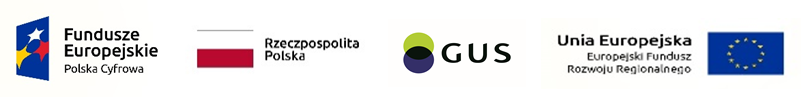 Załącznik nr 3 
do Umowy nr 15/4/BK/ST/WS/POPC/PN/2022WYKAZ TRENERÓWZałącznik nr 4a 
do Umowy nr 15/4/BK/ST/WS/POPC/PN/2022Formularz ofertowy WykonawcyZałącznik nr 4b 
do Umowy nr 15/4/BK/ST/WS/POPC/PN/2022Formularz cenowy WykonawcyZałącznik nr 5 
do Umowy nr 15/4/BK/ST/WS/POPC/PN/2022ZLECENIE (wzór)Zlecenie nr ………... z dnia  ……………… w zakresie Umowy nr 15/4/BK/ST/WS/POPC/PN/2022 z dnia ……………………………............Przedmiot zlecenia: Organizacja edycji szkolenia w zakresie: …………………………………………………………Termin realizacji: w dniu/ w dniach ……………………..(data) w godzinach ……………….Liczba uczestników edycji szkolenia: ……………….Zakres zlecenia:…………………………………………………………………………………………………………………………………………………………………………………………………………………………………………………………………………………………………………..…………………………………………………………………………………………………………………………………………………………………………………………………………………………………………………………………………………………………………………………………………………..………………………………………UWAGI: …………………………………………………………………………………………………………………………………………………………………………………………………………………………………………………………………………………………………………..…………………………………………………………..………………………………                  ….…………………………..                   …………………………………………………Osoba zlecająca (imię i nazwisko)		tel.				e-mailZałącznik nr 6 do Umowy nr  15/4/BK/ST/WS/POPC/PN/2022PROTOKÓŁ ODBIORU ZLECENIA NR ……………….W odbiorze uczestniczyli:Ze strony Wykonawcy: …………………………………Ze strony Zamawiającego:W zakresie odbioru Przedmiotu Umowy:……………………………W zakresie kontroli spełnienia klauzul środowiskowych:…………………………..Ustalenia: W dniu................................, na podstawie Umowy nr 15/4/BK/ST/WS/POPC/PN/2022 z dnia …………………., przedstawiciele Wykonawcy i Zamawiającego przeprowadzili odbiór niżej wymienionej edycji szkolenia: (należy podać nazwę i datę szkolenia) …………………………………………………………………………………………………………………………………………………………………………………………………………………………………………………………………………..…………………………………………………… W ramach realizacji szkolenia:Wykonawca w dniu …………………, tj. w terminie*/po terminie* wskazanym w Umowie przekazał do akceptacji Zamawiającego, w formie elektronicznej (TAK*/NIE*) przygotowane: harmonogram szkolenia oraz program szkolenia. Zwłoka liczona jest od dnia i wynosi …….. dni**;Wykonawca w dniu …………………, tj. w terminie*/po terminie* wskazanym w Umowie przekazał do akceptacji Zamawiającego, w formie elektronicznej (TAK*/NIE*) poprawione: harmonogram szkolenia oraz program szkolenia.** Zwłoka liczona jest od dnia i wynosi …….. dni**;Wykonawca w dniu …………………, tj. w terminie*/po terminie* wskazanym w Umowie przekazał , w formie elektronicznej (TAK*/NIE*) zaakceptowane przez Zamawiającego harmonogram szkolenia oraz program szkolenia, do którego dołączył Wykaz trenerów, którzy realizować będą szkolenie. Zwłoka liczona jest od dnia i wynosi …….. dni**;Wykonawca zrealizował szkolenie w terminie*/po terminie* określonym w zleceniu. Zwłoka liczona jest od dnia …………………… i wynosi ………. dni**Wykonawca zrealizował szkolenie zgodnie z Umową, tj. w wymiarze czasu określonym w zleceniu TAK*/NIE*;Wykonawca zrealizował szkolenie zgodnie z Umową, tj. w formie online TAK*/NIE*Wykonawca zapewnił dla każdego uczestnika szkolenia komplet materiałów szkoleniowych w formie skryptu (TAK*/NIE*), które zostały przekazane uczestnikom w formie elektronicznej w przeddzień szkolenia (TAK*/NIE*), Wykonawca przekazał Zamawiającemu w formie elektronicznej:listy obecności i Print Screen z Platformy, na której byli zalogowani uczestnicy szkolenia, potwierdzający obecność uczestników szkolenia w każdym dniu szkolenia, w terminie wskazanym w Umowie (TAK*/NIE*). Zwłoka liczona jest od dnia …………………… i wynosi ………. dni**;wypełnione przez uczestników ankiety AIOS w formie PDF, sprawozdanie ze szkolenia przygotowane w oparciu o wypełnione przez uczestników ankiety AIOS, w terminie wskazanym w Umowie (TAK*/NIE*). Zwłoka liczona jest od dnia …………………… i wynosi ………. dni**;skany przygotowanych imiennych zaświadczeń o ukończeniu szkolenia wystawionych dla uczestników szkolenia wraz z wykazem wydanych zaświadczeń, w terminie wskazanym w Umowie (TAK*/NIE*). Zwłoka liczona jest od dnia …………………… i wynosi ………. dni**;certyfikaty wydane dla uczestników szkolenia wraz z wykazem wydanych certyfikatów, w terminie wskazanym w Umowie (TAK*/NIE*). Zwłoka liczona jest od dnia …………………… i wynosi ………. dni**;Wykonawca dostarczył na adresy jednostek, w których pracują uczestnicy szkolenia imienne zaświadczenia o ukończeniu szkolenia, w wersji papierowej w terminie określonym w Umowie (TAK*/NIE*). Zwłoka liczona jest od dnia …………………… i wynosi ………. dni**;Wykonawca dostarczył na adresy jednostek, w których pracują uczestnicy szkolenia certyfikaty, w wersji papierowej w terminie określonym w Umowie (TAK*/NIE*)**. Zwłoka liczona jest od dnia …………………… i wynosi ………. dni**;W ramach realizacji postanowień klauzul środowiskowych:Wykonawca dokumentację szkoleniową w zakresie: harmonogramu szkolenia, programu szkolenia, przygotowanych dla uczestników materiałów szkoleniowych, listy obecności uczestników, wykazu wydanych zaświadczeń potwierdzających ukończenie szkolenia, wykazu certyfikatów, ankiety AIOS oraz sprawozdanie ze szkolenia, przekazał tylko w formie elektronicznej, bez używania formy papierowej TAK*/NIE*;Przygotowane przez Wykonawcę w wersji papierowej imienne zaświadczenia o ukończeniu szkolenia oraz certyfikaty** zostały wydrukowane przez Wykonawcę na papierze ekologicznym, spełniającym warunki certyfikatu FSC lub innego równoważnego certyfikatu TAK*/NIE*;Wykonawca złożył dokumenty poświadczające, że przygotowane przez Wykonawcę w wersji papierowej imienne zaświadczenia o ukończeniu szkolenia oraz ceryfikaty**, zostały wydrukowane przez Wykonawcę na papierze ekologicznym, spełniającym warunki certyfikatu FSC lub innego równoważnego certyfikatu TAK*/NIE*.Zamawiający w stosunku do wymienionych powyżej elementów przedmiotu Umowy nie stwierdza żadnych rozbieżności w realizacji zlecenia*/wskazuje następujące rozbieżności w realizacji zlecenia*:…………………………………………………………………………………………………..…………………………………………………………..…………………………………………………………………………………………………..…………………………………………………………..Zamawiający wzywa do usunięcia wyżej wskazanych rozbieżności w terminie do:…………………………………………………………………………………………………..…………………………………………………………..…………………………………………………………………………………………………..…………………………………………………………..Wynik odbioru zlecenia szkolenia:Pozytywny**) - Zamawiający dokonuje odbioru zlecenia objętego niniejszym Protokołem bez zastrzeżeń i stwierdza, że zostało zrealizowane w terminie, zgodnie z wymaganiami określonymi 
w Umowie i Załączniku nr 1 do Umowy. Pozytywny z zastrzeżeniem**) - Zamawiający dokonuje odbioru zlecenie objętego niniejszym Protokołem i stwierdza, że: Wykonawca po terminie wskazanym w Umowie przekazał do akceptacji Zamawiającego, w formie elektronicznej przygotowane: harmonogram szkolenia oraz program szkolenia. Zwłoka liczona jest od dnia i wynosi …….. dni**;Wykonawca po terminie* wskazanym w Umowie przekazał do akceptacji Zamawiającego, w formie elektronicznej poprawione: harmonogram szkolenia oraz program szkolenia. Zwłoka liczona jest od dnia i wynosi …….. dni**;Wykonawca po terminie* wskazanym w Umowie przekazał, w formie elektronicznej zaakceptowane przez Zamawiającego harmonogram szkolenia oraz program szkolenia, do którego dołączył Wykaz trenerów, którzy realizować będą szkolenie. Zwłoka liczona jest od dnia i wynosi …….. **;Wykonawca zrealizował szkolenie po terminie* określonym w zleceniu. Zwłoka liczona jest od dnia …………………… i wynosi ………. dni**;Wykonawca nie zrealizował szkolenia zgodnie z Umową, w zakresie wymiaru czasu jego trwania**;Wykonawca zrealizował szkolenie niezgodnie z formą szkolenia określoną w Umowie.**Wykonawca nie zapewnił dla każdego uczestnika szkolenia kompletu materiałów szkoleniowych**;Komplety materiałów szkoleniowych nie zostały przekazane uczestnikom w formie elektronicznej w przeddzień szkolenia**;Wykonawca przekazał Zamawiającemu w formie elektronicznej:listy obecności i Print Screen’y z Platformy, na której będą zalogowani uczestnicy szkolenia, potwierdzający obecność uczestników szkolenia w każdym dniu szkolenia, po terminie w terminie wskazanym w Umowie**. Zwłoka liczona jest od dnia …………………… i wynosi ………. dni**;wypełnione przez uczestników ankiety AIOS w formie PDF oraz sprawozdanie ze szkolenia przygotowane w oparciu o wypełnione przez uczestników ankiety AIOS, po terminie wskazanym w Umowie**. Zwłoka liczona jest od dnia …………………… i wynosi ………. dni**;skany przygotowanych imiennych zaświadczeń o ukończeniu szkolenia wystawionych dla uczestników szkolenia wraz z wykazem wydanych zaświadczeń, po terminie wskazanym w Umowie**. Zwłoka liczona jest od dnia …………………… i wynosi ………. dni**;certyfikaty wystawione dla uczestników szkolenia wraz z wykazem wydanych certyfikatów po terminie wskazanym w Umowie**. Zwłoka liczona jest od dnia …………………… i wynosi ………. dni**;Wykonawca dostarczył na adresy jednostek, w których pracują uczestnicy szkolenia imienne zaświadczenia o ukończeniu szkolenia, w wersji papierowej po terminie określonym w Umowie. Zwłoka liczona jest od dnia …………………… i wynosi ………. dni**;Wykonawca dostarczył na adresy jednostek, w których pracują uczestnicy szkolenia certyfikaty, w wersji papierowej po terminie określonym w Umowie. Zwłoka liczona jest od dnia …………………… i wynosi ………. dni**;Dokumentacja szkoleniowa w zakresie: harmonogramu szkolenia, programu szkolenia, przygotowanych dla uczestników materiałów szkoleniowych, listy obecności uczestników, wykazu wydanych zaświadczeń potwierdzających ukończenie szkolenia, wykazu wydanych certyfikatów, ankiet AIOS oraz sprawozdania ze szkolenia, nie została przekazana w formie elektronicznej**;Przygotowane przez Wykonawcę w wersji papierowej imienne zaświadczenia o ukończeniu szkolenia oraz certyfikaty**, nie zostały wydrukowane na papierze ekologicznym, spełniającym warunki certyfikatu FSC lub innego równoważnego certyfikatu**;Wykonawca, do dnia sporządzania Protokołu odbioru szkolenia nie złożył dokumentów poświadczających, że przygotowane w wersji papierowej imienne zaświadczenia o ukończeniu szkolenia oraz certyfikaty**, zostały wydrukowane na papierze ekologicznym, spełniającym warunki certyfikatu FSC lub innego równoważnego certyfikatu**.Negatywny**) – Zamawiający odmawia odbioru zlecenia, objętego niniejszym Protokołem w związku z rozbieżnościami ujętymi w pkt II.3.Protokół sporządzono w trzech jednobrzmiących egzemplarzach, z których dwa otrzymuje Wykonawca, a jeden Zamawiający.*) – Niepotrzebne skreślić, pozostawiając jedynie właściwą treść zapisów.**) - Jeśli dotyczy,w imieniu Wykonawcy                                                                         w imieniu Zamawiającego…………………………………………..                                                               …………………………………………………………………………………………..                                                               ………………………………………………Załącznik nr 7 do Umowy nr 15/4/BK/ST/WS/POPC/PN/2022KOŃCOWY PROTOKÓŁ ODBIORU W dniu................................, na podstawie Umowy nr 15/4/BK/ST/WS/POPC/PN/2022 z dnia…………………………., przedstawiciele Wykonawcy i Zamawiającego przeprowadzili końcowy odbiór Przedmiotu Umowy. W odbiorze uczestniczyli:Ze strony Wykonawcy: …………………………………Ze strony Zamawiającego:W zakresie odbioru Przedmiotu Umowy:……………………………W zakresie kontroli spełnienia klauzul środowiskowych:      …………………………..Strony potwierdzają wykonanie szkoleń przewidzianych Umową, w tym:Wykonanie Zlecenia nr …….. potwierdzone podpisanym w dniu ………………….………… z wynikiem pozytywnym/negatywnym* Protokołem odbioru zlecenia. Przedmiot zamówienia objęty Protokołem zlecenia nr …… został zrealizowany zgodnie z wymaganiami klauzul środowiskowych TAK/NIE*Wykonanie Zlecenia nr …….. potwierdzone podpisanym w dniu ………………….………… z wynikiem pozytywnym/negatywnym* Protokołem odbioru zlecenia. Przedmiot zamówienia objęty Protokołem zlecenia nr …… został zrealizowany zgodnie z wymaganiami klauzul środowiskowych TAK/NIE*Wykonanie Zlecenia nr …….. potwierdzone podpisanym w dniu ………………….………… z wynikiem pozytywnym/negatywnym* Protokołem odbioru zlecenia. Przedmiot zamówienia objęty Protokołem zlecenia nr …… został zrealizowany zgodnie z wymaganiami klauzul środowiskowych TAK/NIE*Wykonanie Zlecenia nr …….. potwierdzone podpisanym w dniu ………………….………… z wynikiem pozytywnym/negatywnym* Protokołem odbioru zlecenia. Przedmiot zamówienia objęty Protokołem zlecenia nr …… został zrealizowany zgodnie z wymaganiami klauzul środowiskowych TAK/NIE*Wykonanie Zlecenia nr …….. potwierdzone podpisanym w dniu ………………….………… z wynikiem pozytywnym/negatywnym* Protokołem odbioru zlecenia. Przedmiot zamówienia objęty Protokołem zlecenia nr …… został zrealizowany zgodnie z wymaganiami klauzul środowiskowych TAK/NIE*Wykonanie Zlecenia nr …….. potwierdzone podpisanym w dniu ………………….………… z wynikiem pozytywnym/negatywnym* Protokołem odbioru zlecenia. Przedmiot zamówienia objęty Protokołem zlecenia nr …… został zrealizowany zgodnie z wymaganiami klauzul środowiskowych TAK/NIE*Wykonanie Zlecenia nr …….. potwierdzone podpisanym w dniu ………………….………… z wynikiem pozytywnym/negatywnym* Protokołem odbioru zlecenia. Przedmiot zamówienia objęty Protokołem zlecenia nr …… został zrealizowany zgodnie z wymaganiami klauzul środowiskowych TAK/NIE*……………………………………………………Uwagi:……………………………………………………………………………	**) - Niepotrzebne skreślić, pozostawiając jedynie właściwą treść zapisów.Niniejszy protokół sporządzono w trzech jednobrzmiących egzemplarzach, po jednym dla Zamawiającego i dwóch dla Wykonawcy.w imieniu Wykonawcy                                                                         w imieniu Zamawiającego…………………………………………..                                                               …………………………………………………………………………………………..                                                               ………………………………………………Załącznik nr 8do Umowy nr 15/4/BK/ST/WS/POPC/PN/2022PROTOKÓŁ ODBIORU ŚWIADCZEŃ GWARANCYJNYCH W dniu................................, na podstawie Umowy nr 15/4/BK/ST/WS/POPC/PN/2022 z dnia…………………………., przedstawiciele Wykonawcy i Zamawiającego przeprowadzili odbiór realizowanych świadczeń gwarancyjnych w ramach zadeklarowanych kryteriów pozacenowych przez Wykonawcę. W odbiorze uczestniczyli:Ze strony Wykonawcy: …………………………………Ze strony Zamawiającego: ……………………………Strony potwierdzają/wskazują zastrzeżenia wykonanie świadczeń gwarancyjnych na warunkach przewidzianych umową w zakresie następujących szkoleń:W zakresie przedmiotu Umowy zrealizowanego na podstawie Zlecenia nr ………, którego wykonanie potwierdzone zostało podpisanym z wynikiem pozytywnym w dniu ………Protokołem odbioru zlecenia, stwierdzono, że świadczenia w ramach udzielonej gwarancji, polegające na: zapewnieniu, dla każdego uczestnika szkolenia dostępu do kursu w formie e-learningu*/zapewnieniu każdemu uczestnikowi szkolenia konsultacji po szkoleniu* wykonane zostały zgodnie z Umową TAK*/NIE*W zakresie przedmiotu Umowy zrealizowanego na podstawie Zlecenia nr ………, którego wykonanie potwierdzone zostało podpisanym z wynikiem pozytywnym w dniu ………Protokołem odbioru zlecenia, stwierdzono, że świadczenia w ramach udzielonej gwarancji, polegające na: zapewnieniu, dla każdego uczestnika szkolenia dostępu do kursu w formie e-learningu*/zapewnieniu każdemu uczestnikowi szkolenia konsultacji po szkoleniu* wykonane zostały zgodnie z Umową TAK*/NIE*W zakresie przedmiotu Umowy zrealizowanego na podstawie Zlecenia nr ………, którego wykonanie potwierdzone zostało podpisanym z wynikiem pozytywnym w dniu ………Protokołem odbioru zlecenia, stwierdzono, że świadczenia w ramach udzielonej gwarancji, polegające na: zapewnieniu, dla każdego uczestnika szkolenia dostępu do kursu w formie e-learningu*/zapewnieniu każdemu uczestnikowi szkolenia konsultacji po szkoleniu* wykonane zostały zgodnie z Umową TAK*/NIE* W zakresie przedmiotu Umowy zrealizowanego na podstawie Zlecenia nr ………, którego wykonanie potwierdzone zostało podpisanym z wynikiem pozytywnym w dniu ………Protokołem odbioru zlecenia, stwierdzono, że świadczenia w ramach udzielonej gwarancji, polegające na: zapewnieniu, dla każdego uczestnika szkolenia dostępu do kursu w formie e-learningu*/zapewnieniu każdemu uczestnikowi szkolenia konsultacji po szkoleniu* wykonane zostały zgodnie z Umową TAK*/NIE*Uwagi:……………………………………………………………………………	*) - Niepotrzebne skreślić, pozostawiając jedynie właściwą treść zapisów.Niniejszy protokół sporządzono w trzech jednobrzmiących egzemplarzach, po jednym dla Zamawiającego i dwóch dla Wykonawcy.w imieniu Wykonawcy                                                                         w imieniu Zamawiającego…………………………………………..                                                               …………………………………………………………………………………………..                                                               ………………………………………………Załącznik nr 9do Umowy nr 15/4/BK/ST/WS/POPC/PN/2022ARKUSZ INDYWIDUALNEJ OCENY SZKOLENIA (AIOS)
INSTRUKCJA: Informacje przekazane przez Panią/ Pana w niniejszym Arkuszu (AIOS) stanowić będą ważną wskazówkę dotyczącą oceny skuteczności i atrakcyjności przebiegu szkolenia. Państwa uwagi odnośnie szkolenia zostaną uwzględnione w projektowaniu kolejnych jego edycji. Uprzejmie prosimy o wypełnienie poniższych rubryk i przekazanie niniejszego Arkusza osobie odpowiedzialnej ze strony urzędu za organizację szkolenia. Dziękujemy za czas poświęcony na wypełnienie ankiety.Ocena procesu uczenia Jak ocenia Pani/Pan (od 1- bardzo nisko do 6 – bardzo wysoko): Ocena programu i metody szkoleniaW jakim stopniu zgadza się Pani/Pan z poniższymi stwierdzeniami (od 1 – zdecydowanie nie zgadzam się, do 6 – zdecydowanie zgadzam się):Ocena trenera/trenerówW jakim stopniu zgadza się Pani/Pan z poniższymi stwierdzeniami (od 1 – zdecydowanie nie zgadzam się do 6 – zdecydowanie zgadzam się):Uwagi/ komentarze/sugestieElementy poruszane na szkoleniu, które planuję wdrożyć do pracy to:Przewiduję następujące bariery we wdrożeniu tego, czego się nauczyłam/em:W celu usunięcia przewidywanych barier, planuję następujące działania:Co w trakcie szkolenia utrudniało mi nabywanie nowej wiedzy i umiejętności? Jakie pierwsze sukcesy mogą pojawić się z dużym prawdopodobieństwem, jeżeli konsekwentnie zacznę stosować to, czego się nauczyłem/am? 					Dziękujemy za wypełnienie ankiety !Załącznik nr 10 
do Umowy nr 15/4/BK/ST/WS/POPC/PN/2022SPRAWOZDANIE Z OCENY SZKOLENIA
Dane na temat szkolenia:Ocena szkolenia:Ocena procesu uczenia: …………………. /z uwzględnieniem ilości ankiet oraz średniej z ankiet AIOS dla pól:Wiedza: …………Umiejętności: ………….Ważne do polepszenia funkcjonowania: ……………Pewność siebie: …………..Wsparcie przełożonych: ……………..Motywacja: …………………/ Oceny uczestników na podstawie AIOSOcena programu i metod szkolenia: ……………./z uwzględnieniem średniej z ankiet AIOS z pól Program i metoda szkolenia/Ocena trenera/trenerów………………………………………../imię i nazwisko/: ……………../średnie wyniki z ankiet AIOS dla trenera/ów w 4 aspektach:Styl: …………….Przekazanie wiedzy: …………………Atmosfera: ……………..Zaangażowanie:  …………./Ocena końcowa szkolenia /średnia z Ocen procesu uczenia, Ocen programu i metody szkolenia, Ocen trenera/trenerów/: …………………..Elementy poruszane na szkoleniu, które uczestnicy planują wdrożyć do pracy to:Przewidywane przez uczestników bariery we wdrażaniu tego, czego się nauczyli to: Działania, planowane przez uczestników w celu usunięcia barier, to:Elementy, które utrudniało nabywanie wiedzy i umiejętności, wskazywane przez  uczestników to:Przewidywane przez uczestników sukcesy, które mogą pojawić się z dużym prawdopodobieństwem, jeżeli konsekwentnie zaczną stosować to, czego się nauczą to:	Załączniki:Arkusze AIOSZałącznik do SprawozdaniaIMIENNA LISTA UCZESTNIKÓW SZKOLENIANazwa szkolenia …………………………………………………………….Data i miejsce: ………………………………………….………………………….Imię i nazwisko trenera:…………………………………………………………………….……………………Załącznik do SprawozdaniaWykaz wydanych zaświadczeń o ukończeniu szkoleniaNazwa szkolenia …………………………………………………………….Data i miejsce: ………………………………………….………………………….Imię i nazwisko trenera:…………………………………………………………Potwierdzenie wydania zaświadczeńZałącznik nr 11 
do Umowy nr 15/4/BK/ST/WS/POPC/PN/2022Opis czynności, co do których Zamawiający wymaga, aby osoby je wykonujące zatrudnione były na podstawie umowy o pracę w rozumieniu przepisów Kodeksu pracy w wymiarze pełnego etatu 
przez cały okres realizacji Umowy przygotowanie i kompletowanie materiałów szkoleniowych dla uczestników; opracowanie dokumentacji związanej z realizacją przedmiotu zamówienia (np. harmonogramów, programów szkoleń, list obecności, imiennych zaświadczeń, certyfikatów, wykazów wydanych zaświadczeń, wykazów wydanych certyfikatów, ankiet AIOS, sprawozdań);przyjmowanie zleceń realizacji szkolenia (obejmujących również usługę cateringową/ noclegi);rozsyłanie imiennych zaświadczeń i certyfikatów w formie papierowej;zebranie – po stronie Wykonawcy – informacji na temat spełnienia klauzul środowiskowych i społecznych;nadzór nad prawidłowym obiegiem dokumentów związanych z realizacją przedmiotu zamówienia (w tym wystawienie faktur);archiwizacja dokumentów związanych z realizacją przedmiotu zamówienia.Załącznik nr 1215/4/BK/ST/WS/POPC/PN/2022Oświadczenie wykonawcy lub podwykonawcy o zatrudnieniu na podstawie umowy o pracę osób wykonujących czynności wskazane w Załączniku nr 11 do Umowy (Wzór 1)Warszawa, dnia ……………….OŚWIADCZENIE ………………………………………………..Podmiot składający oświadczenieOświadczam, że zatrudniam na umowę o pracę poniżej wymienione osoby: Osoby wskazane powyżej wykonują następujące czynności:……………………………………………………………………………………………………………………………………………………………………………………………………………………………………………………………………………………………………………………………………………………………………………Podpis osoby uprawnionej do złożeniaoświadczenia w imieniu wykonawcylub podwykonawcy* jeśli dotyczyZałącznik nr 1215/4/BK/ST/WS/POPC/PN/2022Oświadczenie dotyczące stosowania aktualnych wymaganych stawek najniższego wynagrodzenia i stawki godzinowej w czasie realizacji Umowy(Wzór 2)Warszawa, dnia ……………….………………………………………………..Podmiot składający oświadczenieOświadczam, że w ramach realizacji Umowy nr 15/4/BK/ST/WS/POPC/PN/2022 z dnia …………….. w zakresie:wymagań związanych z zatrudnieniem na umowę o pracę w rozumieniu przepisów Kodeksu pracy,………………………………………………..,………………………………………………..stosuję wynagrodzenia określone na podstawie aktualnych aktów wykonawczych do ustawy z dnia 
10 października 2002 r. o minimalnym wynagrodzeniu za pracę (Dz. U. z 2020 r. poz. 2207).                                                                                              ………………………………………………Podpis osoby uprawnionej do złożeniaoświadczenia w imieniu wykonawcylub podwykonawcyZałącznik nr 13 
do Umowy nr 15/4/BK/ST/WS/POPC/PN/2022PROTOKÓŁ KONTROLIwymogu zatrudnienia osób wykonujących czynności, o których mowa w Załączniku nr 11 do Umowy, wskazanych w Załączniku nr 12 do Umowy (wzór 1), w stosunku do których istnieje obowiązek zatrudnienia ich na umowę o pracę w rozumieniu przepisów Kodeksu pracyProtokół kontroli z dnia …………………………… w zakresie realizacji umowy nr 15/4/BK/ST/WS/POPC/PN/2022 z dnia……….. za okres od dnia ………………………… do dnia …………………Ze strony Zamawiającego: .............................................................................................................................................................................................................................................................................................   			 (imię i nazwisko) (stanowisko)Ze strony Wykonawcy: .....................................................................................................................................................................................................……………………………………………………………... 			 (imię i nazwisko) (stanowisko)Ustalenia dotyczące realizacji wymogu zatrudnienia osób wykonujących czynności, o których mowa 
w Załączniku nr 11 do Umowy, w stosunku do których istnieje obowiązek zatrudnienia ich na umowę 
o pracę, w rozumieniu przepisów Kodeksu pracy:W okresie objętym Protokołem kontroli Wykonawca zatrudniał na umowę o pracę w wymiarze pełnego etatu, przez cały okres trwania Umowy …………. osób, wskazanych w Załączniku nr 12 do Umowy (wzór 1), wykonujących czynności, o których mowa w Załączniku nr 11 do Umowy, w stosunku do których istnieje obowiązek zatrudnienia ich na umowę o pracę w rozumieniu przepisów Kodeksu pracy. Wykonawca przedłożył następujące dokumenty potwierdzające zatrudnienie osób wskazanych 
w Załączniku nr 12 do Umowy (wzór 1):……………………………………………………………………………………………………………………………….……………...;(Imię i nazwisko osoby wskazanej w Załączniku nr 12 do Umowy (wzór 1) oraz wykaz przedłożonych dokumentów)………………………………………………………………………………………………..……………………………………………...;(Imię i nazwisko osoby wskazanej w Załączniku nr 12 do Umowy (wzór 1) oraz wykaz przedłożonych dokumentów)………………………………………………………………………………………………………………………………………………...;(Imię i nazwisko osoby wskazanej w Załączniku nr 12 do Umowy (wzór 1) oraz wykaz przedłożonych dokumentów)………………………………………………………………………….……………………………………………………………………...;(Imię i nazwisko osoby wskazanej w Załączniku nr 12 do Umowy (wzór 1) oraz wykaz przedłożonych dokumentów)Końcowy wynik kontroli:W zakresie zatrudnienia osób, wskazanych w Załączniku nr 12 do Umowy (wzór 1), wykonujących czynności, o których mowa w Załączniku nr 11 do Umowy:Zamawiający stwierdza, że wymóg zatrudnienia osób, wskazanych w Załączniku nr 12 do Umowy (wzór 1), wykonujących czynności, o których mowa w Załączniku nr 11 do Umowy, w okresie objętym Protokołem, został zrealizowany zgodnie z wymaganiami określonymi w Umowie.*Zamawiający stwierdza, że wymóg zatrudnienia osób, wskazanych w Załączniku nr 12 do Umowy (wzór 1), wykonujących czynności, o których mowa w Załączniku nr 11 do Umowy, w okresie objętym Protokołem, został zrealizowany niezgodnie z wymaganiami określonymi w Umowie. Stwierdzone rozbieżności polegają na:*……………………………………………………………………………………………………………………………………………………………………………………………………………………………………………………………………………………………………………..W związku ze stwierdzonymi rozbieżnościami Zamawiający:…………………………………………………………………………………………………………………………………………………………………………………………………………………………………………………………………………………………………………………………*) - Niepotrzebne skreślić, pozostawiając jedynie właściwą treść zapisów.Protokół sporządzono w trzech jednobrzmiących egzemplarzach, z których dwa otrzymuje Wykonawca, 
a jeden Zamawiający.									Na tym protokół zakończono i podpisano:.....................................................................……..                                       ……....................................................................................................................................                                               ……............................................................... (przedstawiciele Zamawiającego)                                                              (przedstawiciele Wykonawcy)Załącznik nr 14 
do Umowy nr 15/4/BK/ST/WS/POPC/PN/2022Zamawiający:…………………………………………………………………………………………………………………..(pełna nazwa/firma, adres)Wykonawca:………………………………………………………………………………………………………………….(pełna nazwa/firma, adres, w zależności od podmiotu: NIP/PESEL, KRS/CEiDG)reprezentowany przez:………………………………………………………………………………………………………………….(imię, nazwisko, stanowisko/podstawa do reprezentacji)(wzór 1)Oświadczenia wykonawcy*/wykonawcy wspólnie ubiegającego się o udzielenie zamówienia* DOTYCZĄCE PRZESŁANEK WYKLUCZENIA Z ART. 5K ROZPORZĄDZENIA 833/2014 ORAZ ART. 7 UST. 1 USTAWY o szczególnych rozwiązaniach w zakresie przeciwdziałania wspieraniu agresji na Ukrainę oraz służących ochronie bezpieczeństwa narodowegoskładane na podstawie art. 125 ust. 1 ustawy PzpNa potrzeby postępowania o udzielenie zamówienia publicznego pn. ………………………………………………………………….…………. (nazwa postępowania), prowadzonego przez ………………….………. (oznaczenie zamawiającego), oświadczam, co następuje:OŚWIADCZENIA DOTYCZĄCE WYKONAWCY:Oświadczam, że nie podlegam wykluczeniu z postępowania na podstawie art. 5k rozporządzenia Rady (UE) nr 833/2014 z dnia 31 lipca 2014 r. dotyczącego środków ograniczających w związku z działaniami Rosji destabilizującymi sytuację na Ukrainie (Dz. Urz. UE nr L 229 z 31.7.2014, str. 1), dalej: rozporządzenie 833/2014, w brzmieniu nadanym rozporządzeniem Rady (UE) 2022/576 w sprawie zmiany rozporządzenia (UE) nr 833/2014 dotyczącego środków ograniczających w związku z działaniami Rosji destabilizującymi sytuację na Ukrainie (Dz. Urz. UE nr L 111 z 8.4.2022, str. 1), dalej: rozporządzenie 2022/576.Oświadczam, że nie zachodzą w stosunku do mnie przesłanki wykluczenia z postępowania na podstawie art. 7 ust. 1 ustawy z dnia 13 kwietnia 2022 r. o szczególnych rozwiązaniach w zakresie przeciwdziałania wspieraniu agresji na Ukrainę oraz służących ochronie bezpieczeństwa narodowego (Dz. U. z 2022 r. poz. 835).INFORMACJA DOTYCZĄCA POLEGANIA NA ZDOLNOŚCIACH LUB SYTUACJI PODMIOTU UDOSTĘPNIAJĄCEGO ZASOBY W ZAKRESIE ODPOWIADAJĄCYM PONAD 10% WARTOŚCI ZAMÓWIENIA:[UWAGA: wypełnić tylko w przypadku podmiotu udostępniającego zasoby, na którego zdolnościach lub sytuacji wykonawca polega w zakresie odpowiadającym ponad 10% wartości zamówienia. W przypadku więcej niż jednego podmiotu udostępniającego zasoby, na którego zdolnościach lub sytuacji wykonawca polega w zakresie odpowiadającym ponad 10% wartości zamówienia, należy zastosować tyle razy, ile jest to konieczne.]Oświadczam, że w celu wykazania spełniania warunków udziału w postępowaniu, określonych przez zamawiającego w ………………………………………………………...………………….. (wskazać dokument i właściwą jednostkę redakcyjną dokumentu, w której określono warunki udziału w postępowaniu), polegam na zdolnościach lub sytuacji następującego podmiotu udostępniającego zasoby: ………………………………………………………………………...…………………………………….… (podać pełną nazwę/firmę, adres, a także w zależności od podmiotu: NIP/PESEL, KRS/CEiDG), w następującym zakresie: …………………………………………………………………………… (określić odpowiedni zakres udostępnianych zasobów dla wskazanego podmiotu), co odpowiada ponad 10% wartości przedmiotowego zamówienia. OŚWIADCZENIE DOTYCZĄCE PODWYKONAWCY, NA KTÓREGO PRZYPADA PONAD 10% WARTOŚCI ZAMÓWIENIA:[UWAGA: wypełnić tylko w przypadku podwykonawcy (niebędącego podmiotem udostępniającym zasoby), na którego przypada ponad 10% wartości zamówienia. W przypadku więcej niż jednego podwykonawcy, na którego zdolnościach lub sytuacji wykonawca nie polega, a na którego przypada ponad 10% wartości zamówienia, należy zastosować tyle razy, ile jest to konieczne.]Oświadczam, że w stosunku do następującego podmiotu, będącego podwykonawcą, na którego przypada ponad 10% wartości zamówienia: ……………………………………………………………………………………………….………..….…… (podać pełną nazwę/firmę, adres, a także w zależności od podmiotu: NIP/PESEL, KRS/CEiDG), nie zachodzą podstawy wykluczenia z postępowania o udzielenie zamówienia przewidziane w  art.  5k rozporządzenia 833/2014 w brzmieniu nadanym rozporządzeniem 2022/576.OŚWIADCZENIE DOTYCZĄCE DOSTAWCY, NA KTÓREGO PRZYPADA PONAD 10% WARTOŚCI ZAMÓWIENIA:[UWAGA: wypełnić tylko w przypadku dostawcy, na którego przypada ponad 10% wartości zamówienia. W przypadku więcej niż jednego dostawcy, na którego przypada ponad 10% wartości zamówienia, należy zastosować tyle razy, ile jest to konieczne.]Oświadczam, że w stosunku do następującego podmiotu, będącego dostawcą, na którego przypada ponad 10% wartości zamówienia: …………………………………………………………… (podać pełną nazwę/firmę, adres, a także w zależności od podmiotu: NIP/PESEL, KRS/CEiDG), nie zachodzą podstawy wykluczenia z postępowania o udzielenie zamówienia przewidziane w  art.  5k rozporządzenia 833/2014 w brzmieniu nadanym rozporządzeniem 2022/576.OŚWIADCZENIE DOTYCZĄCE PODANYCH INFORMACJI:Oświadczam, że wszystkie informacje podane w powyższych oświadczeniach są aktualne 
i zgodne z prawdą oraz zostały przedstawione z pełną świadomością konsekwencji wprowadzenia zamawiającego w błąd przy przedstawianiu informacji.INFORMACJA DOTYCZĄCA DOSTĘPU DO PODMIOTOWYCH ŚRODKÓW DOWODOWYCH:Wskazuję następujące podmiotowe środki dowodowe, które można uzyskać za pomocą bezpłatnych i ogólnodostępnych baz danych, oraz dane umożliwiające dostęp do tych środków:1) ......................................................................................................................................................(wskazać podmiotowy środek dowodowy, adres internetowy, wydający urząd lub organ, dokładne dane referencyjne dokumentacji)2) .......................................................................................................................................................(wskazać podmiotowy środek dowodowy, adres internetowy, wydający urząd lub organ, dokładne dane referencyjne dokumentacji)							…………………………………….							Data; kwalifikowany podpis elektroniczny Załącznik nr 14 
do Umowy nr 15/4/BK/ST/WS/POPC/PN/2022Zamawiający:…………………………………………………………………………………………………………………..(pełna nazwa/firma, adres)Wykonawca:………………………………………………………………………………………………………………….(pełna nazwa/firma, adres, w zależności od podmiotu: NIP/PESEL, KRS/CEiDG)reprezentowany przez:………………………………………………………………………………………………………………….(imię, nazwisko, stanowisko/podstawa do reprezentacji)(wzór 2)Oświadczenia podmiotu udostępniającego zasoby DOTYCZĄCE PRZESŁANEK WYKLUCZENIA Z ART. 5K ROZPORZĄDZENIA 833/2014 ORAZ ART. 7 UST. 1 USTAWY o szczególnych rozwiązaniach w zakresie przeciwdziałania wspieraniu agresji na Ukrainę oraz służących ochronie bezpieczeństwa narodowegoskładane na podstawie art. 125 ust. 5 ustawy PzpNa potrzeby postępowania o udzielenie zamówienia publicznego 
pn. ………………………………………………………………….…………. (nazwa postępowania), prowadzonego przez ………………….………. (oznaczenie zamawiającego), oświadczam, co następuje:OŚWIADCZENIA DOTYCZĄCE PODMIOTU UDOSTEPNIAJĄCEGO ZASOBY:Oświadczam, że nie zachodzą w stosunku do mnie przesłanki wykluczenia z postępowania na podstawie art. 5k rozporządzenia Rady (UE) nr 833/2014 z dnia 31 lipca 2014 r. dotyczącego środków ograniczających w związku z działaniami Rosji destabilizującymi sytuację na Ukrainie (Dz. Urz. UE nr L 229 z 31.7.2014, str. 1), dalej: rozporządzenie 833/2014, w brzmieniu nadanym rozporządzeniem Rady (UE) 2022/576 w sprawie zmiany rozporządzenia (UE) nr 833/2014 dotyczącego środków ograniczających w związku z działaniami Rosji destabilizującymi sytuację na Ukrainie (Dz. Urz. UE nr L 111 z 8.4.2022, str. 1), dalej: rozporządzenie 2022/576.Oświadczam, że nie zachodzą w stosunku do mnie przesłanki wykluczenia z postępowania na podstawie art. 7 ust. 1 ustawy z dnia 13 kwietnia 2022 r. o szczególnych rozwiązaniach w zakresie przeciwdziałania wspieraniu agresji na Ukrainę oraz służących ochronie bezpieczeństwa narodowego (Dz. U. z 2022 r. poz. 835).OŚWIADCZENIE DOTYCZĄCE PODANYCH INFORMACJI:Oświadczam, że wszystkie informacje podane w powyższych oświadczeniach są aktualne 
i zgodne z prawdą oraz zostały przedstawione z pełną świadomością konsekwencji wprowadzenia zamawiającego w błąd przy przedstawianiu informacji.INFORMACJA DOTYCZĄCA DOSTĘPU DO PODMIOTOWYCH ŚRODKÓW DOWODOWYCH:Wskazuję następujące podmiotowe środki dowodowe, które można uzyskać za pomocą bezpłatnych i ogólnodostępnych baz danych, oraz dane umożliwiające dostęp do tych środków:1) ......................................................................................................................................................(wskazać podmiotowy środek dowodowy, adres internetowy, wydający urząd lub organ, dokładne dane referencyjne dokumentacji)2) .......................................................................................................................................................(wskazać podmiotowy środek dowodowy, adres internetowy, wydający urząd lub organ, dokładne dane referencyjne dokumentacji)							…………………………………….							Data; kwalifikowany podpis elektroniczny Załącznik nr 1515/4/BK/ST/WS/POPC/PN/2022Informacje dotyczące przetwarzania danych osobowychw związku z realizacją umowyW związku z realizacją wymogów Rozporządzenia Parlamentu Europejskiego i Rady (UE) 2016/679 z dnia 27 kwietnia 2016 r. w sprawie ochrony osób fizycznych w związku z przetwarzaniem danych osobowych i w sprawie swobodnego przepływu takich danych oraz uchylenia dyrektywy 95/46/WE (ogólne rozporządzenie o ochronie danych) (RODO), administrator informuje o zasadach oraz o przysługujących Pani/Panu prawach związanych z przetwarzaniem Pani/Pana danych osobowych.AdministratorAdministratorem Pani/Pana danych osobowych jest Główny Urząd Statystyczny z siedzibą al. Niepodległości 208, 00-925 Warszawa.Inspektor ochrony danychZ inspektorem ochrony danych (IOD) może się Pani/Pan kontaktować:pocztą tradycyjną na adres: IOD GUS, al. Niepodległości 208, 00-925 Warszawa,pocztą elektroniczną na adres e-mail: IODGUS@stat.gov.pl.Do IOD należy kierować wyłącznie sprawy dotyczące przetwarzania Pani/Pana danych osobowych przez administratora, w tym realizacji Pani/Pana praw wynikających z RODO.Cele oraz podstawa prawna przetwarzania Pani/Pana danych osobowychPani/Pana dane osobowe będą przetwarzane celem zawarcia i prawidłowej realizacji umowy 15/4/BK/ST/WS/POPC/PN/2022.Podstawą prawną przetwarzania danych jest:w zakresie osób będących Stroną Umowy:art. 6 ust. 1 lit b RODO - przetwarzanie jest niezbędne do wykonania umowy, której stroną jest osoba, której dane dotyczą, lub do podjęcia działań na żądanie osoby, której dane dotyczą, przed zawarciem umowy;art. 6 ust. 1 lit c RODO - przetwarzanie jest niezbędne do wypełnienia obowiązku prawnego ciążącego na administratorze w związku z przepisami ustawy z dnia 
11 września 20019 r. – Prawo zamówień publicznych (Dz. U. z 2021 r. poz. 1129, z późn. zm.), przepisami ustawy z dnia 14 lipca 1983 r. o narodowym zasobie archiwalnym 
i archiwach (Dz. U. z 2020 r. poz. 164, z późn. zm.), rozporządzenia Ministra Kultury i Dziedzictwa Narodowego z dnia 20 października 2015 r. w sprawie klasyfikowania i kwalifikowania dokumentacji, przekazywania materiałów archiwalnych do archiwów państwowych i brakowania dokumentacji niearchiwalnej (Dz. U. z 2019 r. poz. 246, z późn. zm.), przepisami ustawy z dnia 6 września 2001 r. o dostępie do informacji publicznej (Dz. U. z 2020 r. poz. 2176, z późn. zm.) oraz w związku z przepisami prawa podatkowego;w zakresie osób niebędących Stroną Umowy, ale biorących udział w jej realizacji oraz osób których dane Zamawiający uzyska od Wykonawcy na podstawie Umowy:art. 6 ust. 1 lit c RODO - przetwarzanie jest niezbędne do wypełnienia obowiązku prawnego ciążącego na administratorze w związku z przepisami ustawy z dnia 
11 września 20019 r. – Prawo zamówień publicznych, przepisami ustawy z dnia 14 lipca 1983 r. o narodowym zasobie archiwalnym i archiwach, rozporządzenia Ministra Kultury i Dziedzictwa Narodowego z dnia 20 października 2015 r. w sprawie klasyfikowania i kwalifikowania dokumentacji, przekazywania materiałów archiwalnych do archiwów państwowych i brakowania dokumentacji niearchiwalnej, przepisami ustawy z dnia 
6 września 2001 r. o dostępie do informacji publicznej oraz w związku z przepisami prawa podatkowego;art. 6 ust. 1 lit. f RODO - przetwarzanie jest niezbędne do celów wynikających z prawnie uzasadnionych interesów realizowanych przez administratora, to jest do umożliwienia prawidłowej realizacji umowy między Stronami.Odbiorcy danych osobowychOdbiorcą Pani/Pana danych osobowych będą podmioty współpracujące z administratorem, w tym dostawcy usług technicznych i organizacyjnych umożliwiających wykonanie umowy oraz przechowywanie dokumentacji jej dotyczącej, osoby i podmioty upoważnione na podstawie przepisów prawa powszechnie obowiązującego.Okres przechowywania danych osobowychPani/Pana dane osobowe będą przechowywane przez:okres realizacji umowy oraz maksymalnie przez okres 6 letni od upływu daty wymagalności roszczenia cywilnoprawnego za zasadach określonych w ustawie z dnia z dnia 23 kwietnia 
1964 r. - Kodeks cywilny (Dz. U. z 2022 r. poz. 1360);po okresie, o którym mowa w pkt 1), w celach archiwalnych zgodnie z przepisami ustawy z dnia 14 lipca 1983 r. o narodowym zasobie archiwalnym i archiwach oraz w rozporządzeniu Ministra Kultury i Dziedzictwa Narodowego z dnia 20 października 2015 r. w sprawie klasyfikowania i kwalifikowania dokumentacji, przekazywania materiałów archiwalnych do archiwów państwowych i brakowania dokumentacji niearchiwalnej. Prawa osoby, której dane osobowe dotycząPrzysługuje Pani/Panu prawo do:dostępu do danych osobowych, w tym prawo do uzyskania kopii tych danych;sprostowania (poprawiania) danych osobowych; do sprzeciwu wobec przetwarzania danych osobowych – w przypadku przetwarzania na podstawie art. 6 ust. 1 lit. f RODO;ograniczenia przetwarzania danych osobowych;wniesienia skargi do Prezesa Urzędu Ochrony Danych Osobowych (na adres Urzędu Ochrony Danych Osobowych, ul. Stawki 2, 00 - 193 Warszawa), jeżeli Pani/Pana zdaniem przetwarzanie Pani/Pana danych osobowych narusza przepisy RODO.Dobrowolność/ Obowiązek podania danych osobowychObowiązek podania danych osobowych dotyczących Strony umowy jest wymogiem ustawowym określonym w przepisach ustawy Pzp, związanym z udziałem w postępowaniu o udzielenie zamówienia publicznego oraz zawarciem i realizacją umowy. Konsekwencje niepodania danych osobowych wynikają z ustawy Pzp. Podanie danych osób niebędących Stroną Umowy, ale biorących udział w jej realizacji jest dobrowolne, jednakże niezbędne do realizacji celów, o których mowa w pkt III, a brak ich podania może wpłynąć na nieprawidłową realizację umowy.Zautomatyzowane podejmowanie decyzji, w tym profilowaniePani/Pana dane osobowe nie będą profilowane ani też nie będą podlegały zautomatyzowanemu podejmowaniu decyzji.Przekazywanie danych do państwa trzeciego/organizacji międzynarodowejAdministrator danych nie ma zamiaru przekazywać danych osobowych do państwa trzeciego lub organizacji międzynarodowej.Załącznik nr 1615/4/BK/ST/WS/POPC/PN/2022Umowa powierzenia przetwarzaniadanych osobowych15/4/BK/ST/WS/POPC/PN/2022SEKCJA IKlauzula 1Cel i zakresCelem niniejszych standardowych klauzul umownych („klauzule”) jest zapewnienie przestrzegania art. 28 ust. 3 i 4 rozporządzenia Parlamentu Europejskiego i Rady (UE) 2016/679 z dnia 27 kwietnia 2016 r. w sprawie ochrony osób fizycznych w związku z przetwarzaniem danych osobowych i w sprawie swobodnego przepływu takich danych oraz uchylenia dyrektywy 95/46/WE (ogólne rozporządzenie o ochronie danych) – dalej rozporządzenie (UE) 2016/679.Administratorzy i podmioty przetwarzające wymienieni w załączniku I uzgodnili niniejsze klauzule w celu zapewnienia przestrzegania art. 28 ust. 3 i 4 rozporządzenia (UE) 2016/679.Niniejsze klauzule mają zastosowanie do przetwarzania danych osobowych określonego w załączniku II.Załączniki I–IV stanowią integralną część klauzul.Niniejsze klauzule pozostają bez uszczerbku dla obowiązków, którym podlega administrator danych na mocy rozporządzenia (UE) 2016/679.Niniejsze klauzule same w sobie nie zapewniają wypełnienia obowiązków związanych z międzynarodowym przekazywaniem danych zgodnie z rozdziałem V rozporządzenia (UE) 2016/679.Klauzula 2Niezmienność klauzulStrony zobowiązują się nie zmieniać klauzul z wyjątkiem dodawania informacji do załączników lub aktualizowania zawartych w nich informacji.Postanowienie to nie uniemożliwia stronom umieszczania standardowych klauzul umownych określonych w niniejszych klauzulach w treści umowy o szerszym zakresie ani dodawania innych klauzul lub dodatkowych zabezpieczeń, pod warunkiem, że nie będą one bezpośrednio lub pośrednio sprzeczne z klauzulami umownymi, ani nie będą naruszały podstawowych praw lub wolności osób, których dane dotyczą.Klauzula 3WykładniaJeżeli w niniejszych klauzulach użyto terminów zdefiniowanych odpowiednio w rozporządzeniu (UE) 2016/679, terminy te mają takie samo znaczenie jak w tych rozporządzeniach.Niniejsze klauzule odczytuje się i interpretuje w świetle przepisów rozporządzenia (UE) 2016/679.Niniejszych klauzul nie interpretuje się w sposób sprzeczny z prawami i obowiązkami przewidzianymi w rozporządzeniu (UE) 2016/679, ani w sposób naruszający podstawowe prawa lub wolności osób, których dane dotyczą.Klauzula 4HierarchiaW razie sprzeczności między niniejszymi klauzulami a postanowieniami powiązanych umów między stronami istniejących w chwili uzgadniania niniejszych klauzul lub zawartych po ich uzgodnieniu, pierwszeństwo mają niniejsze klauzule.SEKCJA IIOBOWIĄZKI STRONKlauzula 6Opis przetwarzaniaSzczegóły dotyczące operacji przetwarzania, w szczególności kategorie danych osobowych i cele, dla których dane osobowe są przetwarzane w imieniu administratora, określono w załączniku II.Klauzula 7Obowiązki stron7.1.	PoleceniaPodmiot przetwarzający przetwarza dane osobowe wyłącznie na udokumentowane polecenie administratora, chyba że obowiązek taki nakłada na niego prawo Unii lub prawo państwa członkowskiego, któremu podlega podmiot przetwarzający. W takim przypadku przed rozpoczęciem przetwarzania podmiot przetwarzający informuje administratora o tym obowiązku prawnym, o ile prawo nie zabrania udzielenia takiej informacji z uwagi na ważny interes publiczny. Administrator może wydawać kolejne polecenia przez cały okres przetwarzania danych osobowych. Polecenia te są zawsze dokumentowane.Podmiot przetwarzający bezzwłocznie powiadamia administratora, jeżeli w opinii podmiotu przetwarzającego polecenie wydane przez administratora narusza rozporządzenie (UE) 2016/679 lub obowiązujące przepisy Unii lub państwa członkowskiego o ochronie danych.7.2.	Ograniczenie celuPodmiot przetwarzający przetwarza dane osobowe wyłącznie w konkretnym celu lub celach przetwarzania, określonych w załączniku II, chyba że otrzyma dalsze polecenia od administratora.7.3.	Czas trwania przetwarzania danych osobowychPrzetwarzanie przez podmiot przetwarzający odbywa się wyłącznie przez okres określony w załączniku II.7.4.	Bezpieczeństwo przetwarzaniaW celu zapewnienia bezpieczeństwa danych osobowych podmiot przetwarzający wdraża co najmniej środki techniczne i organizacyjne określone w załączniku III. Zapewnienie bezpieczeństwa danych obejmuje ochronę danych przed naruszeniem bezpieczeństwa prowadzącym do przypadkowego lub niezgodnego z prawem zniszczenia, utracenia, zmodyfikowania, nieuprawnionego ujawnienia lub nieuprawnionego dostępu do danych (naruszenie ochrony danych osobowych). Oceniając odpowiedni poziom bezpieczeństwa, strony należycie uwzględniają stan wiedzy technicznej, koszty wdrażania, charakter, zakres, kontekst i cele przetwarzania oraz związane z tym ryzyko dla osób, których dane dotyczą.Podmiot przetwarzający udziela członkom swojego personelu dostępu do danych osobowych podlegających przetwarzaniu jedynie w zakresie bezwzględnie niezbędnym do wykonania umowy, zarządzania nią i jej monitorowania. Podmiot przetwarzający zapewnia, by osoby upoważnione do przetwarzania otrzymanych danych osobowych zobowiązały się do zachowania poufności lub by podlegały odpowiedniemu ustawowemu obowiązkowi zachowania poufności.7.5.	Dane wrażliweJeżeli przetwarzanie obejmuje dane osobowe ujawniające pochodzenie rasowe lub etniczne, poglądy polityczne, przekonania religijne lub światopoglądowe, przynależność do związków zawodowych, dane genetyczne lub dane biometryczne do celów jednoznacznego zidentyfikowania osoby fizycznej, dane dotyczące zdrowia, seksualności lub orientacji seksualnej danej osoby, bądź dane dotyczące wyroków skazujących i czynów zabronionych („dane wrażliwe), podmiot przetwarzający stosuje szczególne ograniczenia lub dodatkowe zabezpieczenia.7.6.	Dokumentacja i zgodnośćStrony są w stanie wykazać zgodność z niniejszymi klauzulami.Podmiot przetwarzający niezwłocznie i odpowiednio rozpatruje zapytania administratora dotyczące przetwarzania danych zgodnie z niniejszymi klauzulami.Podmiot przetwarzający udostępnia administratorowi wszelkie informacje niezbędne do wykazania spełnienia obowiązków, które są określone w niniejszych klauzulach i wynikają bezpośrednio z rozporządzenia (UE) 2016/679. Na wniosek administratora podmiot przetwarzający zezwala również na audyty czynności przetwarzania objętych niniejszymi klauzulami i uczestniczy w tych audytach. Audyty te przeprowadza się w rozsądnych odstępach czasu lub jeżeli istnieją przesłanki wskazujące na niezgodność. Podejmując decyzję w sprawie przeglądu lub audytu, administrator może wziąć pod uwagę odpowiednie certyfikaty, jakie ma podmiot przetwarzający.Administrator może przeprowadzić audyt samodzielnie lub upoważnić do jego przeprowadzenia niezależnego audytora. Audyty mogą również obejmować inspekcje w pomieszczeniach lub obiektach fizycznych podmiotu przetwarzającego. Audyty te przeprowadza się, informując o nich, w stosownych przypadkach, z odpowiednim wyprzedzeniem.Na wniosek właściwego(-ych) organu(-ów) nadzorczego(-ych) strony udostępniają mu (im) informacje, o których mowa w niniejszej klauzuli, w tym wyniki wszelkich audytów.7.7.	Korzystanie z usług podmiotów podprzetwarzającychUPRZEDNIA SZCZEGÓŁOWA ZGODA: Podmiot przetwarzający nie może podzlecać żadnych operacji przetwarzania dokonywanych w imieniu administratora zgodnie z niniejszymi klauzulami podmiotowi podprzetwarzającemu bez uprzedniej szczegółowej pisemnej zgody administratora. Podmiot przetwarzający składa wniosek o udzielenie szczegółowej zgody co najmniej 14 dni przed rozpoczęciem korzystania z usług danego podmiotu podprzetwarzającego wraz z informacjami niezbędnymi do tego, by administrator mógł podjąć decyzję w sprawie zgody. Załącznik IV zawiera wykaz podmiotów podprzetwarzających upoważnionych przez administratora. Strony są obowiązane do aktualizacji załącznika IV.Jeżeli podmiot przetwarzający korzysta z usług podmiotu podprzetwarzającego w celu przeprowadzenia określonych czynności przetwarzania (w imieniu administratora), dokonuje tego w drodze umowy, która nakłada na podmiot podprzetwarzający zasadniczo takie same obowiązki w zakresie ochrony danych jak obowiązki nałożone na podmiot przetwarzający dane zgodnie z niniejszymi klauzulami. Podmiot przetwarzający zapewnia, aby podmiot podprzetwarzający wypełniał obowiązki, którym podlega podmiot przetwarzający na mocy niniejszych klauzul oraz rozporządzenia (UE) 2016/679.Na wniosek administratora podmiot przetwarzający przekazuje administratorowi kopię umowy, jaką zawarł z podmiotem podprzetwarzającym, a w razie wprowadzenia zmian przekazuje administratorowi jej zaktualizowaną wersję. W zakresie niezbędnym do ochrony tajemnicy handlowej lub innych informacji poufnych, w tym danych osobowych, podmiot przetwarzający może utajnić tekst umowy przed jej udostępnieniem.Podmiot przetwarzający pozostaje w pełni odpowiedzialny przed administratorem za wykonanie obowiązków podmiotu podprzetwarzającego zgodnie z jego umową z podmiotem przetwarzającym. Podmiot przetwarzający powiadamia administratora o każdym przypadku niewywiązania się przez podmiot podprzetwarzający z jego zobowiązań umownych.Podmiot przetwarzający uzgadnia z podmiotem podprzetwarzającym klauzulę dotyczącą beneficjenta będącego osobą trzecią, zgodnie z którą to klauzulą – jeżeli podmiot przetwarzający przestanie istnieć faktycznie lub formalnie lub stanie się niewypłacalny – administrator ma prawo rozwiązać umowę z podmiotem podprzetwarzającym i nakazać mu usunięcie lub zwrot danych osobowych.7.8.	Międzynarodowe przekazywanie danychWszelkie przekazywanie danych do państwa trzeciego lub organizacji międzynarodowej przez podmiot przetwarzający odbywa się wyłącznie na udokumentowane polecenie administratora lub w celu spełnienia szczególnego wymogu na mocy prawa Unii lub prawa państwa członkowskiego, któremu podlega podmiot przetwarzający, i odbywa się zgodnie z rozdziałem V rozporządzenia (UE) 2016/679.Jeżeli zgodnie z klauzulą 7.7 podmiot przetwarzający korzysta z usług podmiotu podprzetwarzającego w celu przeprowadzenia określonych czynności przetwarzania (w imieniu administratora), które wiążą się z przekazywaniem danych osobowych w rozumieniu rozdziału V rozporządzenia (UE) 2016/679, administrator wyraża zgodę na to, by podmioty te mogły zapewnić zgodność z rozdziałem V rozporządzenia (UE) 2016/679 za pomocą standardowych klauzul umownych przyjętych przez Komisję zgodnie z art. 46 ust. 2 rozporządzenia (UE) 2016/679, pod warunkiem że spełnione są warunki stosowania tych standardowych klauzul umownych.Klauzula 8Pomoc dla administratoraPodmiot przetwarzający niezwłocznie zawiadamia administratora o każdym wniosku otrzymanym od osoby, której dane dotyczą. Podmiot przetwarzający nie odpowiada na taki wniosek samodzielnie, chyba że administrator wyraził na to zgodę.Podmiot przetwarzający pomaga administratorowi w wypełnianiu jego obowiązków dotyczących udzielania odpowiedzi na wnioski osób, których dane dotyczą, o skorzystanie z przysługujących im praw, z uwzględnieniem charakteru przetwarzania. Wypełniając swoje obowiązki zgodnie z lit. a) i b), podmiot przetwarzający stosuje się do poleceń administratora.Oprócz spoczywającego na podmiocie przetwarzającym obowiązku pomagania administratorowi zgodnie z klauzulą 8 lit. b) podmiot przetwarzający pomaga mu ponadto w zapewnieniu wypełniania następujących obowiązków, z uwzględnieniem charakteru przetwarzania danych oraz informacji, którymi dysponuje podmiot przetwarzający:obowiązek przeprowadzenia oceny wpływu planowanych operacji przetwarzania na ochronę danych osobowych („ocena skutków dla ochrony danych”), jeżeli dany rodzaj przetwarzania może powodować wysokie ryzyko naruszenia praw i wolności osób fizycznych;obowiązek skonsultowania się z właściwym(-i) organem(-ami) nadzorczym(-i) przed rozpoczęciem przetwarzania, jeżeli ocena skutków dla ochrony danych wskaże, że przetwarzanie powodowałoby wysokie ryzyko, gdyby administrator nie zastosował środków w celu jego ograniczenia;obowiązek zapewnienia prawidłowości i aktualności danych osobowych poprzez niezwłoczne poinformowanie administratora, jeżeli podmiot przetwarzający stwierdzi, że przetwarzane przez niego dane osobowe są nieprawidłowe lub nieaktualne;obowiązki określone w art. 32 rozporządzenia (UE) 2016/679.Strony określają w załączniku III odpowiednie środki techniczne i organizacyjne, za pomocą których podmiot przetwarzający jest zobowiązany pomagać administratorowi w stosowaniu niniejszej klauzuli, jak również zakres wymaganej pomocy.Klauzula 9Zgłaszanie naruszenia ochrony danych osobowychW przypadku naruszenia ochrony danych osobowych podmiot przetwarzający współpracuje z administratorem i pomaga mu w wypełnianiu jego obowiązków wynikających z art. 33 i 34 rozporządzenia (UE) 2016/679 z uwzględnieniem charakteru przetwarzania i informacji, którymi dysponuje podmiot przetwarzający.9.1.	Naruszenie ochrony danych dotyczące danych przetwarzanych przez administratoraW przypadku naruszenia ochrony danych osobowych dotyczącego danych przetwarzanych przez administratora podmiot przetwarzający wspomaga administratora:przy zgłaszaniu naruszenia ochrony danych osobowych właściwemu(-ym) organowi(-om) nadzorczemu(-ym) niezwłocznie po tym, jak administrator dowiedział się o naruszeniu, w stosownych przypadkach/(chyba że jest mało prawdopodobne, by naruszenie to skutkowało ryzykiem naruszenia praw lub wolności osób fizycznych);przy uzyskiwaniu następujących informacji, które zgodnie z art. 33 ust. 3 rozporządzenia (UE) 2016/679 powinny być zawarte w zgłoszeniu administratora i obejmować co najmniej:charakter danych osobowych, w tym w miarę możliwości kategorie i przybliżoną liczbę osób, których dane dotyczą, oraz kategorie i przybliżoną liczbę wpisów danych osobowych, których dotyczy naruszenie;możliwe konsekwencje naruszenia ochrony danych osobowych;środki zastosowane lub proponowane przez administratora w celu zaradzenia naruszeniu ochrony danych osobowych, w tym w stosownych przypadkach środki w celu zminimalizowania jego ewentualnych negatywnych skutków.Jeżeli przekazanie wszystkich tych informacji równocześnie nie jest możliwe, pierwotne zgłoszenie zawiera informacje dostępne w danej chwili, a po uzyskaniu dostępu do dalszych informacji przekazuje się je bez zbędnej zwłoki;przy wypełnianiu – zgodnie z art. 34 rozporządzenia (UE) 2016/679 – obowiązku zawiadomienia bez zbędnej zwłoki osoby, której dane dotyczą, o naruszeniu ochrony danych osobowych, jeżeli naruszenie to może powodować wysokie ryzyko naruszenia praw i wolności osób fizycznych.9.2.	Naruszenie ochrony danych dotyczące danych przetwarzanych przez podmiot przetwarzającyW przypadku naruszenia ochrony danych osobowych dotyczącego danych przetwarzanych przez podmiot przetwarzający podmiot przetwarzający zgłasza naruszenie administratorowi niezwłocznie po tym, jak dowiedział się o naruszeniu. Zgłoszenie to powinno zawierać co najmniej:opis charakteru naruszenia (w tym, w miarę możliwości, kategorie i przybliżoną liczbę osób, których dane dotyczą, oraz wpisów danych, których dotyczy naruszenie);dane punktu kontaktowego, w którym można uzyskać więcej informacji na temat naruszenia ochrony danych osobowych;wskazanie prawdopodobnych konsekwencji naruszenia oraz środków, które zostały lub mają zostać wprowadzone w celu zaradzenia naruszeniu, w tym w celu zminimalizowania jego ewentualnych negatywnych skutków.Jeżeli przekazanie wszystkich tych informacji równocześnie nie jest możliwe, pierwotne zgłoszenie zawiera informacje dostępne w danej chwili, a po uzyskaniu dostępu do dalszych informacji przekazuje się je bez zbędnej zwłoki.Strony określają w załączniku III wszystkie inne elementy, które ma przedstawić podmiot przetwarzający, wspomagając administratora w wypełnianiu jego obowiązków określonych w art. 33 i 34 rozporządzenia (UE) 2016/679.SEKCJA IIIPOSTANOWIENIA KOŃCOWEKlauzula 10Naruszenie klauzul i rozwiązanie umowyBez uszczerbku dla przepisów rozporządzenia (UE) 2016/679, w przypadku gdy podmiot przetwarzający narusza swoje obowiązki wynikające z niniejszych klauzul, administrator może polecić mu, by zawiesił przetwarzanie danych osobowych do czasu, gdy podmiot przetwarzający zapewni zgodność z niniejszymi klauzulami, lub umowa ulega rozwiązaniu. Podmiot przetwarzający niezwłocznie zawiadamia administratora, jeżeli z jakiegokolwiek powodu nie jest w stanie zastosować się do niniejszych klauzul.Administrator jest uprawniony do rozwiązania umowy w zakresie, w jakim dotyczy ona przetwarzania danych osobowych zgodnie z niniejszymi klauzulami, jeżeli:administrator zawiesił przetwarzanie danych osobowych przez podmiot przetwarzający zgodnie z lit. a) i jeżeli zgodność z niniejszymi klauzulami nie zostanie przywrócona w rozsądnym terminie, a w każdym razie w terminie jednego miesiąca od zawieszenia;podmiot przetwarzający poważnie lub stale narusza niniejsze klauzule lub swoje obowiązki wynikające z rozporządzenia (UE) 2016/679;podmiot przetwarzający nie stosuje się do wiążącej decyzji właściwego sądu lub właściwego(-ych) organu(-ów) nadzorczego(-ych) dotyczącej jego obowiązków wynikających z niniejszych klauzul lub z rozporządzenia (UE) 2016/679.Podmiot przetwarzający ma prawo rozwiązać umowę w zakresie, w jakim dotyczy ona przetwarzania danych osobowych zgodnie z niniejszymi klauzulami, jeżeli po zawiadomieniu administratora o tym, że jego polecenie narusza obowiązujące wymogi prawne zgodnie z klauzulą 7.1 lit. b), administrator nalega na wypełnienie polecenia.Po rozwiązaniu umowy podmiot przetwarzający, zależnie od decyzji administratora, usuwa wszystkie dane osobowe przetwarzane w imieniu administratora i poświadcza administratorowi, że tego dokonał, lub zwraca administratorowi wszystkie dane osobowe i usuwa istniejące kopie, chyba że prawo Unii lub prawo państwa członkowskiego nakazują przechowywanie danych osobowych. Podmiot przetwarzający zapewnia przestrzeganie niniejszych klauzul do czasu usunięcia lub zwrotu danych.ZAŁĄCZNIK IWykaz stronAdministrator (administratorzy): Imię i nazwisko lub nazwa: Główny Urząd Statystyczny Adres: al. Niepodległości 208, 00-925 Warszawa Imię i nazwisko, stanowisko i dane kontaktowe osoby wyznaczonej do kontaktów: …………………………….Dane identyfikacyjne i kontaktowe inspektora ochrony danych: …………………………………………………………..Podpis i data przystąpienia: ……………………………………………………………………………………………….…………………….Podmiot przetwarzający (podmioty przetwarzające): [dane identyfikacyjne i kontaktowe podmiotu przetwarzającego (podmiotów przetwarzających) oraz, w stosownych przypadkach, inspektora ochrony danych wyznaczonego przez podmiot przetwarzający]Imię i nazwisko lub nazwa: ………………………………………………………………………………………………….…………………….Adres: ………………………………………………………………………………………………….………………………………………….………….Imię i nazwisko, stanowisko i dane kontaktowe osoby wyznaczonej do kontaktów: …………………………….Dane identyfikacyjne i kontaktowe inspektora ochrony danych: …………………………………..………………….……Podpis i data przystąpienia: ……………………………………………………………………………………………….…………………….ZAŁĄCZNIK IIOpis przetwarzaniaPODMIOT PRZETWARZAJĄCY: Kategorie osób, których dane osobowe są przetwarzane:Kategorie przetwarzanych danych osobowych: ……/do uzupełnienia na etapie podpisywania umowy/……Przetwarzane dane wrażliwe (w stosownych przypadkach) oraz stosowane ograniczenia lub zabezpieczenia, które w pełni uwzględniają charakter danych i związane z nimi zagrożenia, takie jak na przykład ścisłe ograniczenie celu, ograniczenia dostępu (w tym dostęp wyłącznie dla personelu, który odbył specjalistyczne szkolenie), prowadzenie rejestru dostępu do danych, ograniczenia dotyczące dalszego przekazywania danych lub dodatkowe środki bezpieczeństwa:Charakter przetwarzania:Cel(e), w którym(-ych) dane osobowe są przetwarzane w imieniu administratora:Czas trwania przetwarzania: /W przypadku przetwarzania przez podmioty przetwarzające lub podprzetwarzające należy również określić przedmiot, charakter i czas trwania przetwarzania./PODPRZETWARZAJĄCY: 	Kategorie osób, których dane osobowe są przetwarzane:…………………………………………………………………………………………………………………………………………………………………………Kategorie przetwarzanych danych osobowych:…………………………………………………………………………………………………………………………………………………………………………Przetwarzane dane wrażliwe (w stosownych przypadkach) oraz stosowane ograniczenia lub zabezpieczenia, które w pełni uwzględniają charakter danych i związane z nimi zagrożenia, takie jak na przykład ścisłe ograniczenie celu, ograniczenia dostępu (w tym dostęp wyłącznie dla personelu, który odbył specjalistyczne szkolenie), prowadzenie rejestru dostępu do danych, ograniczenia dotyczące dalszego przekazywania danych lub dodatkowe środki bezpieczeństwa:…………………………………………………………………………………………………………………………………………………………………………Charakter przetwarzania:…………………………………………………………………………………………………………………………………………………………………………Cel(e), w którym(-ych) dane osobowe są przetwarzane w imieniu administratora:…………………………………………………………………………………………………………………………………………………………………………Czas trwania przetwarzania: …………………………………………………………………………………………………………………………………………………………………………ZAŁĄCZNIK IIIŚrodki techniczne i organizacyjne, w tym środki techniczne i organizacyjne w celu zapewnieniabezpieczeństwa danychUWAGA WYJAŚNIAJĄCA: Środki techniczne i organizacyjne należy opisać szczegółowo, a nie w sposób ogólny. Opis technicznych i organizacyjnych środków bezpieczeństwa wdrożonych przez podmiot przetwarzający (podmioty przetwarzające) (w tym wszelkie stosowne certyfikaty) w celu zapewnienia odpowiedniego poziomu bezpieczeństwa, z uwzględnieniem charakteru, zakresu, kontekstu i celu przetwarzania, a także ryzyka naruszenia praw i wolności osób fizycznych. Przykłady możliwych środków: Środki umożliwiające pseudonimizację i szyfrowanie danych osobowych Środki zapewniające zdolność do ciągłego zapewnienia poufności, integralności, dostępności i odporności systemów i usług przetwarzania Środki zapewniające zdolność do szybkiego przywrócenia dostępności danych osobowych i dostępu do nich w razie incydentu fizycznego lub technicznego Procesy umożliwiające regularne testowanie, mierzenie i ocenianie skuteczności środków technicznych i organizacyjnych mających zapewnić bezpieczeństwo przetwarzania Środki umożliwiające identyfikację i autoryzację użytkowników Środki zapewniające ochronę danych w czasie ich przekazywania Środki zapewniające ochronę danych w czasie ich przechowywania Środki służące zapewnieniu bezpieczeństwa fizycznego miejsc, w których przetwarzane są dane osobowe Środki umożliwiające rejestrowanie zdarzeń Środki służące do konfiguracji systemu, w tym konfiguracji domyślnej Środki dotyczące zarządzania wewnętrznym systemem IT i bezpieczeństwem IT Środki dotyczące certyfikacji / zapewnienia jakości procesów i produktów Środki zapewniające minimalizację danych Środki zapewniające odpowiednią jakość danych Środki zapewniające ograniczone zatrzymywanie danych Środki zapewniające rozliczalność Środki umożliwiające przenoszenie danych i zapewnienie ich usuwania] W przypadku przekazywania danych podmiotom przetwarzającym lub podprzetwarzającym należy również opisać konkretne środki techniczne i organizacyjne, jakie powinien zastosować podmiot przetwarzający lub podprzetwarzający, aby móc udzielić pomocy administratorowi. Opis konkretnych środków technicznych i organizacyjnych, jakie powinien zastosować podmiot przetwarzający, aby móc udzielić pomocy administratorowi.Opis technicznych i organizacyjnych środków bezpieczeństwa wdrożonych przez podmiot przetwarzający (podmioty przetwarzające) i podmiot/y podprzetwarzajacy/e (w tym wszelkie stosowne certyfikaty) w celu zapewnienia odpowiedniego poziomu bezpieczeństwa, z uwzględnieniem charakteru, zakresu, kontekstu i celu przetwarzania, a także ryzyka naruszenia praw i wolności osób fizycznych: PODMIOT PRZETWARZAJĄCY: 	Opis technicznych środków bezpieczeństwa wdrożonych przez podmiot przetwarzający oraz podmiot podprzetwarzający:…………………………………………………………………………………………………………………..………………………………Opis organizacyjnych środków bezpieczeństwa wdrożonych przez podmiot przetwarzający oraz podmiot podprzetwarzający:…………………………………………………………………………………………………………………..………………………………/W przypadku przetwarzania przez podmioty przetwarzające lub podprzetwarzające należy również opisać techniczne i organizacyjne środki bezpieczeństwa./PODPRZETWARZAJĄCY: 	Opis technicznych środków bezpieczeństwa wdrożonych przez podmiot przetwarzający oraz podmiot podprzetwarzający:…………………………………………………………………………………………………………………..………………………………Opis organizacyjnych środków bezpieczeństwa wdrożonych przez podmiot przetwarzający oraz podmiot podprzetwarzający:…………………………………………………………………………………………………………………..………………………………ZAŁĄCZNIK IVWykaz podmiotów podprzetwarzającychUWAGA WYJAŚNIAJĄCA:Niniejszy załącznik należy wypełnić w razie udzielenia szczegółowej zgody na korzystanie z usług podmiotów podprzetwarzających (klauzula 7.7 lit. a), opcja 1).Administrator zezwolił na korzystanie z usług następujących podmiotów podprzetwarzających:Imię i nazwisko lub nazwa: …………………………………………………………………………………………………………………………………………………………………..Adres: …………………………………………………………………………………………………………………………………………………………………Imię i nazwisko, stanowisko i dane kontaktowe osoby wyznaczonej do kontaktów: …………………………………………………………………………………………………………………………………………………………………Dane identyfikacyjne i kontaktowe inspektora ochrony danych: Opis zakresu podpowierzenia  (w tym jasne określenie zakresu odpowiedzialności w przypadku upoważnienia kilku podmiotów podprzetwarzających):……………………………………………………………………………………………………………………………………………………………Załącznik nr 1715/4/BK/ST/WS/POPC/PN/2022Wymagania bezpieczeństwa informacji dla kontrahentów i osób zewnętrznychSłownik pojęćaktywa – wszystko, co ma wartość dla jednostek służb statystyki publicznej i z tego względu wymaga ochrony [na podstawie normy PN-ISO/IEC 27000];komórka organizacyjna GUS – departament, biuro, wydział, samodzielne stanowisko pracy w Głównym Urzędzie Statystycznym;jednostka służb statystyki publicznej, jednostka – jednostki służb statystyki publicznej podległe i podporządkowane Prezesowi GUS (GUS, CBS, CIS, Zakład Wydawnictw Statystycznych, urzędy statystyczne); Incydent bezpieczeństwa informacji – pojedyncze niepożądane lub niespodziewane zdarzenie związane z bezpieczeństwem informacji lub seria takich zdarzeń, które stwarzają znaczne prawdopodobieństwo zakłócenia działań biznesowych i zagrażają bezpieczeństwu informacji [na podstawie normy PN ISO/IEC 27000];Właściciel aktywu – dyrektor komórki organizacyjnej GUS/dyrektor jssp.Zasady zachowania poufności danych i informacjiKontrahenci/osoby z zewnątrz zobowiązują się do zachowania w poufności wszelkich danych i informacji, niezależnie od sposobu ich pozyskania (zamierzony lub przypadkowy) i bez względu na sposób i formę ich przekazania.Obowiązek, o którym mowa w pkt 1, jeżeli przepisy prawa nie stanowią inaczej, obowiązuje przez okres 10 lat po jej rozwiązaniu, wygaśnięciu lub odstąpieniu od niej, bez względu na przyczynę.Obowiązku zachowania poufności nie stosuje się do danych i informacji:dostępnych publicznie;otrzymanych zgodnie z przepisami prawa powszechnie obowiązującego, od osoby trzeciej bez obowiązku zachowania poufności;które w momencie ich przekazania były już znane kontrahentowi/osobie z zewnątrz bez obowiązku zachowania poufności;w stosunku do których kontrahent/osoba z zewnątrz uzyskał(a) pisemną zgodę na ich ujawnienie.W przypadku, gdy ujawnienie wszelkich danych i informacji, co do których kontrahenci/osoby z zewnątrz zobowiązali się zachować w poufności jest wymagane na podstawie przepisów prawa powszechnie obowiązującego, kontrahent/osoba z zewnątrz poinformuje osobę wskazaną do kontaktu o przyczynach i zakresie ujawnionych Informacji Poufnych. Poinformowanie takie powinno nastąpić w formie pisemnej lub w formie wiadomości wysłanej na adres poczty elektronicznej osoby wskazanej do kontaktu, chyba że takie poinformowanie byłoby sprzeczne z przepisami prawa powszechnie obowiązującego.Kontrahent/osoba z zewnątrz zobowiązuje się do niewykorzystywania Informacji Poufnych w celach innych niż cel, dla którego zostały mu ujawnione.Kontrahent/osoba z zewnątrz zobowiązuje się do dołożenia właściwych starań w celu zabezpieczenia Informacji Poufnych przed ich utratą, zniekształceniem oraz dostępem nieupoważnionych osób trzecich.W przypadku utraty lub zniekształcenia Informacji Poufnych lub dostępu nieupoważnionej osoby trzeciej do Informacji Poufnych, Kontrahent/osoba z zewnątrz bezzwłocznie podejmie odpowiednie do sytuacji działania ochronne oraz poinformuje osobę wskazaną do kontaktu o przyczynach i zakresie ujawnionych Informacji Poufnych. Poinformowanie takie powinno nastąpić w formie pisemnej lub w formie wiadomości wysłanej na adres poczty elektronicznej osoby wskazanej do kontaktu, chyba że takie poinformowanie byłoby sprzeczne z przepisami prawa powszechnie obowiązującego.Bezpieczeństwo fizyczne i środowiskoweObowiązuje zakaz wnoszenia na teren siedziby GUS jakichkolwiek materiałów niebezpiecznych, których posiadanie i przechowywanie jest zabronione prawem. W przypadku stwierdzenia ich obecności w pomieszczeniach, dyrektor komórki organizacyjnej GUS właściwej ds. administracyjnych lub dyrektor jednostki  odpowiedzialny jest za doprowadzenie do ich usunięcia.Wyróżnia się następujące obszary bezpieczne:strefa chroniona (strefa administracyjna),strefa zabezpieczona (strefa bezpieczeństwa).Wydziela się obszar dostaw i załadunku. Dostęp do pomieszczeń magazynowych jest nadzorowany. Prowadzona jest kontrola ruchu osobowego i materiałowego.Pomieszczenia, w których przetwarzane są informacje wrażliwe dla statystyki publicznej, są wyposażone w zamek mechaniczny lub elektroniczny.Strefa chroniona (strefa administracyjna):na granicach strefy chronionej (strefy administracyjnej) funkcjonuje kontrola dostępu (tripody lub  czytniki na drzwiach); wejście do strefy chronionej (strefy administracyjnej), kontrahenta/osoby z zewnątrz wymaga wydania identyfikatora i jego zaewidencjonowania. Ewidencjonowanie wejść do strefy chronionej (strefy administracyjnej) odbywa się poprzez dokonanie przez ochronę/recepcję lub wyznaczonego pracownika wpisu w  ewidencji wejść i wyjść do strefy chronionej (strefy administracyjnej) oraz wydanie identyfikatora/karty magnetycznej typu „Gość";za wszelkie naruszenia bezpieczeństwa informacji przez osoby, które uzyskały dostęp do strefy chronionej (strefy administracyjnej) odpowiada dyrektor komórki organizacyjnej GUS/ dyrektor jednostki  lub pracownik wnioskujący o przyznanie identyfikatora typu „Gość";osoby, bądź przedstawiciele podmiotów zewnętrznych świadczących usługi, w szczególności kurierzy, zaopatrzeniowcy, serwisanci poruszają się w granicy strefy chronionej (strefy administracyjnej) wyłącznie pod nadzorem wyznaczonego pracownika;szczegóły dotyczące wejścia do strefy chronionej GUS określone zostały w zarządzeniu Dyrektora Generalnego GUS w sprawie „Zasad organizacji ruchu osób i pojazdów oraz zabezpieczenia budynku i mienia Głównego Urzędu Statystycznego”.Strefa zabezpieczona (strefa bezpieczeństwa):strefa zabezpieczona (strefa bezpieczeństwa) to wydzielona część strefy chronionej (strefy administracyjnej) wyposażona w dodatkowe, niezależne systemy zabezpieczeń. Rodzaj zabezpieczeń określa Właściciel aktywów przechowywanych w danym pomieszczeniu, stosownie do ich rodzaju i wartości; zasoby znajdujące się w strefie zabezpieczonej (strefie bezpieczeństwa) podlegają szczególnej ochronie i są zabezpieczone przed pożarem;strefy zabezpieczone (strefy bezpieczeństwa) posiadają zabezpieczenia zapewniające ochronę nośników informacji. Serwerownie wyposażone są w system sygnalizujący wystąpienie pożaru oraz system klimatyzacji. Strefy zabezpieczone (strefy bezpieczeństwa) są chronione systemem sygnalizacji włamania i napadu oraz wyposażone w urządzenia pozwalające na alarmowe powiadomienie obsługi i ochrony. System sygnalizacji napadu i włamania zapewnia skuteczne przekazanie sygnału o realnym zagrożeniu do wskazanych osób, miejsc i urządzeń;wstęp do strefy zabezpieczonej (strefy bezpieczeństwa) jest ograniczony tylko do osób, które uzyskały stosowne uprawnienia wydane przez Właściciela aktywów przechowywanych w danym pomieszczeniu. Wejście oraz wyjście ze stref bezpieczeństwa rejestrowane jest przez system kontroli dostępu lub wyznaczonego przez Właściciela aktywów przechowywanych w danym pomieszczeniu pracownika. Wyznaczony pracownik rejestruje tożsamość osób oraz czas ich wejścia i wyjścia; dopuszcza się przebywanie kontrahenta/osób z zewnątrz bez uprawnień dostępu do strefy zabezpieczonej (strefy bezpieczeństwa) tylko w wyjątkowych przypadkach, w celu wykonania działań serwisowych i innych określonych w regulacjach wewnętrznych (audyt), za zezwoleniem Właściciela aktywów przechowywanych w danym pomieszczeniu. Przebywanie osób bez uprawnień dostępu do strefy zabezpieczonej (strefy bezpieczeństwa) możliwe jest wyłącznie pod nadzorem pracownika, który posiada uprawnienia dostępu do danej strefy; wnoszenie i wynoszenie do i ze strefy zabezpieczonej (strefy bezpieczeństwa) elektronicznych nośników informacji jest uzasadnione (np.: wynikające z procedury dot. kaset backup) lub nadzorowane;w strefie zabezpieczonej (strefie bezpieczeństwa) zabronione jest korzystanie z urządzeń fotograficznych, wideo, audio lub innych urządzeń nagrywających, np. kamer w urządzeniach mobilnych w celu rejestracji obrazu lub dźwięku bez pisemnej zgody Właściciela aktywów przechowywanych w danym pomieszczeniu lub wyznaczonego przez niego pracownika.Naruszenia bezpieczeństwa informacji oraz wnioski dotyczące bezpieczeństwa informacjiOdpowiedzialność za bezpieczeństwo informacji statystyki publicznej obejmuje działania, które miały miejsce w siedzibie GUS oraz wszelkie sytuacje, w których informacje związane z działalnością są przetwarzane poza jej siedzibą. Kontrahent/osoba z zewnątrz mają obowiązek zgłaszania każdego zdarzenia, które narusza lub może naruszać wymagania bezpieczeństwa informacji osobie (pracownikowi statystyki publicznej) wskazanej do kontaktu natychmiast po jego wykryciu – osoba wskazana do kontaktu zgłasza zdarzenie związane z bezpieczeństwem informacji przez dedykowaną stronę www (https://serwisdesk), e-mailem: SD@stat.gov.pl bądź, w godzinach pracy urzędu, telefonicznie (22 608 3689).Załącznik nr 1 - Opis przedmiotu zamówienia,Załącznik nr 2 - Wzór logotypów,Załącznik nr 3 - Wykaz trenerów (wzór),Załącznik nr 4a- Formularz ofertowy Wykonawcy,Załącznik nr 4b- Formularz cenowy Wykonawcy,Załącznik nr 5 - Zlecenie realizacji szkolenia (wzór),Załącznik nr 6 - Protokół odbioru zlecenia (wzór),Załącznik nr 7 - Końcowy protokół odbioru (wzór),Załącznik nr 8 - Protokół odbioru świadczeń gwarancyjnych (wzór),Załącznik nr 9 - Arkusz Indywidualnej Oceny Szkolenia AIOS - wzór,Załącznik nr 10 - Sprawozdanie z oceny edycji szkolenia, imienna lista uczestników szkolenia, wykaz wydanych zaświadczeń o ukończeniu szkolenia – wzory,Załącznik nr 11 - Opis czynności, co do których Zamawiający wymaga zatrudnienia na podstawie umowy o pracę przez okres trwania Umowy,Załącznik nr 12 – (wzór 1) Oświadczenie wykonawcy lub podwykonawcy o zatrudnieniu na podstawie umowy 
o pracę osób wykonujących czynności wskazane w Załączniku nr 11 do Umowy,Załącznik nr 12 – (wzór 2)Oświadczenie dotyczące stosowania aktualnych wymaganych stawek najniższego wynagrodzenia i stawki godzinowej w czasie realizacji Umowy,Załącznik nr 13 -Protokół kontroli,Załącznik nr 14 – (wzór 1)Oświadczenie wykonawcy/wykonawcy wspólnie ubiegającego się o udzielenie zamówienia dotyczące przesłanek wykluczenia z art. 5k rozporządzenia 833/2014 oraz art. 7 ust. 1 ustawy o szczególnych rozwiązaniach w zakresie przeciwdziałania wspieraniu agresji na Ukrainę oraz służących ochronie bezpieczeństwa narodowego’Załącznik nr 14 – (wzór 2)Oświadczenie podmiotu udostępniającego zasoby dotyczące przesłanek wykluczenia z art. 5k rozporządzenia 833/2014 oraz art. 7 ust. 1 ustawy o szczególnych rozwiązaniach w zakresie przeciwdziałania wspieraniu agresji na Ukrainę oraz służących ochronie bezpieczeństwa narodowego,Załącznik nr 15 - Informacje dotyczące przetwarzania danych osobowych w związku z realizacją umowy,Załącznik nr 16 - Umowa powierzenia przetwarzania danych osobowych (wzór),Załącznik nr 17 -Wymagania bezpieczeństwa informacji dla kontrahentów i osób zewnętrznych.Lp.WymaganiaSposób spełnienia Trener, który realizował będzie szkolenie:„Szkolenie z zakresu architektury korporacyjnej - poziom podstawowy i zaawansowany – szkolenie zakończone egzaminem certyfikującym”Trener, który realizował będzie szkolenie:„Szkolenie z zakresu architektury korporacyjnej - poziom podstawowy i zaawansowany – szkolenie zakończone egzaminem certyfikującym”Trener, który realizował będzie szkolenie:„Szkolenie z zakresu architektury korporacyjnej - poziom podstawowy i zaawansowany – szkolenie zakończone egzaminem certyfikującym”1Imię i nazwisko…………………1.1)zrealizował co najmniej 1 szkolenie, trwające minimum 7 godzin lekcyjnych, dla minimum 5 uczestników, z zakresu architektury korporacyjnej;………………………..1.2) sposób dysponowania……………………Lp.WymaganiaSposób spełnieniaTrener, który realizował będzie szkolenie:„Szkolenie z zakresu zarządzania usługami IT – szkolenie zakończone egzaminem certyfikującym”Trener, który realizował będzie szkolenie:„Szkolenie z zakresu zarządzania usługami IT – szkolenie zakończone egzaminem certyfikującym”Trener, który realizował będzie szkolenie:„Szkolenie z zakresu zarządzania usługami IT – szkolenie zakończone egzaminem certyfikującym”2Imię i nazwisko………………………2.1)zrealizował co najmniej 1 szkolenie, trwające minimum 7 godzin lekcyjnych, dla minimum 5 uczestników, z zakresu zarządzania usługami IT;…………………………2.2) sposób dysponowania……………………..Lp.WymaganiaSposób spełnieniaTrener, który realizował będzie szkolenie:„Audytor Wewnętrzny Systemu Zarządzania Bezpieczeństwem Informacji ISO 27001”Trener, który realizował będzie szkolenie:„Audytor Wewnętrzny Systemu Zarządzania Bezpieczeństwem Informacji ISO 27001”Trener, który realizował będzie szkolenie:„Audytor Wewnętrzny Systemu Zarządzania Bezpieczeństwem Informacji ISO 27001”3Imię i nazwisko………………………3.1)zrealizował co najmniej 1 szkolenie, trwające minimum 7 godzin lekcyjnych, dla minimum 5 uczestników, z zakresu Audytor Wewnętrzny Systemu Zarządzania Bezpieczeństwem Informacji………………………..3.2)sposób dysponowania……………………..Trener, który realizował będzie szkolenie:„Szkolenie z zakresu aspektów prawnych i technicznych udostępniania danych publicznych”Trener, który realizował będzie szkolenie:„Szkolenie z zakresu aspektów prawnych i technicznych udostępniania danych publicznych”Trener, który realizował będzie szkolenie:„Szkolenie z zakresu aspektów prawnych i technicznych udostępniania danych publicznych”4Imię i nazwisko………………………4.1)zrealizował co najmniej 1 szkolenie, trwające minimum 7 godzin lekcyjnych, dla minimum 5 uczestników, z zakresu udostępnienia danych publicznych………………………..4.2)sposób dysponowania……………………..Trener, który realizował będzie szkolenie:„Szkolenie z zakresu User experience - projektowanie satysfakcji odbiorcy”Trener, który realizował będzie szkolenie:„Szkolenie z zakresu User experience - projektowanie satysfakcji odbiorcy”Trener, który realizował będzie szkolenie:„Szkolenie z zakresu User experience - projektowanie satysfakcji odbiorcy”5Imię i nazwisko………………………5.1)zrealizował co najmniej 1 szkolenie, trwające minimum 7 godzin lekcyjnych, dla minimum 5 uczestników, z zakresu User experience………………………..5.2)sposób dysponowania……………………..Tytuł szkolenia:Termin:Forma spotkania:wykładseminariumTermin:Forma spotkania:warsztatJest Pani/Pan: urzędnikiem służby cywilnej pracownikiem służby cywilnej           pracownikiem poza korpusemurzędnikiem służby cywilnej pracownikiem służby cywilnej           pracownikiem poza korpusemurzędnikiem służby cywilnej pracownikiem służby cywilnej           pracownikiem poza korpusemurzędnikiem służby cywilnej pracownikiem służby cywilnej           pracownikiem poza korpusemUdział w szkoleniu znacznie pogłębił moją wiedzę w zakresie zagadnień, określonych w programie zajęć123456Udział w szkoleniu znacznie pogłębił moje umiejętności w zakresie zagadnień, określonych w programie123456Wierzę, że zawartość tego szkolenia jest istotna dla polepszenia mojego sposobu funkcjonowania w pracy 123456Czuję pewność siebie, aby zastosować w pracy to, czego nauczyłam/em się na szkoleniu123456Wierzę, że w moim miejscu pracy moi przełożeni będą mnie wspierać we wdrażaniu tego, czego się nauczyłem/am na szkoleniu123456Jestem zmotywowany/a, żeby zastosować w pracy to,  czego się nauczyłem/am123456Materiały szkoleniowe są dla mnie pomocne w podnoszeniu poziomu wiedzy      i umiejętności 123456Jest dla mnie jasne, czego oczekuje się ode mnie w pracy jako rezultat udziału          w szkoleniu 123456Tematyka zajęć była dopasowana do specyfiki mojej pracy 123456Będę mógł/mogła bezwłocznie zastosować w pracy to, czego się nauczyłem123456Polecam ten program moim współpracownikom123456Trener 1 (Imię i nazwisko trenera)Styl prezentacji trenera pomógl mi w procesie uczenia się123456Trener przekazywał wiedzę w sposób jasny i zrozumiały dla mnie123456Atmosfera, którą trener stworzył na szkoleniu, pomagała mi w nabywaniu nowej wiedzy i umiejętności123456W mojej ocenie trener był bardzo zaangażowany w prowadzenie zajęć123456Temat szkolenia:Podmiot prowadzący szkolenie:Termin:Miejsce szkolenia:Forma szkolenia:Liczba uczestników:........................................................................................Data i podpis WykonawcyL.p.Imię i NazwiskoJednostka organizacyjna Potwierdzenie obecności uczestnika na szkoleniu przez Wykonawcę (obecny/ nieobecny)L.p.Imię i NazwiskoJednostka organizacyjnaData wydaniaLp.Nazwisko i imięStanowisko/funkcjaUmowa o pracęUmowa o pracęUmowa o pracęUmowa o pracęLp.Nazwisko i imięStanowisko/funkcjaData zawarciaWielkość etatuTermin obowiązywania  umowyRodzaj umowy o pracę1.2.…